招标编号：510112202100155 成都市龙泉驿区教育局2021年第二批新建幼儿园教玩具采购项目招标文件成都市龙泉驿区教育局四川国际招标有限责任公司共同编制二〇二一年七月目    录第一章  投标邀请	1第二章  投标人须知	4第三章  投标文件格式	23第四章  投标人和投标产品的资格、资质性及其他类似效力要求	46第五章  投标人应当提供的资格、资质性及其他类似效力要求的相关证明材料	48第六章  招标项目技术、服务、政府采购合同内容条款及其他商务要求	50第七章  评标办法	99第八章  政府采购合同	113第一章  投标邀请四川国际招标有限责任公司受成都市龙泉驿区教育局委托，拟对成都市龙泉驿区教育局2021年第二批新建幼儿园教玩具采购项目进行国内公开招标，兹邀请符合本次招标要求的供应商参加投标。一、招标编号：510112202100155二、招标项目：成都市龙泉驿区教育局2021年第二批新建幼儿园教玩具采购项目。三、资金来源：财政性资金四、招标项目简介：本项目共1个包，成都市龙泉驿区教育局拟采购2021年第二批新建幼儿园教玩具一批。（具体详见招标文件第六章）。五、供应商参加本次政府采购活动，应当在提交投标文件前具备下列条件：1、满足《中华人民共和国政府采购法》第二十二条规定；2、落实政府采购政策需满足的资格要求：2.1 本项目专门面向中小企业采购(监狱企业、残疾人福利性单位均视同小微企业)，非中小企业参与的将视为无效投标。六、禁止参加本次采购活动的供应商根据《关于在政府采购活动中查询及使用信用记录有关问题的通知》（财库〔2016〕125号）的要求，采购人/采购代理机构将通过“信用中国”网站（www.creditchina.gov.cn）、“中国政府采购网”网站（www.ccgp.gov.cn）等渠道查询供应商在采购公告发布之日前的信用记录并保存信用记录结果网页截图，拒绝列入失信被执行人名单、重大税收违法案件当事人名单、政府采购严重违法失信行为记录名单中的供应商报名参加本项目的采购活动（以联合体形式参加本项目采购活动，联合体成员存在不良信用记录的，视同联合体存在不良信用记录）。七、招标文件获取时间、地点：招标文件自2021年7月14日至2021年7月21日（上午9:00-下午17:00，法定节假日除外）在我司指定网站(http://sale.scbid.net)获取，具体获取流程详见该网站的“标书领取操作手册”。八、投标截止时间和开标时间：2021年8月16日11时30分（北京时间）。投标文件必须在投标截止时间前送达开标地点。逾期送达或没有密封的投标文件不予接收。本次招标不接受邮寄的投标文件。（文件接收时间：2021年8月16日11时00分（北京时间）_投标截止时间）九、开标地点：四川国际招标有限责任公司开标厅（四川省成都市高新区天府大道中段800号天府四街66号航兴国际广场1号楼3楼）。十、本投标邀请在四川政府采购网上以公告形式发布。十一、供应商信用融资：1、根据《四川省财政厅关于推进四川省政府采购供应商信用融资工作的通知》（川财采〔2018〕123号）文件要求，为助力解决政府采购中标、成交供应商资金不足、融资难、融资贵的困难，促进供应商依法诚信参加政府采购活动，有融资需求的供应商可根据四川政府采购网公示的银行及其“政采贷”产品，自行选择符合自身情况的“政采贷”银行及其产品，凭中标（成交）通知书向银行提出贷款意向申请（具体内容详见招标文件附件“川财采〔2018〕123号”）。2、为有效缓解中小企业融资难、融资贵问题，成都市财政局、中国人民银行成都分行营业管理部制定了《成都市中小企业政府采购信用融资暂行办法》和《成都市级支持中小企业政府采购信用融资实施方案》，成都市范围内政府采购项目中标（成交）的中小微企业可向开展政府采购信用融资业务的银行提出融资申请（具体内容详见招标文件附件“成财采〔2019〕17号”、“成财采发〔2020〕20号”）。十二、联系方式采 购 人：成都市龙泉驿区教育局地    址：	四川省成都市龙泉驿区龙泉镇东街92号联 系 人：张老师联系电话：028-84853172采购代理机构：四川国际招标有限责任公司通讯地址：中国（四川）自由贸易试验区成都市高新区天府四街66号2栋22层1号邮编：610000联系人：张女士联系电话：13281460462传真：028-87793161	第二章  投标人须知一、投标人须知附表二、总  则1. 适用范围1.1 本招标文件仅适用于本次招标采购项目。2. 有关定义2.1 “采购人”系指依法进行政府采购的国家机关、事业单位、团体组织。本次招标的采购人是成都市龙泉驿区教育局。2.2 “采购代理机构” 系指根据采购人的委托依法办理招标事宜的采购机构。本次招标的采购代理机构是四川国际招标有限责任公司。2.3 “招标采购单位”系指“采购人”和“采购代理机构”的统称。2.4 “投标人”系指购买了招标文件拟参加投标和向采购人提供货物及相应服务的供应商。3. 合格的投标人合格的投标人应具备以下条件：（1）本招标文件规定的供应商资格条件；（2）遵守国家有关的法律、法规、规章和其他政策制度；（3）按照规定购买了招标文件（实质性要求）。由代理机构提供供应商购买招标文件情况的相关证明材料，供应商不用提供证明材料。4. 投标费用（实质性要求）投标人参加投标的有关费用由投标人自行承担。5. 充分、公平竞争保障措施（实质性要求）5.1 提供相同品牌产品处理。5.1.1 非单一产品采购项目中，采购人根据采购项目技术构成、产品价格比重等合理确定核心产品。多家投标人提供的任一核心产品品牌相同的，视为提供相同品牌产品。本采购项目核心产品为：儿童户外大型滑梯3。5.1.2 采用最低评标价法的采购项目。提供相同品牌产品的不同投标人参加同一合同项下投标的，以其中通过资格审查、符合性审查且报价最低的参加评标；报价相同的，由采购人采取随机抽取方式确定一个参加评标的投标人，其他投标无效。5.1.3 采用综合评分法的采购项目。提供相同品牌产品且通过资格审查、符合性审查的不同投标人参加同一合同项下投标的，按一家投标人计算，评审后得分最高的同品牌投标人获得中标人推荐资格；评审得分相同的，由采购人采取随机抽取方式确定一个投标人获得中标人推荐资格，其他同品牌投标人不作为中标候选人。5.2 利害关系供应商处理。单位负责人为同一人或者存在直接控股、管理关系的不同供应商不得参加同一合同项下的政府采购活动。采购项目实行资格预审的，单位负责人为同一人或者存在直接控股、管理关系的不同供应商可以参加资格预审，但只能由供应商确定其中一家符合条件的供应商参加后续的政府采购活动，否则，其投标文件作为无效处理。5.3 前期参与供应商处理。为采购项目提供整体设计、规范编制或者项目管理、监理、检测等服务的供应商，不得再参加该采购项目的其他采购活动。供应商为采购人、采购代理机构在确定采购需求、编制采购文件过程中提供咨询论证，其提供的咨询论证意见成为采购文件中规定的供应商资格条件、技术服务商务要求、评标因素和标准、政府采购合同等实质性内容条款的，视同为采购项目提供规范编制。5.4 利害关系代理人处理。2家以上的供应商不得在同一合同项下的采购项目中，同时委托同一个自然人、同一家庭的人员、同一单位的人员作为其代理人，否则，其投标文件作为无效处理。三、招标文件6．招标文件的构成招标文件是供应商准备投标文件和参加投标的依据，同时也是评标的重要依据，具有准法律文件性质。招标文件用以阐明招标项目所需的资质、技术、服务及报价等要求、招标投标程序、有关规定和注意事项以及合同主要条款等。本招标文件包括以下内容：（一）投标邀请；（二）投标人须知；（三）投标文件格式；（四）投标人和投标产品的资格、资质性及其他类似效力要求；（五）投标人应当提供的资格、资质性及其他类似效力要求的相关证明材料；（六）招标项目技术、商务及其他要求；（七）评标办法；（八）合同主要条款。7. 招标文件的澄清和修改7.1 招标采购单位可以依法对招标文件进行澄清或者修改。7.2 招标采购单位对已发出的招标文件进行澄清或者修改，应当以书面形式将澄清或者修改的内容通知所有购买了招标文件的供应商，同时在四川政府采购网上发布更正公告。该澄清或者修改的内容为招标文件的组成部分，澄清或者修改的内容可能影响投标文件、资格预审申请文件编制的，采购人或者采购代理机构发布公告并书面通知供应商的时间，应当在投标截止时间至少１５日前、提交资格预审申请文件截止时间至少３日前；不足上述时间的，应当顺延提交投标文件、资格预审申请文件的截止时间。7.3 供应商应于投标文件递交截止时间之前在《四川政府采购网》查询本项目的更正公告，以保证其对招标文件做出正确的响应。供应商未按要求下载相关文件，或由于未及时关注更正公告的信息造成的后果，其责任由供应商自行负责。更正通知通过供应商报名时备注的电子邮箱发送至所有购买招标文件的供应商，供应商在收到相应更正通知后，以书面形式给予确认。如供应商未给予书面回复，则视为收到并认可该更正通知的内容。7.4 投标人认为需要对招标文件进行澄清或者修改的，可以以书面形式向招标采购单位提出申请，但招标采购单位可以决定是否采纳投标人的申请事项。8. 答疑会和现场考察8.1 根据采购项目和具体情况，招标采购单位认为有必要，可以在招标文件提供期限截止后，组织已获取招标文件的潜在投标人现场考察或者召开开标前答疑会。组织现场考察或者召开答疑会的，应当以书面形式通知所有获取招标文件的潜在投标人。现场考察或标前答疑会时间：本项目不组织。现场考察或标前答疑会地点：本项目不组织。8.2 供应商考察现场所发生的一切费用由供应商自己承担。四、投标文件9．投标文件的语言（实质性要求）9.1 投标人提交的投标文件以及投标人与招标采购单位就有关投标的所有来往书面文件均须使用中文。投标文件中如附有外文资料，主要部分对应翻译成中文并加盖投标人公章后附在相关外文资料后面。9.2 翻译的中文资料与外文资料如果出现差异和矛盾时，以中文为准。涉嫌虚假响应的按照相关法律法规处理。9.3 如因未翻译而造成的废标，由投标人承担。10．计量单位（实质性要求）除招标文件中另有规定外，本次采购项目所有合同项下的投标均采用国家法定的计量单位。11. 投标货币（实质性要求）本次招标项目的投标均以人民币报价。12. 联合体投标（仅适用于允许联合体参与的项目）联合体各方应当共同与采购人签订采购合同，就采购合同约定的事项对采购人承担连带责任。13. 知识产权（实质性要求）13.1 投标人应保证在本项目使用的任何产品和服务（包括部分使用）时，不会产生因第三方提出侵犯其专利权、商标权或其它知识产权而引起的法律和经济纠纷，如因专利权、商标权或其它知识产权而引起法律和经济纠纷，由投标人承担所有相关责任。13.2 采购人享有本项目实施过程中产生的知识成果及知识产权。13.3 投标人如欲在项目实施过程中采用自有知识成果，投标人需提供开发接口和开发手册等技术文档，并承诺提供无限期技术支持，采购人享有永久使用权（含采购人委托第三方在该项目后续开发的使用权）。13.4 如采用投标人所不拥有的知识产权，则在投标报价中必须包括合法获取该知识产权的相关费用。 14．投标文件的组成投标人应按照招标文件的规定和要求编制投标文件。投标人编写的投标文件应至少包括下列两部分文件：文件一：资格性投标文件严格按照第四、五章要求提供相关资格、资质性及其他类似效力要求的相关证明材料。文件二：其它响应性投标文件严格按照招标文件要求提供以下五个方面的相关材料：报价部分。1、投标人按照招标文件要求填写的“开标一览表”、“报价明细表”（如涉及）。 2、本次招标报价要求：（1）投标人的报价是投标人响应招标项目要求的全部工作内容的价格体现，包括投标人完成本项目所需的一切费用（实质性要求）。 （2）投标人每种货物只允许有一个报价，并且在合同履行过程中是固定不变的，任何有选择或可调整的报价将不予接受，并按无效投标处理（实质性要求）。（3）在本次投标之前一周年内，投标人本次投标中对同一品牌同一型号相同配置的产品报价与其在中国境内其他地方的最低报价比例不得高于20%。（实质性要求）。（二）技术部分。投标人按照招标文件要求做出的技术应答，主要是针对招标项目的技术指标、参数和技术要求做出的实质性响应和满足。投标人的技术应答包括下列内容（如涉及）：（1）投标产品的品牌、型号、配置；（2）投标产品本身的详细的技术指标和参数（应当尽可能提供检测报告、产品使用说明书、用户手册等材料予以佐证）；（3）技术方案、项目实施方案；（4）投标产品技术参数表；（5）产品彩页资料；（6）产品工作环境条件；（7）产品验收标准和验收方法；（8）产品验收清单（注明各部件的品名、数量、价格、规格型号和原产地或生产厂家）。（9）投标人认为需要提供的文件和资料。（三）商务部分。投标人按照招标文件要求提供的有关文件及优惠承诺。包括以下内容（如涉及）：（1）投标函；（2）证明投标人业绩和荣誉的有关材料复印件；（3）商务应答表；（4）其他投标人认为需要提供的文件和资料。（四）其他部分。投标人按照招标文件要求作出的其他应答和承诺。15．投标文件格式15.1 投标人应执行招标文件第三章的规定要求。第三章格式中“注”的内容，投标人可自行决定是否保留在投标文件中，未保留的视为投标人默认接受“注”的内容。15.2 对于没有格式要求的投标文件由投标人自行编写。16．投标保证金根据《四川省财政厅关于进一步做好疫情防控期间政府采购工作有关事项的通知》（川财采〔2020〕28号）文件，本项目不收取投标保证金。17．投标有效期（实质性要求）17.1 本项目投标有效期为投标截止时间届满后90天（投标有效期从提交投标文件的截止之日起算）。投标人投标文件中必须载明投标有效期，投标文件中载明的投标有效期可以长于招标文件规定的期限，但不得短于招标文件规定的期限。否则，其投标文件将作为无效投标处理。17.2 因不可抗力事件，采购人可于投标有效期届满之前与投标人协商延长投标有效期。投标人拒绝延长投标有效期的，不得再参与该项目后续采购活动，但由此给投标人造成的损失，采购人可以自主决定是否可以给予适当补偿。投标人同意延长投标有效期的，不能修改投标文件。 17.3 因采购人采购需求作出必要调整，采购人可于投标有效期届满之前与投标人协商延长投标有效期。投标人拒绝延长投标有效期的，不得再参与该项目后续采购活动，但由此给投标人造成的损失，采购人应当予以赔偿或者合理补偿。投标人同意延长投标有效期的，不能修改投标文件。18．投标文件的印制和签署18.1投标文件分为“资格性投标文件”和“其他响应性投标文件”两部分，且该两部分应分册装订。18.2资格性投标文件正本1份副本4份，并在其封面上清楚地标明资格性投标文件、项目名称、项目编号、包件号及名称（若有）、投标人名称以及“正本”或“副本”字样。若正本和副本有不一致的内容，以正本书面投标文件为准。18.3其他响应性投标文件正本1份副本4份，并在其封面上清楚地标明其他响应性投标文件、项目名称、项目编号、包件号及名称（若有）、投标人名称以及“正本”或“副本”字样。若正本和副本有不一致的内容，以正本书面投标文件为准。18.4“开标一览表”应编制于其他响应性投标文件正副本内，如有遗漏，将视为无效投标（实质性要求）。注：本项目不需要提供单独密封的“开标一览表”。若投标人提供有单独密封的“开标一览表”，该单独密封的“开标一览表”不作为开标、唱标及评标的依据，但投标人在规定的投标截止时间前，按招标文件要求补充、修改投标文件中“开标一览表”内容的除外。18.5 投标文件的正本和副本均需打印或用不褪色、不变质的墨水书写。投标文件副本可采用正本的复印件，提供电子文档1份采用光盘或U盘制作。18.6投标文件应由投标人的法定代表人/单位负责人或其授权代表在投标文件要求的地方签字或加盖私人印章，要求加盖公章的地方加盖单位公章，不得使用专用章（如经济合同章、投标专用章等）或下属单位印章代替（实质性要求）。18.7 投标文件的打印和书写应清楚工整，任何行间插字、涂改或增删，必须由投标人的法定代表人/单位负责人或其授权代表签字或盖个人印鉴。18.8 投标文件正本和副本应当采取胶装方式装订成册，不得散装或者活页装订。18.9 投标文件应根据招标文件的要求制作，签署、盖章和内容应完整。投标文件统一用A4幅面纸印制，逐页编码。本次招标要求的复印件是指对图文进行复制后的文件，包括扫描、复印、影印等方式复制的材料。19.投标文件的密封和标注19.1 投标人应在投标文件正本和所有副本的封面上注明投标人名称、项目编号、项目名称及分包号（如有分包）。19.2投标文件的密封袋上应当注明投标人名称、项目编号、项目名称及分包号（如有分包）。20．投标文件的递交20.1 投标人应在招标文件规定的投标截止时间前，将投标文件按招标文件的规定密封后送达开标地点。投标截止时间以后送达的投标文件将不予接收，招标采购单位将告知投标人不予接收的原因。注：投标人在递交投标文件时，请用正楷填写本招标文件附件二“递交投标文件签收表”然后将签收表和投标文件一并递交给本招标代理机构项目工作人员。 20.2递交投标文件时，报名供应商名称和招标文件的文号、分包号应当与投标供应商名称和招标文件的文号、分包号一致。但是，投标文件实质内容报名供应商名称和招标文件的文号、分包号一致，只是封面文字错误的，可以在评标过程中当面予以澄清，以有效的澄清材料作为认定投标文件是否有效的依据。20.3本次招标不接收邮寄的投标文件。21．投标文件的补充、修改或撤回21.1 投标人在递交了投标文件后，可以补充、修改或撤回其投标文件，但必须在规定的投标截止时间前，以书面形式通知采购代理机构。21.2 投标人补充、修改的内容，应由其法定代表人/单位负责人或授权代表签署并盖单位公章，并进行密封和标注。密封袋上应当注明投标人名称、项目编号、项目名称及分包号（如有分包），并在密封袋上标注“补充”、“修改”字样。21.3 在投标截止时间之后，投标人不得对其递交的投标文件做任何修改，撤回投标的，将按照有关规定进行相应处理。五、开标和中标22．开标22.1 开标在招标文件规定的时间和地点公开进行，采购人、投标人应派代表参加并签到以证明其出席。开标由采购代理机构主持，邀请投标人参加。评标委员会成员不参加开标活动。22.2 开标时，可根据具体情况邀请有关监督管理部门对开标活动进行现场监督。22.3 开标时，由投标人或者其推选的代表检查其自己递交的投标文件的密封情况，经确认无误后，由招标工作人员将投标人的投标文件当众拆封，并由唱标人员按照招标文件规定的内容进行宣读。投标人或者其推选的代表确认投标文件情况，仅限于确认其自己递交的投标文件的密封情况，不代表对其他投标人的投标文件的密封情况确认。投标人或者其推选的代表对其他投标人的投标文件密封情况有异议的，应当当场反映开标主持人或者现场监督人员，要求开标现场记录人员予以记录，并在评标时予以认定处理，但不得干扰、阻挠开标工作的正常进行。22.4 投标文件中相关内容与“开标一览表”不一致的，以“开标一览表”为准。对不同文字文本投标文件的解释发生异议的，以中文文本为准。22.5 所有投标唱标完毕，如投标人代表对宣读的内容有异议的，应在获得开标会主持人同意后当场提出。如确实属于唱标人员宣读错了的，当场予以更正。22.6 投标人未参加开标的，视同认可开标结果。23. 开标程序23.1 开标会主持人按照招标文件规定的开标时间宣布开标，按照规定要求主持开标会。开标将按以下程序进行：（1）宣布开标会开始。当众宣布参加开标会主持人、唱标人、会议记录人以及根据情况邀请的现场监督人等工作人员，根据“供应商签到表”宣布参加投标的供应商名单。（2）根据投标人或者其推选的代表对投标文件密封的检查结果，当众宣布投标文件的密封情况。（3）开标唱标。主持人宣布开标后，由现场工作人员按任意顺序对投标人的投标文件当众进行拆封，由唱标人员宣读投标人名称、投标价格（价格折扣）、或招标文件允许提供的备选投标方案。同时，做好开标记录。唱标人员在唱标过程中，如遇有字迹不清楚或有明显错误的，应即刻报告主持人，经现场核实后，主持人立即请投标人代表现场进行澄清或确认。唱标完毕后投标人或者其推选的代表需现场对开标记录进行签字确认，投标人或者其推选的代表对唱标内容有异议的，应当当场提出，并要求会议记录人在开标记录中予以记录，或者另行提供书面异议资料，不签字又不提出异议的，视同认可唱标内容和结果，且不得干扰、阻挠开（唱）标、评标工作。（4）宣布开标会结束。主持人宣布开标会结束。所有投标人代表应立即退场（招标文件要求有演示、介绍等的除外）。同时所有投标人应保持通讯设备的畅通，以方便在评标过程中评标委员会要求投标人对投标文件的必要澄清、说明和纠正。评标结果投标人在四川政府采购网上查询。24．开评标过程存档开标和评标过程进行全过程电子监控，并将电子监控资料存储介质留存归档。25.评标情况公告所有供应商投标文件资格性、符合性检查情况、采用综合评分法时的总得分和分项汇总得分情况、评标结果等将在四川政府采购网上采购结果公告栏中予以公告。26.采购人确定中标人过程中，发现中标候选人有下列情形之一的，应当不予确定其为中标人：（1）发现中标候选人存在禁止参加本项目采购活动的违法行为的；（2）中标候选人因不可抗力，不能继续参加政府采购活动；（3）中标候选人无偿赠与或者低于成本价竞争；（4）中标候选人提供虚假材料；（5）中标候选人恶意串通。27.中标通知书27.1 中标通知书为签订政府采购合同的依据之一，是合同的有效组成部分。27.2 中标通知书对采购人和中标人均具有法律效力。中标通知书发出后，采购人改变中标结果，或者中标人无正当理由放弃中标的，应当承担相应的法律责任。27．3中标人的投标文件本应作为无效投标处理或者有政府采购法律法规规章制度规定的中标无效情形的，招标采购单位在取得有权主体的认定以后，将宣布发出的中标通知书无效，并收回发出的中标通知书（中标人也应当缴回），依法重新确定中标人或者重新开展采购活动。27.4中标公告发出后，中标供应商领取中标通知书的，请登录我司网站http://sale.scbid.net/ 办理。（详见须知附表中联系方式）六、签订及履行合同和验收28.签订合同28.1 中标人应在中标通知书发出之日起三十日内与采购人签订采购合同。由于中标人的原因逾期未与采购人签订采购合同的，将视为放弃中标，取消其中标资格并将按相关规定进行处理。28.2 采购人不得向中标人提出任何不合理的要求，作为签订合同的条件，不得与中标人私下订立背离合同实质性内容的任何协议，所签订的合同不得对招标文件和中标人投标文件确定的事项进行实质性修改。28.3 中标人拒绝与采购人签订合同的，采购人可以按照评审报告推荐的中标候选人名单排序，确定下一候选人为中标供应商，也可以重新开展政府采购活动。28.4 中标人在合同签订之后三个工作日内，将签订的合同（一式壹份）在我司指定网站（http://sale.scbid.net）上传。29. 合同分包（实质性要求）29.1本项目合同接受分包与否，以“投标人须知附表”勾选项为准。29.2 中小企业依据《政府采购促进中小企业发展管理办法》（财库〔2020〕46号）规定的政策获取政府采购合同后，小型、微型企业不得分包或转包给大型、中型企业，中型企业不得分包或转包给大型企业。30.合同转包（实质性要求）本采购项目严禁中标人将任何政府采购合同义务转包。本项目所称转包，是指中标人将政府采购合同义务转让给第三人，并退出现有政府采购合同当事人双方的权利义务关系，受让人（即第三人）成为政府采购合同的另一方当事人的行为。中标人转包的，视同拒绝履行政府采购合同义务，将依法追究法律责任。31. 补充合同采购合同履行过程中，采购人需要追加与合同标的相同的货物或者服务的，在不改变合同其他条款的前提下，可以与中标供应商协商签订补充合同，但所有补充合同的采购金额不得超过原合同采购金额的百分之十，该补充合同应当在原政府采购合同履行过程中，不得在原政府采购合同履行结束后，且采购货物、工程和服务的名称、价格、履约方式、验收标准等必须与原政府采购合同一致。 32.合同公告采购人应当自政府采购合同签订（双方当事人均已签字盖章）之日起2个工作日内，将政府采购合同在省级以上人民政府财政部门指定的媒体上公告（四川政府采购网），但政府采购合同中涉及国家秘密、商业秘密的内容除外。33.合同备案采购人应当将政府采购合同副本自签订（双方当事人均已签字盖章）之日起七个工作日内通过四川政府采购网报同级财政部门备案。34. 履行合同34.1 中标人与采购人签订合同后，合同双方应严格执行合同条款，履行合同规定的义务，保证合同的顺利完成。34.2 在合同履行过程中，如发生合同纠纷，合同双方应按照《中华人民共和国民法典》的有关规定进行处理。35. 验收35.1本项目采购人及其委托的采购代理机构将严格按照《财政部关于进一步加强政府采购需求和履约验收管理的指导意见》（财库〔2016〕205号）等政府采购相关法律法规的要求进行验收。35.2 验收结果合格的，中标人凭验收报告办理相关手续；验收结果不合格的，将不予支付采购资金，还可能会报告本项目同级财政部门按照政府采购法律法规有关规定给予行政处罚。36.资金支付采购人将按照政府采购合同规定，及时向中标供应商支付采购资金。本项目采购资金付款详见第六章商务要求中付款方式。七、投标纪律要求37. 投标人纪律要求投标人应当遵循公平竞争的原则，不得恶意串通，不得妨碍其他投标人的竞争行为，不得损害采购人或者其他投标人的合法权益。在评标过程中发现投标人有上述情形的，评标委员会应当认定其投标无效，并书面报告本级财政部门。38.1 投标人参加本项目投标不得有下列情形：（1）提供虚假材料谋取中标；（2）采取不正当手段诋毁、排挤其他投标人；（3）与招标采购单位、其他投标人恶意串通；（4）向招标采购单位、评标委员会成员行贿或者提供其他不正当利益；（5）在招标过程中与招标采购单位进行协商谈判；（6）中标或者成交后无正当理由拒不与采购人签订政府采购合同；（7）未按照采购文件确定的事项签订政府采购合同；（8）将政府采购合同转包或者违规分包；（9）提供假冒伪劣产品；（10）擅自变更、中止或者终止政府采购合同；（11）拒绝有关部门的监督检查或者向监督检查部门提供虚假情况；（12）法律法规规定的其他情形。投标人有上述情形的，按照规定追究法律责任，具备（1）-（10）条情形之一的，同时将取消中标资格或者认定中标无效。38.2 投标人有下列情形之一的，视为投标人串通投标，其投标无效：（1）不同投标人的投标文件由同一单位或者个人编制；（2）不同投标人委托同一单位或者个人办理投标事宜；（3）不同投标人的投标文件载明的项目管理成员或者联系人员为同一人；（4）不同投标人的投标文件异常一致或者投标报价呈规律性差异；（5）不同投标人的投标文件相互混装；八、询问、质疑和投诉38．询问、质疑、投诉的接收和处理严格按照《中华人民共和国政府采购法》、《中华人民共和国政府采购法实施条例》、《政府采购货物和服务招标投标管理办法》、《政府采购质疑和投诉办法》、《财政部关于加强政府采购供应商投诉受理审查工作的通知》和《四川省政府采购供应商投诉处理工作规程》的规定办理（详细规定请在四川政府采购网政策法规模块查询）。九、其他39.本招标文件中所引相关法律制度规定，在政府采购中有变化的，按照变化后的相关法律制度规定执行。本章和第七章中“1.总则、2.评标方法、3.评标程序”规定的内容条款，在本项目投标截止时间届满后，因相关法律制度规定的变化导致不符合相关法律制度规定的，直接按照变化后的相关法律制度规定执行，本招标文件不再做调整。40．（实质性要求）国家或行业主管部门对采购产品的技术标准、质量标准和资格资质条件等有强制性规定的，必须符合其要求。第三章  投标文件格式一、本章所制投标文件格式，除格式中明确将该格式作为实质性要求的，一律不具有强制性。二、本章所制投标文件格式有关表格中的备注栏，由投标人根据自身投标情况作解释性说明，不作为必填项。三、本章所制投标文件格式中需要填写的相关内容事项，可能会与本采购项目无关，在不改变投标文件原义、不影响本项目采购需求的情况下，投标人可以不予填写，但应当注明。第一部分     “资格性投标文件”格式格式1-1封面：（正本/副本）xxxxx项目资格性投标文件投 标 人名称：采购项目编号：包        号：投标时间：年月日格式1-2一、法定代表人/单位负责人授权书XXXXXXXX（采购代理机构名称）：本授权声明：XXXX XXXX（投标人名称）XXXX（法定代表人/单位负责人姓名、职务）授权XXXX（被授权人姓名、职务）为我方 “XXXXXXXX” 项目（招标编号：XXXX）投标活动的合法代表，以我方名义全权处理该项目有关投标、签订合同以及执行合同等一切事宜。特此声明。法定代表人/单位负责人（委托人）签字或者加盖个人名章：XXXX。授权代表（被授权人）签字：XXXX。投标人名称：XXXX（单位盖章）。日    期：XXXX。注：1、供应商为法人单位时提供“法定代表人授权书”，供应商为其他组织时提供“单位负责人授权书”，供应商为自然人时提供“自然人身份证明材料”。2、应附法定代表人/单位负责人身份证明材料复印件和授权代表身份证明材料复印件。3、身份证明材料包括居民身份证或户口本或军官证或护照等。4、身份证明材料应同时提供其在有效期的材料，如居民身份证正、反面复印件。格式1-3二、承诺函XXXX（采购代理机构名称）：我单位作为本次采购项目的投标人，根据招标文件要求，现郑重承诺如下：具备《中华人民共和国政府采购法》第二十二条第一款和本项目规定的条件：（一）具有独立承担民事责任的能力；（二）具有良好的商业信誉和健全的财务会计制度；（三）具有履行合同所必需的设备和专业技术能力；（四）有依法缴纳税收和社会保障资金的良好记录；（五）参加政府采购活动前三年内，在经营活动中没有重大违法记录；（六）法律、行政法规规定的其他条件；（七）根据采购项目提出的特殊条件。本单位对上述承诺的内容事项真实性负责。如经查实上述承诺的内容事项存在虚假，我单位愿意接受以提供虚假材料谋取中标追究法律责任。投标人名称：XXXX（单位公章）。法定代表人/单位负责人或授权代表（签字或加盖个人名章）：XXXX。日    期：XXXX。格式1-4投标人和投标产品其他资格、资质性及其他类似效力要求的相关证明材料注：投标人应按招标文件第五章相关要求提供佐证材料，有格式要求的从其要求，无格式要求的格式自拟。格式1-5承诺函(如涉及)XXXX（采购代理机构名称）：我单位作为本次采购项目的投标人，现郑重承诺如下：根据本项目招标文件第四章资格证明要求中第项，我单位应具备（备案、登记、其他证照）。但因我单位所在地已对上述备案、登记、其他证照实行“多证合一”，故在此次采购活动中提供满足资格要求：（营业执照中对该备案、登记、其他证照的描述）的“多证合一”营业执照。我单位对上述承诺的内容事项真实性负责。如经查实上述承诺内容存在虚假，我单位愿意接受以提供虚假材料谋取成交追究法律责任。投标人名称：XXXX（单位公章）。法定代表人/单位负责人或授权代表（签字或加盖个人印章）：XXXX。日    期：XXXX。注：1.根据国务院办公厅关于加快推进“多证合一”改革的指导意见（国办发【2017】41号）等政策要求，若资格要求涉及的登记、备案等有关事项和各类证照已实行多证合一导致供应商无法提供该类证明材料的，供应商须提供该承诺。2.若已提供资格要求涉及的登记、备案等有关事项和各类证照的证明材料，无需提供该承诺。3.若本项目资格要求不涉及，无需提供该承诺。格式1-6中小企业声明函本公司郑重声明，根据《政府采购促进中小企业发展管理办法》（财库〔2020〕46 号）的规定，本公司（联合体）参加 （单位名称） 的 （项目名称） 采购活动，提供的货物全部由符合政策要求的中小企业制造。相关企业（含联合体中的中小企业、签订分包意向协议的中小企业）的具体情况如下：
　　1. （标的名称） ，属于 （采购文件中明确的所属行业） ；制造商为 （企业名称） ，从业人员人，营业收入为万元，资产总额为万元，属于 （中型企业、小型企业、微型企业） ；2. （标的名称） ，属于 （采购文件中明确的所属行业） ；制造商为 （企业名称） ，从业人员人，营业收入为万元，资产总额为万元，属于 （中型企业、小型企业、微型企业） ；……以上企业，不属于大企业的分支机构，不存在控股股东为大企业的情形，也不存在与大企业的负责人为同一人的情形。本企业对上述声明内容的真实性负责。如有虚假，将依法承担相应责任。                                 企业名称（盖章）：                        日 期：注：1、从业人员、营业收入、资产总额填报上一年度数据，无上一年度数据的新成立企业可不填报。格式1-7残疾人福利性单位声明函本单位郑重声明，根据《财政部 民政部 中国残疾人联合会关于促进残疾人就业政府采购政策的通知》（财库〔2017〕 141号）的规定，本单位为符合条件的残疾人福利性单位，且本单位参加XXXX单位的XXXX项目采购活动提供本单位制造的货物（由本单位承担工程/提供服务），或者提供其他残疾人福利性单位制造的货物（不包括使用非残疾人福利性单位注册商标的货物）。本单位对上述声明的真实性负责。如有虚假，将依法承担相应责任。单位名称（盖章）：日  期：注：残疾人福利性单位视同小型、微型企业，享受预留份额、评审中价格扣除等促进中小企业发展的政府采购政策。残疾人福利性单位属于小型、微型企业的，不重复享受政策。投标人为非残疾人福利性单位的，可不提供此声明。格式1-8监狱企业根据《政府采购支持监狱企业发展有关问题的通知》（财库〔2014〕68号）的规定监狱企业参加采购活动的，应提供由省级以上监狱管理局、戒毒管理局(含新疆生产建设兵团)出具的属于监狱企业的证明文件。注：1、投标人符合《政府采购支持监狱企业发展有关问题的通知》（财库〔2014〕68号）规定的划分标准为监狱企业适用。2、在政府采购活动中，监狱企业视同小型、微型企业，享受预留份额、评审中价格扣除等政府采购促进中小企业发展的政府采购政策。第二部分     “其他响应性投标文件”格式格式2-1封面：（正本/副本）项目其他响应性投标文件投 标 人名称：采购项目编号：包        号：投标时间：年月日格式2-2一、投 标 函XXXX（采购代理机构名称）：我方全面研究了“XXXXXXXX”项目（招标编号：XXXX）招标文件，决定参加贵单位组织的本项目投标。我方授权XXXX（姓名、职务）代表我方XXXXXXXX（投标单位的名称）全权处理本项目投标的有关事宜。一、我方自愿按照招标文件规定的各项要求向采购人提供所需货物/服务。二、一旦我方中标，我方将严格履行政府采购合同规定的责任和义务。三、我方为本项目提交的投标文件正本壹份，副本XXXX份。四、我方同意本次招标的投标有效期为投标截止时间届满后XXXX天，并满足招标文件中其他关于投标有效期的实质性要求。五、我方愿意提供贵单位可能另外要求的，与投标有关的文件资料，并保证我方已提供和将要提供的文件资料是真实、准确的。投标人名称：XXXX（单位公章）。法定代表人/单位负责人或授权代表（签字或加盖个人名章）：XXXX。通讯地址：XXXX。邮政编码：XXXX。联系电话：XXXX。传    真：XXXX。日    期：XXXX年XXXX月XXXX日。格式2-3二、承诺函（实质性要求）XXXX（采购代理机构名称）：我方作为本次采购项目的投标人，根据招标文件要求，现郑重承诺如下：一、我方已认真阅读并接受本项目招标文件第二章的全部实质性要求，如对招标文件有异议，已依法进行维权救济，不存在对招标文件有异议的同时又参加投标以求侥幸中标或者为实现其他非法目的的行为。二、参加本次招标采购活动，不存在与单位负责人为同一人或者存在直接控股、管理关系的其他供应商参与同一合同项下的政府采购活动的行为。三、为采购项目提供整体设计、规范编制或者项目管理、监理、检测等服务的供应商，不得再参加该采购项目的其他采购活动，我方承诺不属于此类禁止参加本项目的供应商。四、参加本次招标采购活动，不存在和其他供应商在同一合同项下的采购项目中，同时委托同一个自然人、同一家庭的人员、同一单位的人员作为代理人的行为。五、投标文件中提供的能够给予我方带来优惠、好处的任何材料资料和技术、服务、商务、响应产品等响应承诺情况都是真实的、有效的、合法的。六、如本项目评标过程中需要提供样品，则我方提供的样品即为中标后将要提供的中标产品，我方对提供样品的性能和质量负责，因样品存在缺陷或者不符合招标文件要求导致未能中标的，我方愿意承担相应不利后果。七、国家或行业主管部门对采购产品的技术标准、质量标准和资格资质条件等有强制性规定的，我方承诺符合其要求。八、参加本次招标采购活动，我方完全同意招标文件第二章关于“投标费用”、“合同分包”、“合同转包”的实质性要求，并承诺严格按照招标文件要求履行。九、在本次投标之前一周年内，投标人本次投标中对同一品牌同一型号相同配置的产品报价与其在中国境内其他地方的最低报价比例不得高于20%，我方承诺符合该要求。十、我方保证在本项目使用的任何产品和服务（包括部分使用）时，不会产生因第三方提出侵犯其专利权、商标权或其它知识产权而引起的法律和经济纠纷，如因专利权、商标权或其它知识产权而引起法律和经济纠纷，由我方承担所有相关责任。采购人享有本项目实施过程中产生的知识成果及知识产权。如我方在项目实施过程中采用自有知识成果，我方承诺提供开发接口和开发手册等技术文档，并提供无限期技术支持，采购人享有永久使用权（含采购人委托第三方在该项目后续开发的使用权）。如我方在项目实施过程中采用非自有的知识产权，则在投标报价中已包括合法获取该知识产权的相关费用。十一、与我方存在直接控股关系的单位为：XXX；存在管理关系单位为：XXX我方对上述承诺的内容事项真实性负责。如经查实上述承诺的内容事项存在虚假，我方愿意接受以提供虚假材料谋取中标追究法律责任。投标人名称：XXXX（单位公章）。	法定代表人/单位负责人或授权代表（签字或加盖个人名章）：XXXX。日    期：XXXX。格式2-4三、开标一览表第XX包注：1. 报价应是最终用户验收合格后的总价，包括设备运输、保险、代理、安装调试、培训、税费和招标文件规定的其它费用。 2.“开标一览表”为多页的，每页均须加盖投标人印章。3．“开标一览表”以包为单位填写。4．如是进口设备，须在表格中标明“进口”。招标文件未明确“允许进口”的，供应商以进口产品进行投标时，将视为无效投标。投标人名称：XXXX（单位公章）。法定代表人/单位负责人或授权代表（签字或加盖个人名章）：XXXX。投标日期：XXXX。格式2-5四、分项报价明细表第XX包注：1、投标人应按“分项报价明细表”的格式详细报出投标总价的各个组成部分的报价。    2、“分项报价明细表”各分项报价合计应当与“开标一览表”报价合计相等。投标人名称：XXXX（单位盖章）。法定代表人/单位负责人或授权代表（签字或加盖个人名章）：XXXX。投标日期：XXXX。格式2-6五、商务应答表招标编号：注：1. 供应商必须把招标文件第六章全部商务要求列入此表。2．按照招标项目商务要求的顺序逐条对应填写。3．供应商必须据实填写，不得虚假填写，否则将取消其投标或中标资格。投标人名称：XXXX（单位盖章）。法定代表人/单位负责人或授权代表（签字或加盖个人名章）：XXXX。投标日期: XXXX。格式2-7六、商务、技术、服务应答附表（仅用于中标、成交结果公告，此表不作为评审内容）根据《中华人民共和国政府采购法实施条例》第四十三条第三款要求，中标、成交结果公告应当公告中标（成交）供应商的相关内容，请供应商根据响应情况如实完善以下内容，结果公告时公布中标（成交）供应商的相关信息。注：供应商需如实完善表格内容。供应商应答的主要内容应与投标文件一致，可以进行简要概括性表述。供应商应答的主要内容仅用于结果公告，供应商自行完善的内容视为不涉及供应商商业秘密。若供应商没有填写或没有递交此表，视为允许采购代理机构将供应商投标文件中所有相关的应答内容进行公告。投标人名称：XXXX（单位盖章）。法定代表人/单位负责人或授权代表（签字或加盖个人名章）：XXXX。投标日期: XXXX。格式2-8七、投标人基本情况表投标人名称：XXXX（单位盖章）。法定代表人/单位负责人或授权代表（签字或加盖个人名章）：XXXX。投标日期: XXXX。格式2-9八、类似项目业绩一览表注：以上业绩需提供招标文件要求的有关书面证明材料。投标人名称：XXXX（单位盖章）。法定代表人/单位负责人或授权代表（签字或加盖个人名章）：XXXX。投标日期: XXXX。格式2-10九、投标产品技术参数表招标编号：注：1. 供应商必须把招标文件第六章技术服务要求全部列入此表。2．按照招标项目技术要求的顺序逐条对应填写。3．供应商必须据实填写，不得虚假填写，否则将取消其投标或中标资格。投标人名称：XXXX（单位盖章）。法定代表人/单位负责人或授权代表（签字或加盖个人名章）：XXXX。投标日期: XXXX。格式2-11十、投标人本项目管理、技术、服务人员情况表招标编号：投标人名称：XXXX（单位盖章）。法定代表人/单位负责人或授权代表（签字或加盖个人名章）：XXXX。投标日期: XXXX。备注：此表填写的管理人员将作为判定87号令第37条依据。第四章  投标人和投标产品的资格、资质性及其他类似效力要求一、投标人资格、资质性及其他类似效力要求（一）资格要求：1、满足《中华人民共和国政府采购法》第二十二条规定；2、落实政府采购政策需满足的资格要求：2.1本项目专门面向中小企业采购(监狱企业、残疾人福利性单位均视同小微企业)，非中小企业参与的将视为无效投标。（二）资质性要求：无（三）其他类似效力要求：（1）授权参加本次投标活动的供应商代表证明材料二、投标产品的资格、资质性及其他具有类似效力的要求（一）资格要求：无（二）资质性要求：无（三）其他类似效力要求：无注：1、资格要求中“参加本次政府采购活动前三年内，在经营活动中没有重大违法记录”中的重大违法记录，即因违法经营受到刑事处罚或者责令停产停业、吊销许可证或者执照、较大数额罚款等行政处罚，其中较大数额罚款的具体金额标准是指：若采购项目所属行业行政主管部门对较大数额罚款金额标准有明文规定的，以所属行业行政主管部门规定的较大数额罚款金额标准为准；若采购项目所属行业行政主管部门对较大数额罚款金额标准未明文规定的，以四川省人民政府规定的行政处罚罚款听证金额标准为准。供应商在参加政府采购活动前，被纳入法院、工商行政管理部门、税务部门、银行认定的失信名单且在有效期内，或者在前三年政府采购合同履约过程中及其他经营活动履约过程中未依法履约被有关行政部门处罚（处理）的，本项目不认定其具有良好的商业信誉。第五章  投标人应当提供的资格、资质性及其他类似效力要求的相关证明材料一、应当提供的投标人资格、资质性及其他类似效力要求的相关证明材料（一）资格要求相关证明材料：1、具有独立承担民事责任的能力。（注：①供应商若为企业法人：提供“统一社会信用代码营业执照”；未换证的提供“营业执照、税务登记证、组织机构代码证或三证合一的营业执照”；②若为事业法人：提供“统一社会信用代码法人登记证书”；未换证的提交“事业法人登记证书、组织机构代码证”；③若为其他组织：提供“对应主管部门颁发的准许执业证明文件或营业执照”；④若为自然人：提供“身份证明材料”。以上均提供复印件）；2、具备良好商业信誉的证明材料（可提供承诺函，格式详见第三章）；3、具备健全的财务会计制度的证明材料；｛注：①可提供2019或2020年度经审计的财务报告复印件（包含审计报告和审计报告中所涉及的财务报表和报表附注），②也可提供2019或2020年度供应商内部的财务报表复印件（至少包含资产负债表），③也可提供截至投标文件递交截止日一年内银行出具的资信证明（复印件），④供应商注册时间截至投标文件递交截止日不足一年的，也可提供加盖工商备案主管部门印章的公司章程复印件。｝4、具有依法缴纳税收和社会保障资金的良好记录（可提供承诺函，格式详见第三章）；5、具备履行合同所必需的设备和专业技术能力的证明材料（可提供承诺函，格式详见第三章）；6、参加政府采购活动前3年内在经营活动中没有重大违法记录的承诺函（格式详见第三章）；7、具备法律、行政法规规定的其他条件的证明材料（可提供承诺函，格式详见第三章）；8、落实政府采购政策需满足的资格要求：8.1 本项目专门面向中小企业采购(监狱企业、残疾人福利性单位均视同小微企业)，非中小企业参与的将视为无效投标。（二）资质性要求相关证明材料：无（三）其他类似效力要求相关证明材料：（1）法定代表人/单位负责人身份证明材料复印件。（2）法定代表人/单位负责人授权代理书原件及代理人身份证明材料复印件（注：①法定代表人/单位负责人授权代理书原件需加盖公章；②如投标文件均由投标人法定代表人/单位负责人签字或加盖私人印章的且法定代表人/单位负责人本人参与投标的，则可不提供。）。二、应当提供的投标产品的资格、资质性及其他具有类似效力的要求的相关证明材料（一）资格要求相关证明材料：无（二）资质性要求相关证明材料：无（三）其他类似效力要求相关证明材料：无注：1、以上要求的资料复印件均须加盖投标单位的公章（鲜章）。2、根据国务院办公厅关于加快推进“多证合一”改革的指导意见（国办发【2017】41号）等政策要求，若资格要求涉及的登记、备案等有关事项和各类证照已实行多证合一导致供应商无法提供该类证明材料的，供应商须提供“多证合一”的营业执照，并就被“多证合一”整合的相关登记、备案和各类证照的真实性作出承诺（承诺函格式详见第三章）。 第六章  招标项目技术、服务、政府采购合同内容条款及其他商务要求前提：本章中标注“*”的条款为本项目的实质性条款，投标人不满足的，将按照无效投标处理。一、项目概述（一）项目概况本项目共1个包，具体如下：（二）标的名称及所属行业*二、商务要求1、设备安装：中标人负责将设备送到成都市龙泉驿区教育局指定学校，并负责安装、调试、培训。2、交货期限：中标人须在合同签订生效后60日内完成安装。否则将视为违约，招标人有权取消购货并索赔。3、付款要求：3.1 付款周期及比例：合同签订生效后，中标人按照要求完成全部货物的运输、安装、调试等工作，经采购人验收合格结束后，采购人支付合同金额的100%。3.2 付款条件：每次款项的支付前提均为采购人收到中标人出具的正规发票后30日内办理款项支付事宜。3.3、逾期支付责任：采购人不得以机构变动、人员更替、政策调整等为由延迟付款，不得将采购文件和合同中未规定的义务作为向供应商付款的条件。采购人逾期付款的，依据相关规定承担相关责任。（此条款为采购人的逾期支付责任说明，投标人可不对此条款做响应。）4、履约验收要求：4.1中标人与采购人应严格按照相关要求进行验收，采购方有权邀请第三方机构或质检部门共同验收。4.2验收方法：验收时双方皆应派员参加，验收合格并安装完毕后需双方签署验收单；4.3 验收标准：按国家有关规定以及采购文件的质量要求和技术指标、供应商的投标文件及承诺与本合同约定标准进行验收；采购人与供应商双方如对质量要求和技术指标的约定标准有相互抵触或异议的事项，由采购人在采购文件及投标文件中按质量要求和技术指标比较优胜的原则确定该项的约定标准进行验收；4.4 验收时间要求：中标人按照合同要求完成全部工作后，采购人在收到书面的验收申请材料后30日内组织履约验收工作。4.5 其他要求：（1）验收时如发现所交付的货物有不符合标准及本合同规定之情形者，采购人应做出详尽的现场记录，或由采购人与供应商双方签署备忘录，此现场记录或备忘录可用作补充、缺失和更换损坏部件的有效证据，由此产生的时间延误与有关费用由供应商承担，验收期限相应顺延；（2）如货物经供应商3次维修或更换仍不能达到合同约定的质量标准，采购人有权退货，并视作供应商不能交付货物而须支付违约赔偿金给采购人，采购人还可依法追究供应商的违约责任。（3）项目验收结果合格的，供应商凭验收合格证明书至采购单位办理财政支付手续；验收结果不合格且拒不整改的，采购人有权拒绝支付采购资金，还可能上报本项目同级财政部门。5、质保期要求1、本项目所涉及产品质保期≥3年，质保期内负责维修，终身维护，质保期从项目通过验收出具发票之日起开始计算。三、技术参数要求（如涉及固定尺寸、容积、厚度允许±5%的偏离）样品要求1.基本要求：1.1投标人的样品制作、搬运、安装、拆除等相关费用由投标人承担。投标人须自备样品封样的纸箱和封箱带等所需物品。1.2样品作为响应文件的组成部分，于响应文件截止时间前送达开标地点，否则不予接收。1.3送达样品时，必须提供样品清单，注明项目名称、项目编号、样品名称及数量、投标人名称，与样品摆放在一起。1.4样品封样时，由现场监督人员现场监督，投标人应按代理机构工作人员指示进行封样。1.5样品封样结束后，由投标人保存，投标人收到代理机构工作人员移交通知后，三个工作日内办理移交。1.6中标结果公告后，中标人的封样样品移交采购人保存，用于验收比对；未中标的投标人在项目质疑投诉期结束后可自行处理封样样品。1.7本项目验收完成后，中标人收到采购人工作人员退还通知后，三个工作日内办理退还，移交后可自行处理样品。1.8样品移交、退还时，投标人按代理机构或采购人工作人员指定的时间、地点办理退还，因样品逾期未撤离而产生的废品处置费，由投标人承担。2.特殊要求：2.1本项目样品评审采用盲样，投标人递交的样品上不得看见可以识别投标人的任何标志或标识或具有暗示性的文字、图案、装饰等，否则样品分不得分。2.2盲样评审前由现场监督人员进行随机编号后进入评审。2.3本项目送样清单：见清单附件说明：投标人若未按送样须知送样，给本次采购造成影响的由其自身承担。第七章  评标办法1. 总则1.1 根据《中华人民共和国政府采购法》、《中华人民共和国政府采购法实施条例》、《政府采购货物和服务招标投标管理办法》等法律制度，结合采购项目特点制定本评标办法。1.2 公开招标采购项目开标结束后，采购人或者采购代理机构应当依法对投标人的资格进行审查。依据法律法规和本招标文件的规定，对投标文件是否按照规定要求提供资格性证明材料等进行审查，以确定投标供应商是否具备投标资格。合格投标人不足三家的，不得评标。评标工作由采购代理机构负责组织，具体评标事务由采购代理机构依法组建的评标委员会负责。评标委员会由采购人代表和有关技术、经济、法律等方面的专家组成。1.3 评标工作应遵循公平、公正、科学及择优的原则，并以相同的评标程序和标准对待所有的投标人。1.4 评标委员会按照招标文件规定的评标方法和标准进行评标，并独立履行下列职责：（一）熟悉和理解招标文件；（二）审查供应商（已通过资格审查）的投标文件是否满足招标文件要求，并作出评价；（三）根据需要要求招标采购单位对招标文件作出解释；根据需要要求供应商对投标文件有关事项作出澄清、说明或者更正；（四）推荐中标候选供应商，或者受采购人委托确定中标供应商；（五）起草评标报告并进行签署；（六）向招标采购单位、财政部门或者其他监督部门报告非法干预评标工作的行为；（七）法律、法规和规章规定的其他职责。1.5 评标过程独立、保密。投标人非法干预评标过程的行为将导致其投标文件作为无效处理。1.6 评标委员会评价投标文件的响应性，对于投标人而言，除评标委员会要求其澄清、说明或者更正而提供的资料外，仅依据投标文件本身的内容，不寻求其他外部证据。2.评标方法2.1本项目评标方法为：综合评分法。3.评标程序3.1熟悉和理解招标文件和停止评标。3.1.1评标委员会正式评标前，应当对招标文件进行熟悉和理解，内容主要包括招标文件中投标人资格条件要求、采购项目技术、服务和商务要求、评标方法和标准以及可能涉及签订政府采购合同的内容等。3.1.2评标委员会熟悉和理解招标文件以及评标过程中，发现本招标文件有下列情形之一的，评标委员会应当停止评标：（1）招标文件的规定存在歧义、重大缺陷的；（2）招标文件明显以不合理条件对供应商实行差别待遇或者歧视待遇的；（3）采购项目属于国家规定的优先、强制采购范围，但是招标文件未依法体现优先、强制采购相关规定的；（4）采购项目属于政府采购促进中小企业发展的范围，但是招标文件未依法体现促进中小企业发展相关规定的；（5）招标文件规定的评标方法是综合评分法、最低评标价法之外的评标方法，或者虽然名称为综合评分法、最低评标价法，但实际上不符合国家规定；（6）招标文件将投标人的资格条件列为评分因素的；（7）招标文件有违反国家其他有关强制性规定的情形。3.1.3出现本条3.1.2规定应当停止评标情形的，评标委员会成员应当向招标采购单位书面说明情况。除本条规定和评标委员会无法依法组建的情形外，评标委员会成员不得以任何方式和理由停止评标。3.2符合性检查。3.2.1评标委员会依据本招标文件的实质性要求，对符合资格的投标文件进行审查，以确定其是否满足本招标文件的实质性要求。本项目符合性审查事项仅限于本招标文件的明确规定。投标文件是否满足招标文件的实质性要求，必须以本招标文件的明确规定作为依据，否则，不能对投标文件作为无效处理，评标委员会不得臆测符合性审查事项。3.2.2投标文件有下列情形的，本项目不作为实质性要求进行规定，即不作为符合性审查事项，不得作为无效投标处理：（一）存在个别地方（不超过2个）没有法定代表人/单位负责人签字，但有法定代表人/单位负责人的私人印章或者有效授权代理人签字的；（二）除招标文件明确要求加盖单位(法人)公章的以外，其他地方以相关专用章加盖的；（三）以骑缝章的形式代替投标文件内容逐页盖章的（但是骑缝章模糊不清，印章名称无法辨认的除外）；（四）其他不影响采购项目实质性要求的情形。3.2.3除政府采购法律制度规定的情形外，本项目投标人或者其投标文件有下列情形之一的，作为无效投标处理：（一）投标文件正副本数量不足的；（二）投标文件组成明显不符合招标文件的规定要求，影响评标委员会评判的；（三）投标文件语言、计量单位、报价货币、知识产权、投标有效期等不符合招标文件的规定，影响评标委员会评判的；（四）投标报价不符合招标文件规定的采购预算或限价或其他报价规定的；（五）商务、技术、服务应答内容没有完全响应招标文件的实质性要求的；（六）未载明或者载明的招标项目履约时间、方式、数量及其他政府采购合同实质性内容与招标文件要求不一致，且招标采购单位无法接受的。（七）投标文件未按招标文件要求签署、盖章的（本章3.2.2规定的例外情形除外）；（八）没有完全响应招标文件的其他实质性要求或属于招标文件中投标无效情形的。3.3比较与评价。按招标文件中规定的评标方法和标准，对未作无效投标处理的投标文件进行技术、服务、商务等方面评估，综合比较与评价。3.4复核。评分汇总结束后，评标委员会应当进行复核，特别要对拟推荐为中标候选供应商的、报价最低的、投标文件被认定为无效的进行重点复核。3.5推荐中标候选供应商。中标候选供应商应当排序。本项目采用综合评分法，评标结果按评审后得分由高到低顺序排列。得分相同的，按投标报价由低到高顺序排列；得分且投标报价相同的，不发达地区或少数民族地区的供应商排列顺序在非不发达地区或少数民族地区的供应商之前；得分且投标报价相同的，且均为不发达地区或少数民族地区的供应商并列；得分且投标报价相同的，且不能判定为不发达地区或少数民族地区的供应商并列。（不发达地区或少数民族地区的供应商需提供属于不发达地区或少数民族地区企业的相关证明材料，或供应商注册地为少数民族地区。）评标委员会可推荐的中标候选供应商数量不能满足招标文件规定的数量的，只有在获得采购人书面同意后，可以根据实际情况推荐中标候选供应商。未获得采购人的书面同意,评标委员会不得在招标文件规定之外推荐中标候选供应商，否则，采购人可以不予认可。3.6出具评标报告。评标委员会推荐中标候选供应商后，应当向招标采购单位出具评标报告。评标报告应当包括下列内容：（一）招标公告刊登的媒体名称、开标日期和地点；（二）获取招标文件的投标人名单和评标委员会成员名单；（三）评标方法和标准；（四）开标记录和评标情况及说明，包括无效投标人名单及原因；（五）评标结果和中标候选供应商排序表；（六）评标委员会授标建议；（七）报价最高的投标人为中标候选人的，评标委员会应当对其报价的合理性予以特别说明。评标委员会成员应当在评标报告中签字确认，对评标过程和结果有不同意见的，应当在评标报告中写明并说明理由。签字但未写明不同意见或者未说明理由的，视同无意见。拒不签字又未另行书面说明其不同意见和理由的，视同同意评标结果。3.7评标争议处理规则。评标委员会在评审过程中，对于符合性审查、对供应商投标文件做无效投标处理及其他需要共同认定的事项存在争议的，应当以少数服从多数的原则做出结论，但不得违背法律法规和招标文件规定。有不同意见的评标委员会成员认为认定过程和结果不符合法律法规或者招标文件规定的，应当及时向招标采购单位书面反映。招标采购单位收到书面反映后，应当书面报告采购项目同级财政部门依法处理。3.8供应商应当书面澄清、说明或者更正。3.8.1在评标过程中，评标委员会对投标文件中含义不明确、同类问题表述不一致或者有明显文字和计算错误的内容，应当以书面形式（须由评标委员会全体成员签字）要求供应商作出必要的书面澄清、说明或者更正，并给予供应商必要的反馈时间。3.8.2供应商应当书面澄清、说明或者更正，并加盖公章或签字确认（供应商为法人的，应当由其法定代表人/单位负责人或者代理人签字确认；供应商为其他组织的，应当由其主要负责人或者代理人签字确认；供应商为自然人的，应当由其本人或者代理人签字确认），否则无效。澄清、说明或者更正不影响投标文件的效力，有效的澄清、说明或者更正材料，是投标文件的组成部分。3.8.3评标委员会要求供应商澄清、说明或者更正，不得超出招标文件的范围，不得以此让供应商实质改变投标文件的内容，不得影响供应商公平竞争。本项目下列内容不得澄清：（一）按财政部规定应当在评标时不予承认的投标文件内容事项；（二）投标文件中已经明确的内容事项；3.8.4 本项目采购过程中，投标文件报价出现前后不一致的，按照下列规定修正：（一）投标文件中开标一览表（报价表）内容与投标文件中相应内容不一致的，以开标一览表（报价表）为准；（二）大写金额和小写金额不一致的，以大写金额为准；（三）单价金额小数点或者百分比有明显错位的，以开标一览表的总价为准，并修改单价；（四）总价金额与按单价汇总金额不一致的，以单价金额计算结果为准。同时出现两种以上不一致的，按照前款规定的顺序修正。修正后的报价按照本章3.8.1-3.8.3的规定经投标人确认后产生约束力，投标人不确认的，其投标无效。注：评标委员会当积极履行澄清、说明或者更正的职责，不得滥用权力。供应商的投标文件应当要求澄清、说明或者更正的，不得未经澄清、说明或者更正而直接作无效投标处理。3.9低于成本价投标处理。评标委员会认为投标人的报价明显低于其他通过符合性审查投标人的报价，有可能影响产品质量或者不能诚信履约的，应当要求其在评标现场合理的时间内提供书面说明，必要时提交相关证明材料；投标人不能证明其报价合理性的，评标委员会应当将其作为无效投标处理。3.10招标采购单位现场复核评标结果。3.10.1评标结果汇总完成后，评标委员会拟出具评标报告前，招标采购单位应当组织2名以上的本单位工作人员，在采购现场监督人员的监督之下，依据有关的法律制度和采购文件对评标结果进行复核，出具复核报告。除下列情形外，任何人不得修改评标结果：（一）分值汇总计算错误的；（二）分项评分超出评分标准范围的；（三）客观评分不一致的；（四）经评标委员会认定评分畸高畸低的。存在本条上述规定情形的，由评标委员会自主决定是否采纳招标采购单位的书面建议，并承担独立评审责任。评标委员会采纳招标采购单位书面建议的，应当按照规定现场修改评标结果或者重新评审，并在评标报告中详细记载有关事宜；不采纳招标采购单位书面建议的，应当书面说明理由。招标采购单位书面建议未被评标委员会采纳的，应当按照规定程序要求继续组织实施采购活动，不得擅自中止采购活动。招标采购单位认为评标委员会评标结果不合法的，应当书面报告采购项目同级财政部门依法处理。3.10.2有下列情形之一的，不得修改评标结果或者重新评审：（一）招标采购单位现场复核时，复核工作人员数量不足的；（二）招标采购单位现场复核时，没有采购监督人员现场监督的；（三）招标采购单位现场复核内容超出规定范围的；（四）招标采购单位未提供书面建议的。4. 评标细则及标准4.1本项目采用综合评分法，评分因素详见综合评分明细表。4.2 评标委员会成员应当根据自身专业情况对每个有效投标供应商的投标文件进行独立评分，加权汇总每项评分因素的得分，得出每个有效投标供应商的总分。技术类评分因素由技术方面评标委员会成员独立评分。经济类评分因素由经济方面评标委员会成员独立评分。政策合同类的评分因素由法律方面评标委员会成员独立评分。采购人代表原则上对技术类评分因素独立评分。价格和其他不能明确区分的评分因素由评标委员会成员共同评分。4.3综合评分明细表4.3.1综合评分明细表的制定以科学合理、降低评委会自由裁量权为原则。4.3.2 综合评分明细表按须知表中的相关要求进行价格调整，再参与价格分评审。4.3.3综合评分明细表注： 评分的取值按四舍五入法，保留小数点后两位。4.3.4 本次综合评分法由评标委员会各成员独立对通过初审（资格检查和符合性检查）的投标人的投标文件进行评审和打分，    评标得分＝（A1＋A2＋……＋An）/NA＋（B1＋B2＋……＋Bn）/ NB＋（C1＋C2＋……＋Cn）/ NC＋（D1＋D2＋……＋Dn）/ NDA1、A2……An分别为每个经济类评委（经济类专家）的打分，NA为经济类评委（经济类专家）人数；B1、B2＋……Bn 分别为每个技术类评委（技术类专家和采购人代表）的打分，NB为技术类评委（技术类专家和采购人代表）人数；C1、C2……Cn 分别为每个政策合同类评委（法律类专家）的打分，NC为政策合同类评委（法律类专家）人数；D1、D2……Dn 分别为评审委员会每个成员的打分（共同评分类），ND为评标委员会人数。5.废 标5.1本次政府采购活动中，出现下列情形之一的，予以废标：（1）符合专业条件的供应商或者对招标文件作实质响应的供应商不足三家的；（2）出现影响采购公正的违法、违规行为的；（3）投标人的报价均超过了采购预算，采购人不能支付的；（4）因重大变故，采购任务取消的。废标后，采购代理机构应在四川政府采购网上公告，并公告废标的情形。投标人需要知晓导致废标情形的具体原因和理由的，可以通过书面形式询问招标采购单位。5.2对于评标过程中废标的采购项目，评标委员会应当对招标文件是否存在倾向性和歧视性、是否存在不合理条款进行论证，并出具书面论证意见。6.定标6.1. 定标原则：本项目根据评标委员会推荐的中标候选供应商名单，按顺序确定中标供应商。6.2. 定标程序6.2.1 评标委员会将评标情况写出书面报告，推荐中标候选供应商。6.2.2 采购代理机构在评标结束后2个工作日内将评标报告送采购人。6.2.3 采购人在收到评标报告后5个工作日内，按照评标报告中推荐的中标候选供应商顺序确定中标供应商。中标候选供应商并列的，由采购人自主采取公平、择优的方式选择中标供应商。6.2.4 根据采购人确定的中标供应商，采购代理机构在四川政府采购网上发布中标公告，并自采购人确定中标之日起2个工作日内向中标供应商发出中标通知书。6.2.5 招标采购单位不退回投标人投标文件和其他投标资料。7. 评标专家在政府采购活动中承担以下义务：（一）遵守评审工作纪律； （二）按照客观、公正、审慎的原则，根据采购文件规定的评审程序、评审方法和评审标准进行独立评审；（三）不得泄露评审文件、评审情况和在评审过程中获悉的商业秘密；（四）及时向监督部门报告评审过程中采购组织单位向评审专家做倾向性、误导性的解释或者说明，供应商行贿、提供虚假材料或者串通、受到的非法干预情况等违法违规行为；（五）发现采购文件内容违反国家有关强制性规定或者存在歧义、重大缺陷导致评审工作无法进行时，停止评审并向采购组织单位书面说明情况；（六）配合答复处理供应商的询问、质疑和投诉等事项；（七）法律、法规和规章规定的其他义务。8.评标专家在政府采购活动中应当遵守以下工作纪律：（一）遵行《政府采购法》第十二条和《政府采购法实施条例》第九条及财政部关于回避的规定。（二）评标前，应当将通讯工具或者相关电子设备交由招标采购单位统一保管。（三）评标过程中，不得与外界联系，因发生不可预见情况，确实需要与外界联系的，应当在监督人员监督之下办理。（四）评标过程中，不得干预或者影响正常评标工作，不得发表倾向性、引导性意见，不得修改或细化招标文件确定的评标程序、评标方法、评标因素和评标标准，不得接受供应商主动提出的澄清和解释，不得征询采购人代表的意见，不得协商评分，不得违反规定的评标格式评分和撰写评标意见，不得拒绝对自己的评标意见签字确认。（五）在评标过程中和评标结束后，不得记录、复制或带走任何评标资料，除因规定的义务外，不得向外界透露评标内容。（六）服从评标现场招标采购单位的现场秩序管理，接受评标现场监督人员的合法监督。（七）遵守有关廉洁自律规定，不得私下接触供应商，不得收受供应商及有关业务单位和个人的财物或好处，不得接受采购组织单位的请托。第八章政府采购合同合同编号：XXXX。签订地点：XXXX。签订时间：XXXX年XX月XX日。采购人（甲方）：供应商（乙方）：根据《中华人民共和国政府采购法》、《中华人民共和国民法典》及XXXX采购项目（项目编号：XX）的《招标文件》、乙方的《投标文件》及《中标通知书》，甲、乙双方同意签订本合同。详细技术说明及其他有关合同项目的特定信息由合同附件予以说明，合同附件及本项目的招标文件、投标文件、《中标通知书》等均为本合同不可分割的部分。双方同意共同遵守如下条款：一、合同货物二、合同总价合同总价为人民币大写：元，即RMB￥元；该合同总价已包括货物设计、材料、制造、包装、运输、安装、调试、检测、验收合格交付使用之前及保修期内保修服务与备用物件等等所有其他有关各项的含税费用。本合同执行期间合同总价不变，甲方无须另向乙方支付本合同规定之外的其他任何费用。三、质量要求1、乙方须提供全新的货物（含零部件、配件等），表面无划伤、无碰撞痕迹，且权属清楚，不得侵害他人的知识产权。2、货物必须符合或优于国家（行业）标准，以及本项目招标文件的质量要求和技术指标与出厂标准。3、乙方须在本合同签订之日起日内送交货物成品样品给甲方确认，在甲方出具样品确认书并封存成品样品外观尺寸后，乙方才能按样生产，并以此样品作为验收样品；每台货物上均应有产品质量检验合格标志。4、货物制造质量出现问题，乙方应负责三包（包修、包换、包退），费用由乙方负担，甲方有权到乙方生产场地检查货物质量和生产进度。5、货到现场后由于甲方保管不当造成的质量问题，乙方亦应负责修理，但费用由甲方负担。四、交货及验收1、乙方交货期限为合同签订生效后的XX日内，在合同签订生效之日起XX天内交货到甲方指定地点，随即在XX日内全部完成安装调试验收合格交付使用，并且最迟应在XX年XX月XX日前全部完成安装调试验收合格交付使用(如由于采购人的原因造成合同延迟签订或验收的，时间顺延)。交货验收时须提供产品质检部门从同类产品中抽样检查合格的检测报告。2、验收由甲方组织，乙方配合进行：(1) 货物在乙方通知安装调试完毕后日内初步验收。初步验收合格后，进入试用期；试用期间发生重大质量问题，修复后试用相应顺延；试用期结束后日内完成最终验收；(2) 验收标准：按国家有关规定以及甲方招标文件的质量要求和技术指标、乙方的投标文件及承诺与本合同约定标准进行验收；甲乙双方如对质量要求和技术指标的约定标准有相互抵触或异议的事项，由甲方在招标与投标文件中按质量要求和技术指标比较优胜的原则确定该项的约定标准进行验收；(3) 验收时如发现所交付的货物有短装、次品、损坏或其它不符合标准及本合同规定之情形者，甲方应做出详尽的现场记录，或由甲乙双方签署备忘录，此现场记录或备忘录可用作补充、缺失和更换损坏部件的有效证据，由此产生的时间延误与有关费用由乙方承担，验收期限相应顺延；(4) 如质量验收合格，双方签署质量验收报告。3、货物安装完成后日内，甲方无故不进行验收工作并已使用货物的，视同已安装调试完成并验收合格。4、乙方应将所提供货物的装箱清单、配件、随机工具、用户使用手册、原厂保修卡等资料交付给甲方；乙方不能完整交付货物及本款规定的单证和工具的，必须负责补齐，否则视为未按合同约定交货。5、如货物经乙方次维修仍不能达到合同约定的质量标准，甲方有权退货，并视作乙方不能交付货物而须支付违约赔偿金给甲方，甲方还可依法追究乙方的违约责任。 6、其他未尽事宜应严格按照《四川省政府采购项目需求论证和履约验收管理办法》（川财采〔2015〕32号）的要求进行。五、付款方式（一）适用于无预付款采购项目1、全部货物安装调试完毕并验收合格之日起，甲方接到乙方通知与票据凭证资料以后的日内，按照财政性资金支付有关规定，向乙方支付合同价款￥元，人民币大写元整；1、乙方须向甲方出具合法有效完整的完税发票及凭证资料进行支付结算。（二）适用于有预付款采购项目1、全部货物安装调试完毕并验收合格之日起，甲方接到乙方通知与票据凭证资料以后的日内，提交支付凭证资料给财政国库支付执行机构办理财政国库支付手续，并由其向乙方核拨合同总价的百分之款项：￥元，人民币大写元整；2、乙方须向甲方出具合法有效完整的完税发票及凭证资料进行支付结算。六、售后服务1、质保期为验收合格后叁年，质保期内出现质量问题，乙方在接到通知后小时内响应到场，小时内完成维修或更换，并承担修理调换的费用；如货物经乙方次维修仍不能达到本合同约定的质量标准，视作乙方未能按时交货，甲方有权退货并追究乙方的违约责任。货到现场后由于甲方保管不当造成的问题，乙方亦应负责修复，但费用由甲方负担。2、乙方须指派专人负责与甲方联系售后服务事宜。 七、违约责任1、甲方违约责任（1） 甲方无正当理由拒收货物的，甲方应偿付合同总价百分之  的违约金；（2） 甲方逾期支付货款的，除应及时付足货款外，应向乙方偿付欠款总额万分之/天的违约金；逾期付款超过天的，乙方有权终止合同；（3） 甲方偿付的违约金不足以弥补乙方损失的，还应按乙方损失尚未弥补的部分，支付赔偿金给乙方。2、乙方违约责任（1）乙方交付的货物质量不符合合同规定的，乙方应向甲方支付合同总价的百分之的违约金，并须在合同规定的交货时间内更换合格的货物给甲方，否则，视作乙方不能交付货物而违约，按本条本款下述第“（2）”项规定由乙方偿付违约赔偿金给甲方。（2）乙方不能交付货物或逾期交付货物而违约的，除应及时交足货物外，应向甲方偿付逾期交货部分货款总额的万分之/天的违约金；逾期交货超过XX天，甲方有权终止合同，乙方则应按合同总价的百分之的款额向甲方偿付赔偿金，并须全额退还甲方已经付给乙方的货款及其利息。（3）乙方货物经甲方送交具有法定资格条件的质量技术监督机构检测后，如检测结果认定货物质量不符合本合同规定标准的，则视为乙方没有按时交货而违约，乙方须在天内无条件更换合格的货物，如逾期不能更换合格的货物，甲方有权终止本合同，乙方应另付合同总价的百分之的赔偿金给甲方。（4）乙方保证本合同货物的权利无瑕疵，包括货物所有权及知识产权等权利无瑕疵。如任何第三方经法院（或仲裁机构）裁决有权对上述货物主张权利或国家机关依法对货物进行没收查处的，乙方除应向甲方返还已收款项外，还应另按合同总价的百分之向甲方支付违约金并赔偿因此给甲方造成的一切损失。（5）乙方偿付的违约金不足以弥补甲方损失的，还应按甲方损失尚未弥补的部分，支付赔偿金给甲方。八、争议解决办法1、因货物的质量问题发生争议，由质量技术监督部门或其指定的质量鉴定机构进行质量鉴定。货物符合标准的，鉴定费由甲方承担；货物不符合质量标准的，鉴定费由乙方承担。2、合同履行期间,若双方发生争议，可协商或由有关部门调解解决，协商或调解不成的，由当事人依法维护其合法权益。九、其他1、如有未尽事宜，由双方依法订立补充合同。2、本合同一式六份，自双方签章之日起生效。甲方三份，乙方、政府采购管理部门、采购代理机构各一份。甲方：   （盖章）   			       乙方：   （盖章）法定代表人/单位负责人（授权代表）：            法定代表人/单位负责人（授权代表）：地    址：                         地    址：开户银行：                         开户银行：账号：                             账号：电    话：                         电    话：传    真：                         传    真：签约日期：XX年XX月XX日			签约日期：XX年XX月XX日附件一：递交投标文件签收表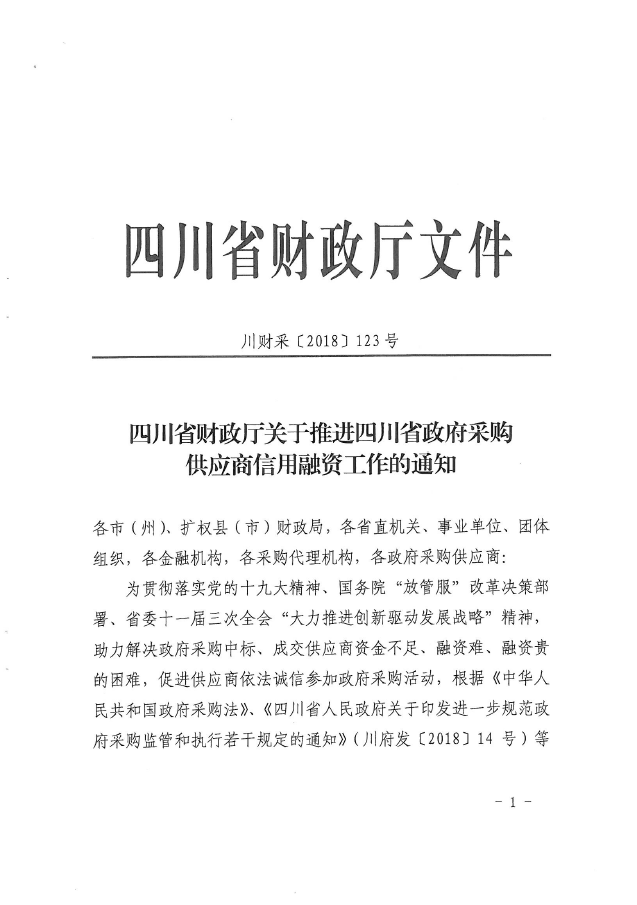 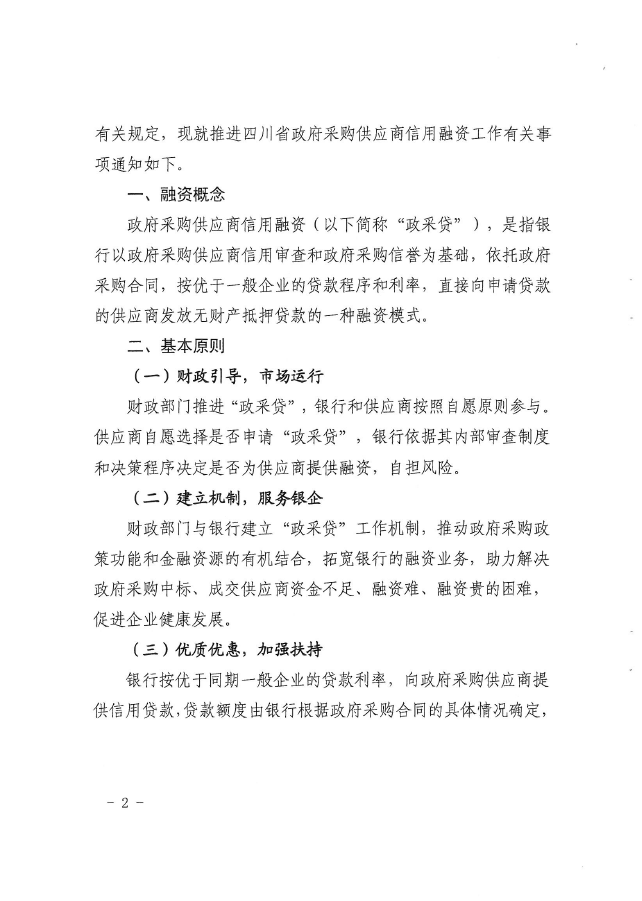 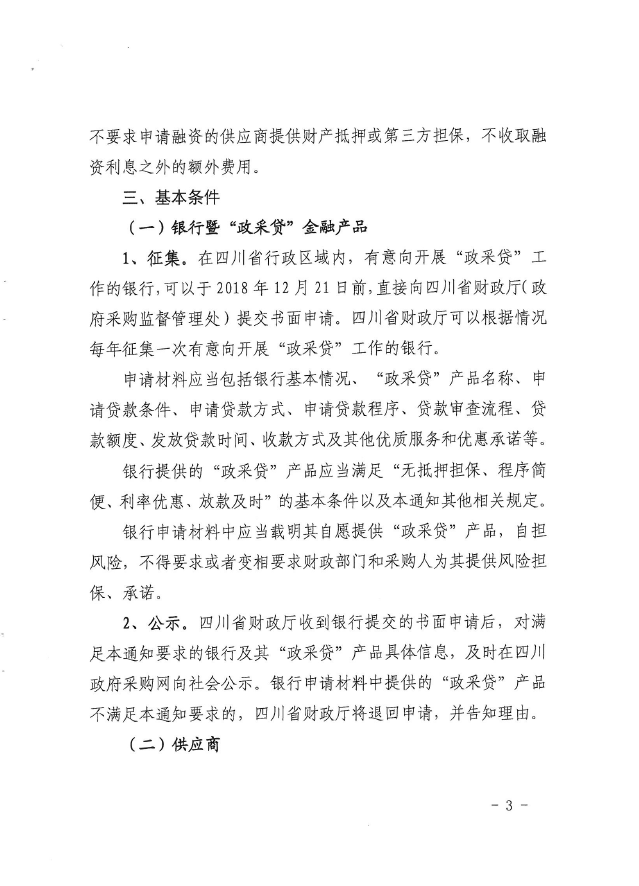 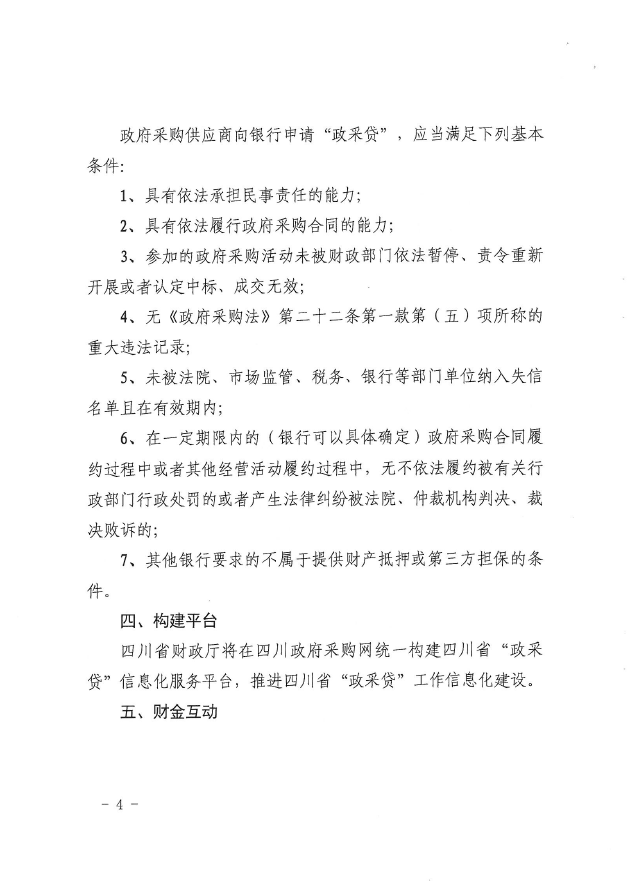 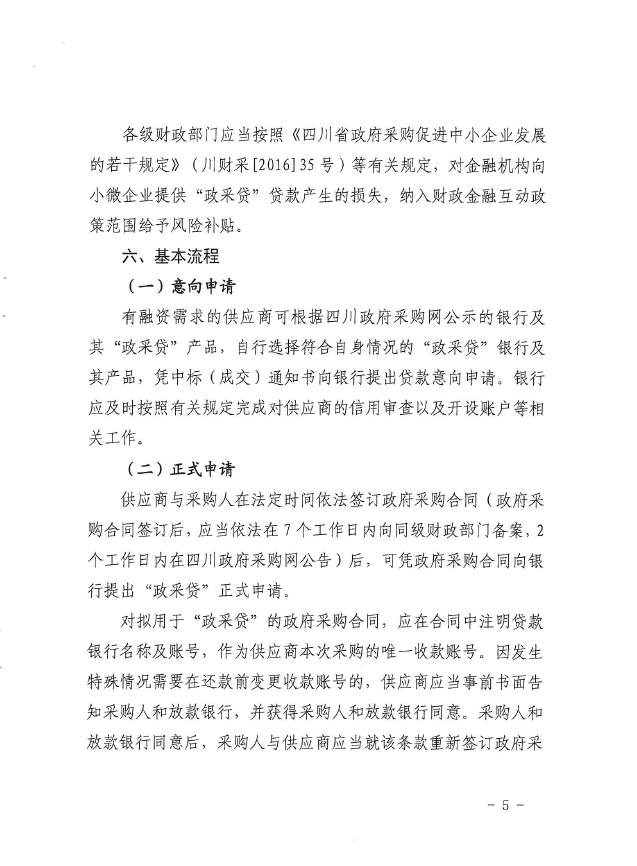 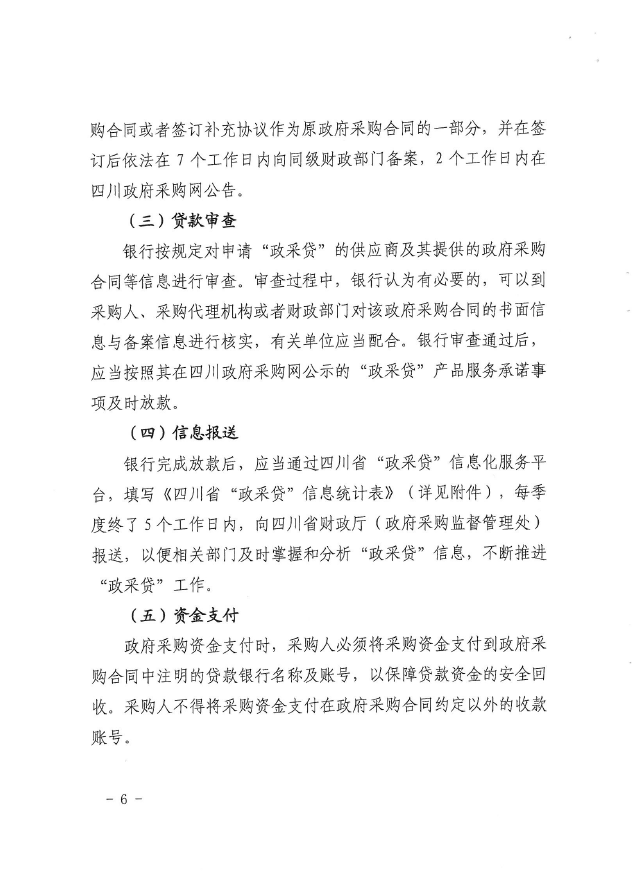 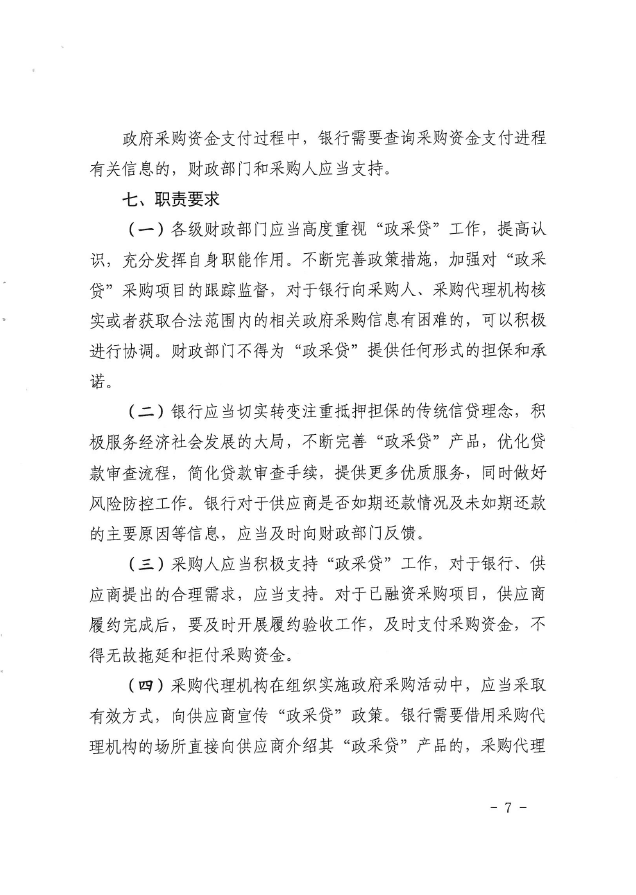 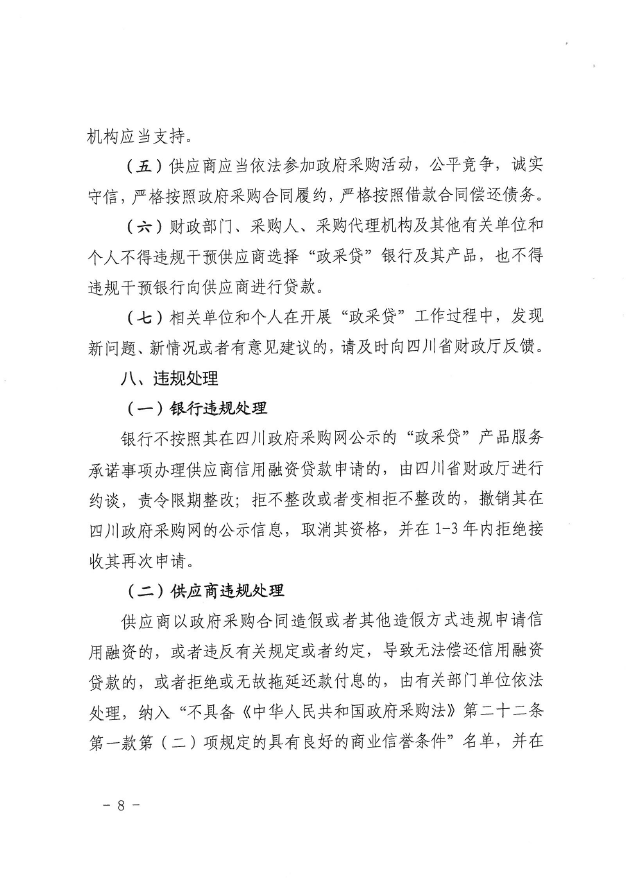 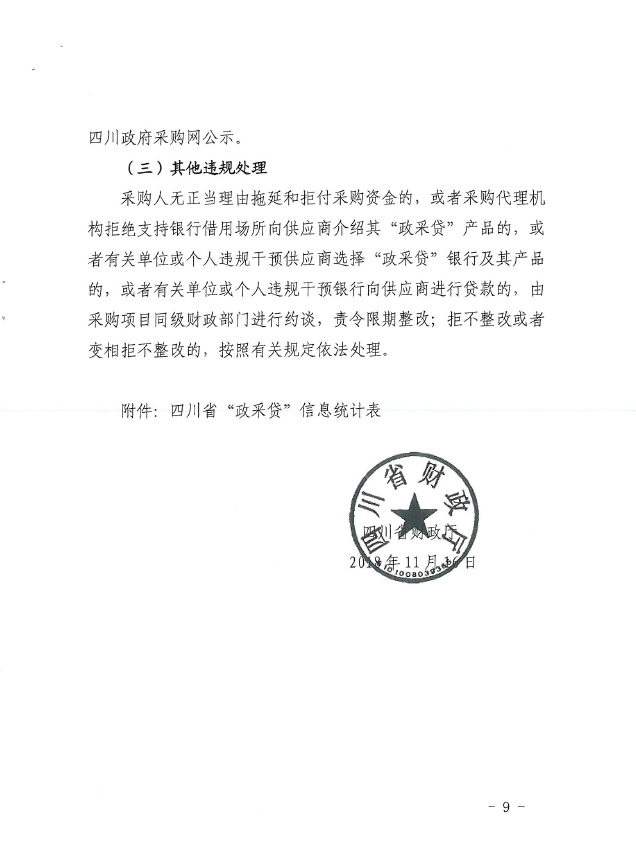 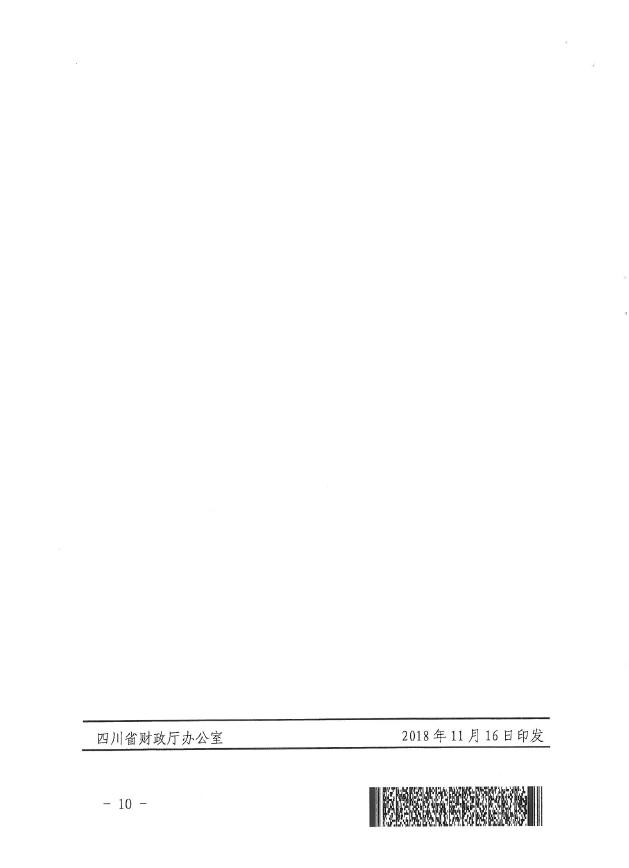 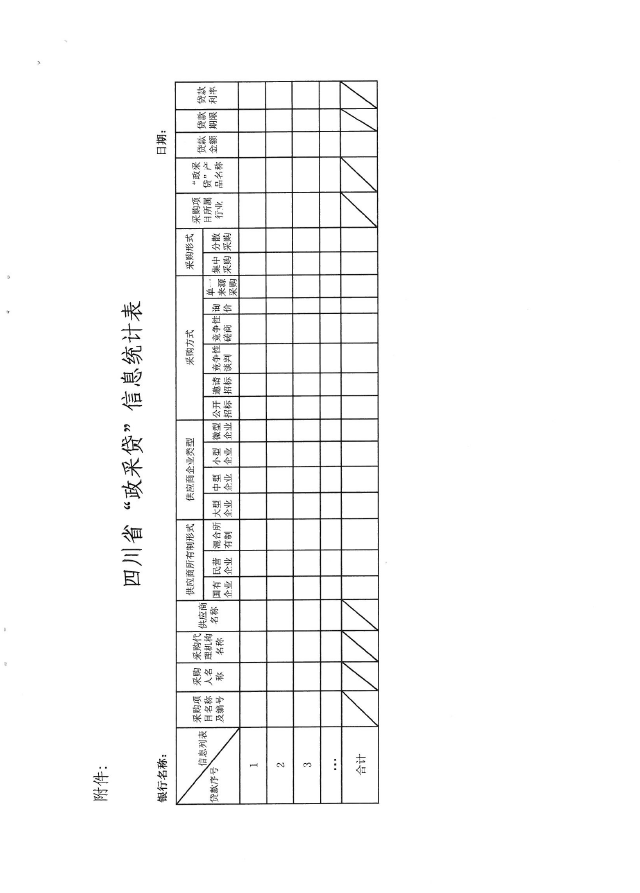 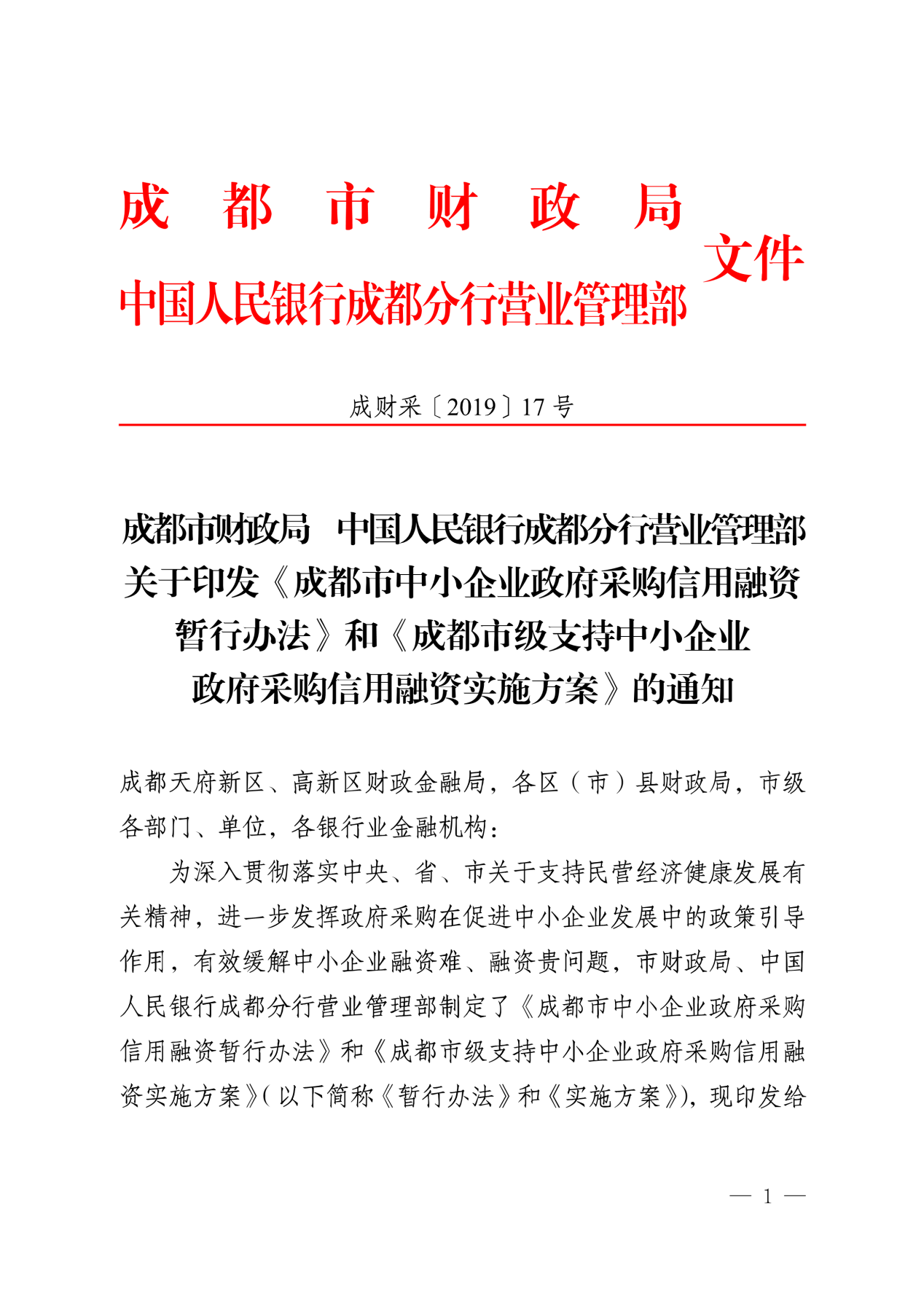 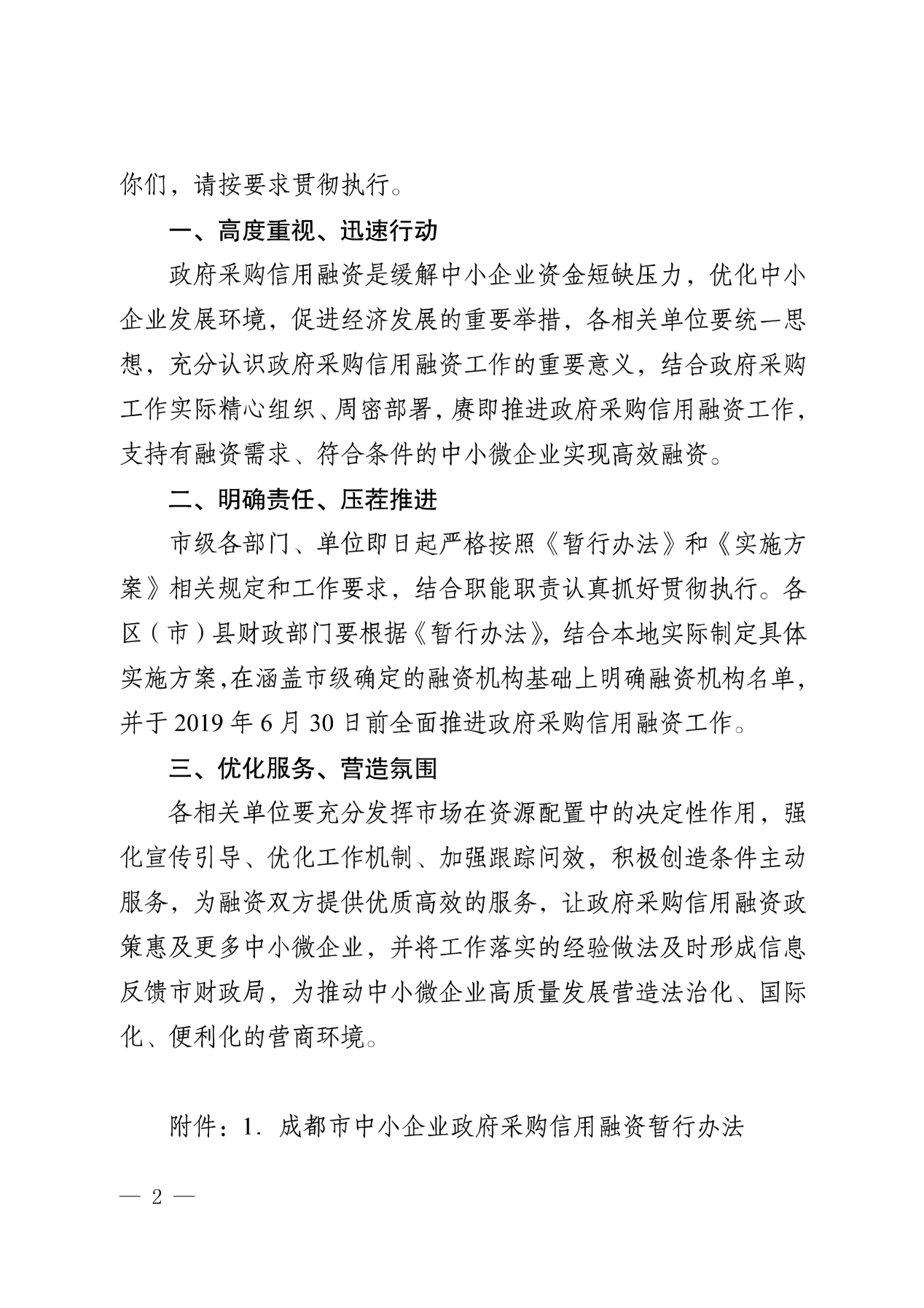 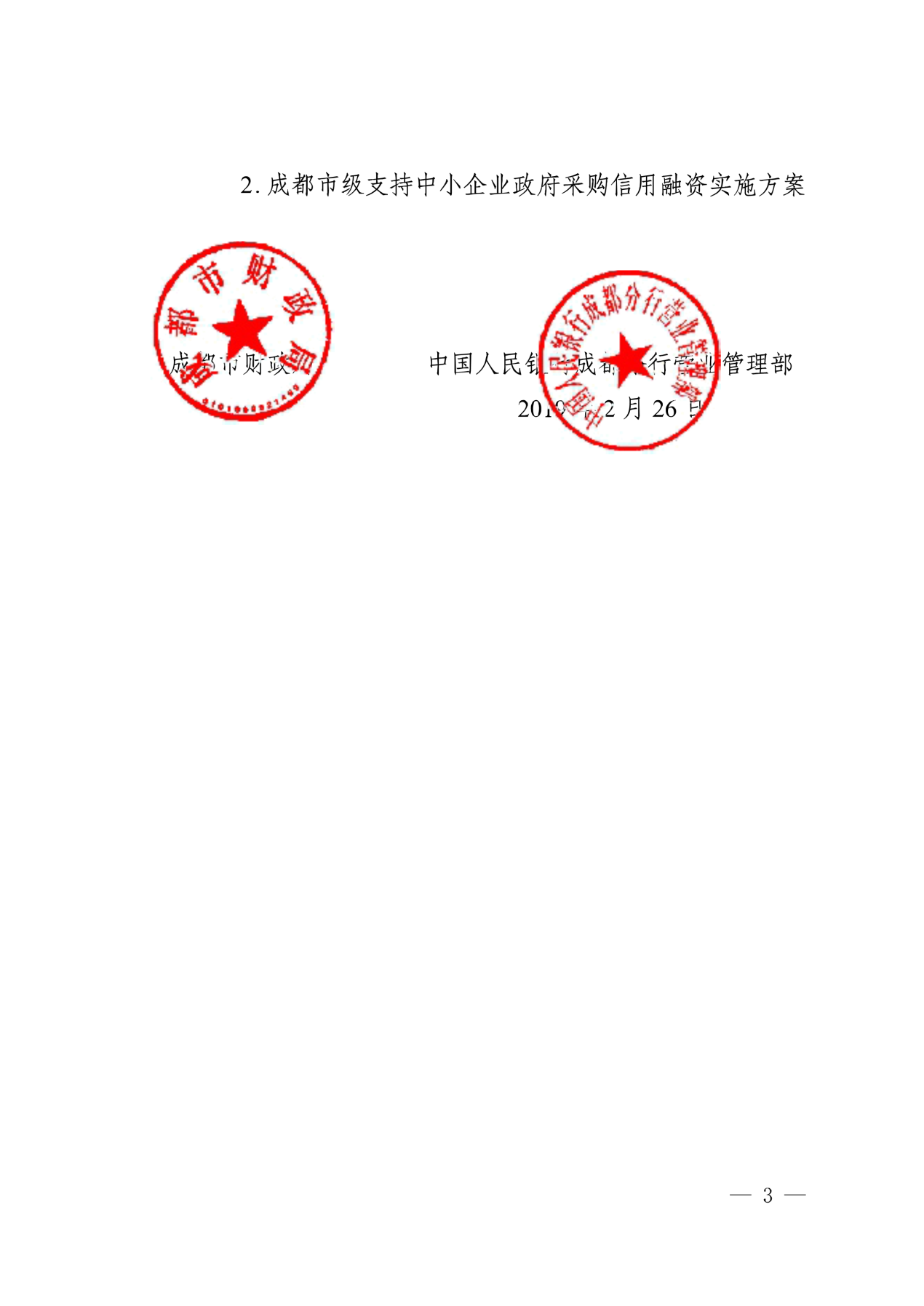 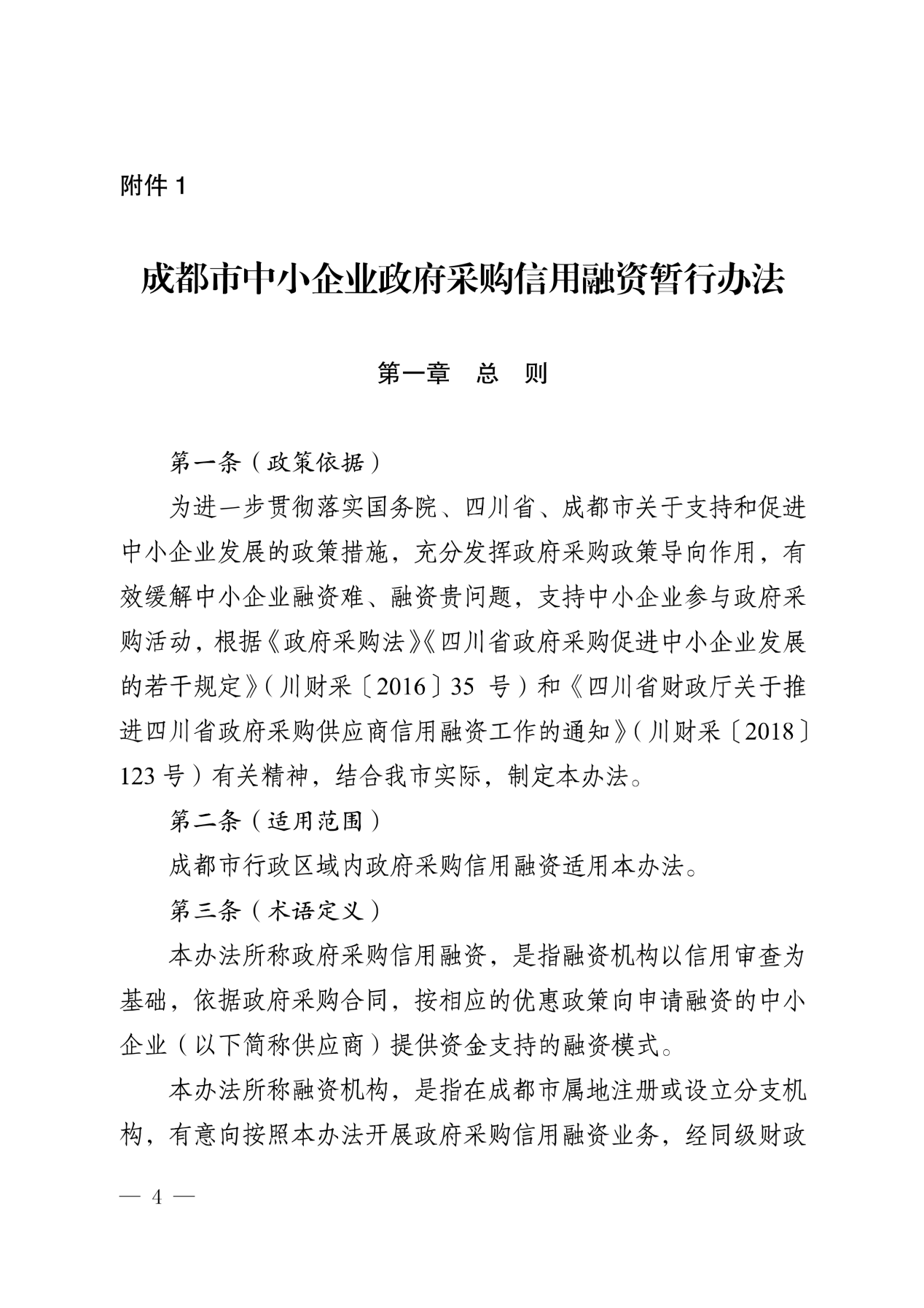 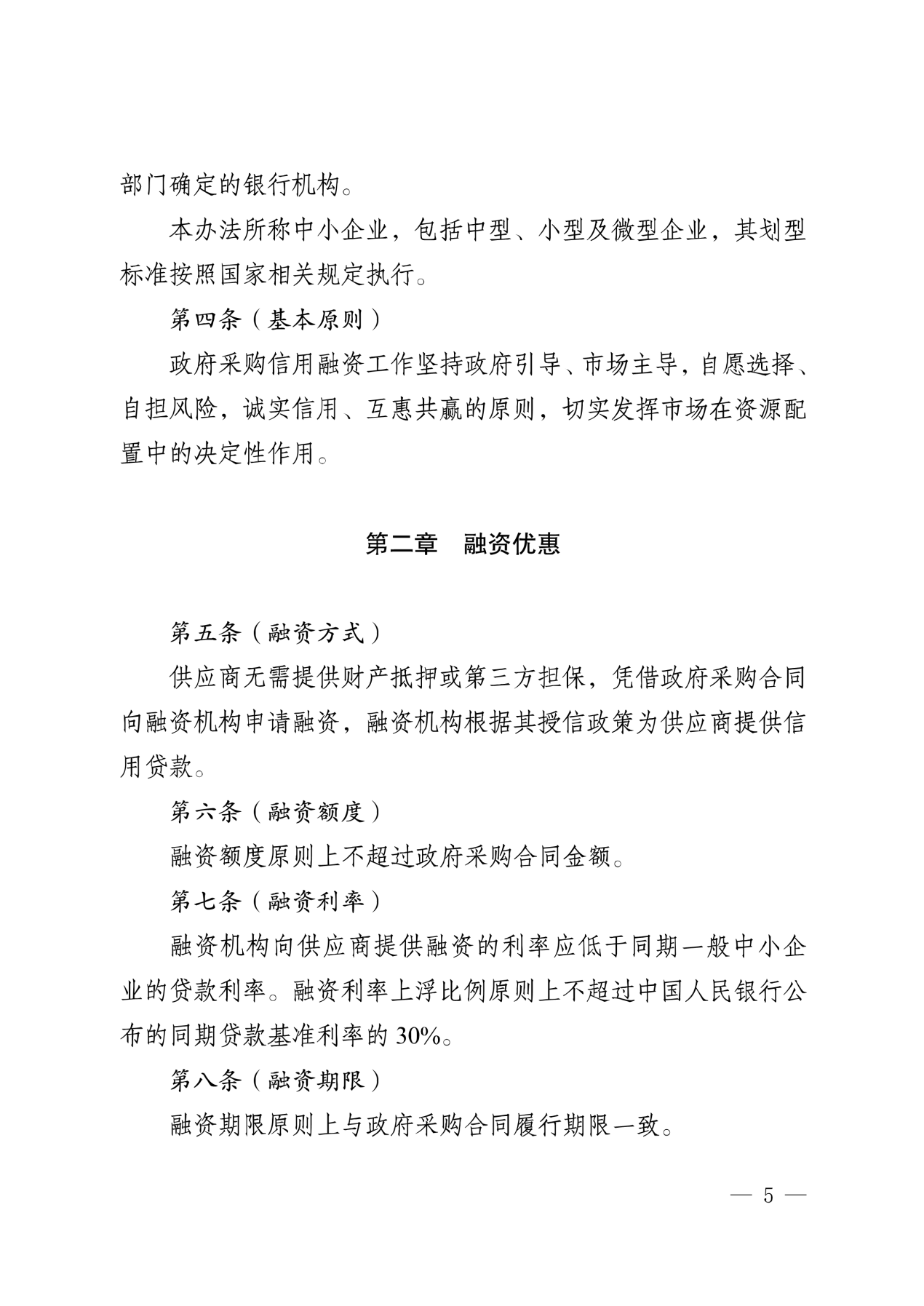 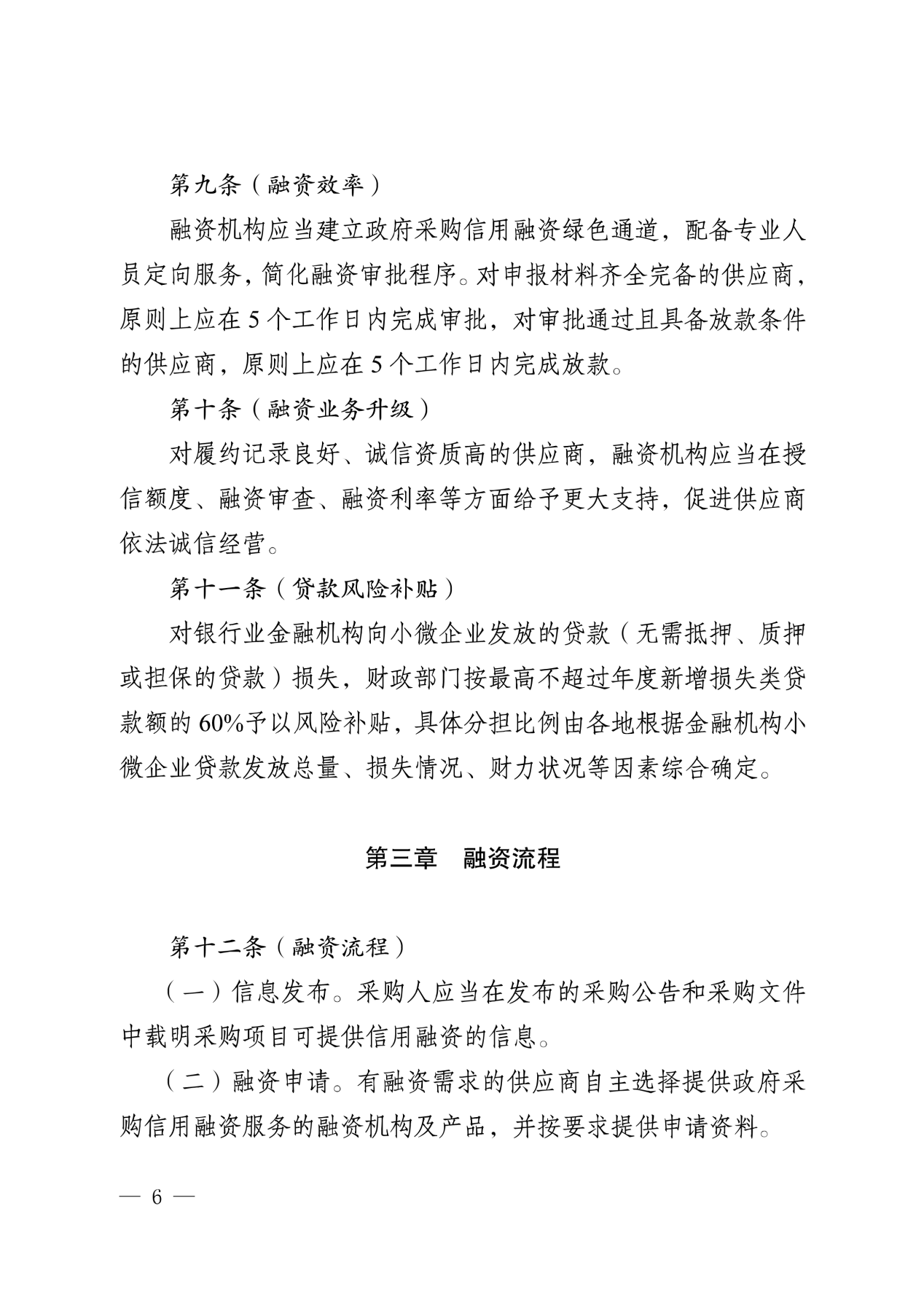 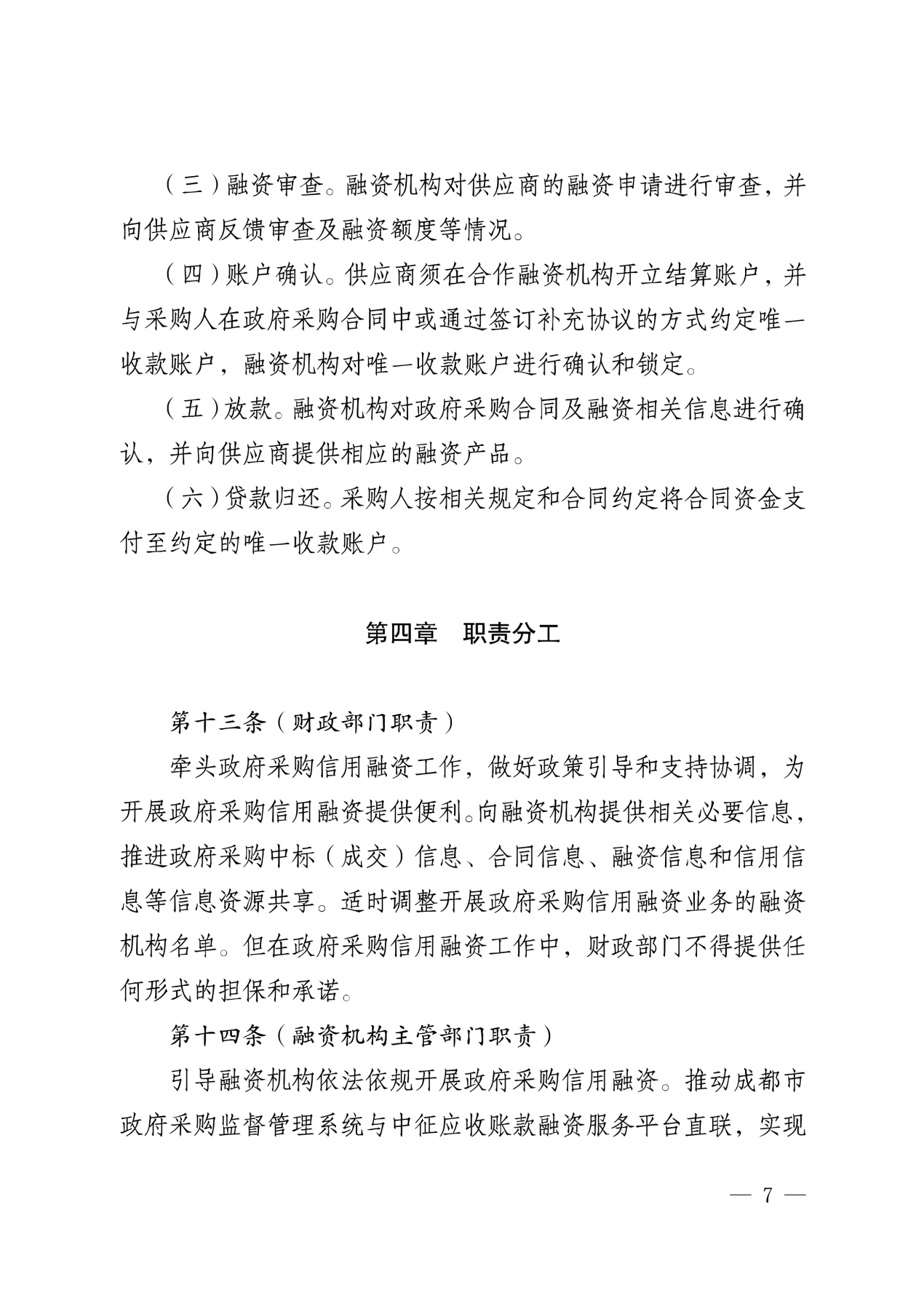 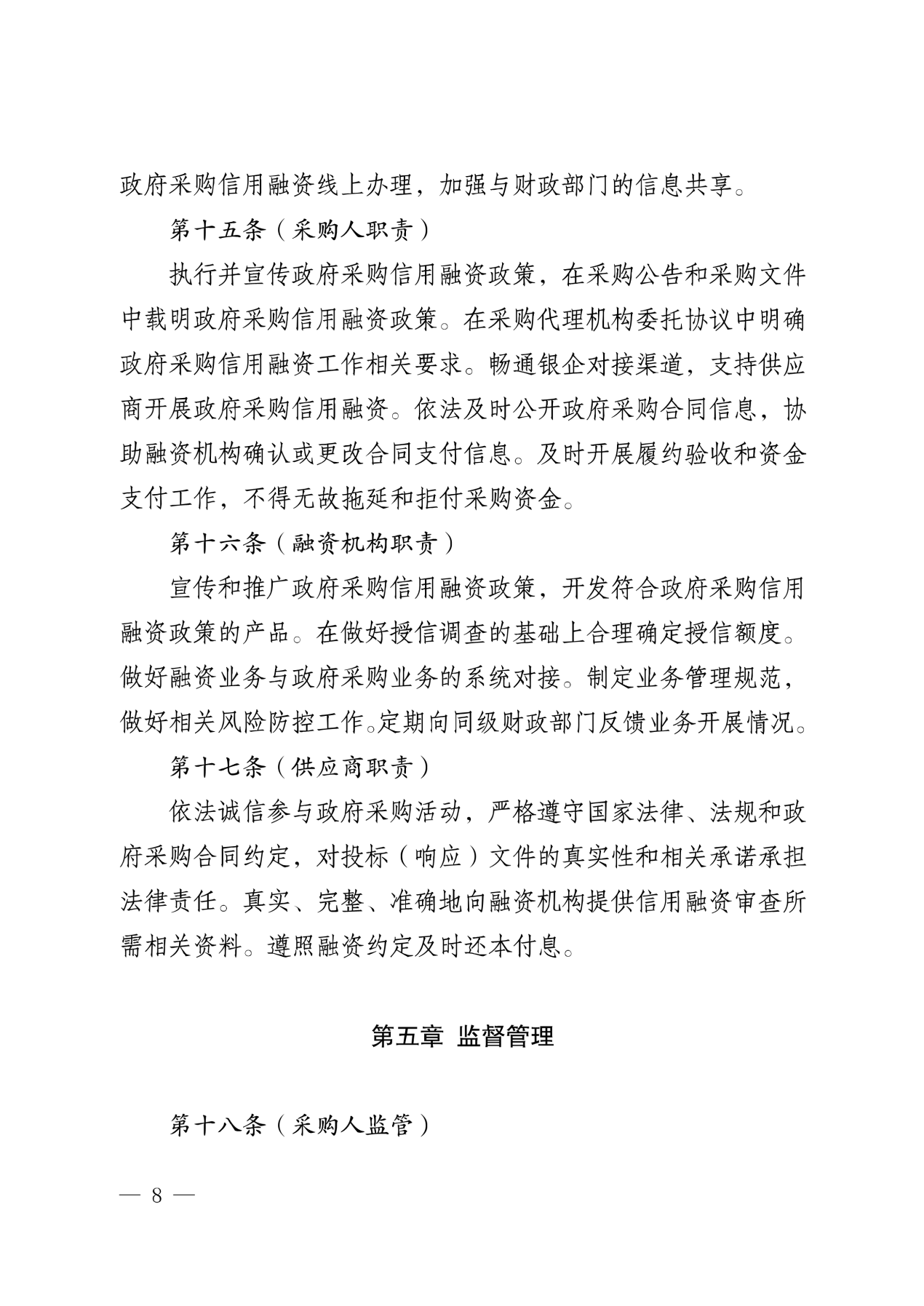 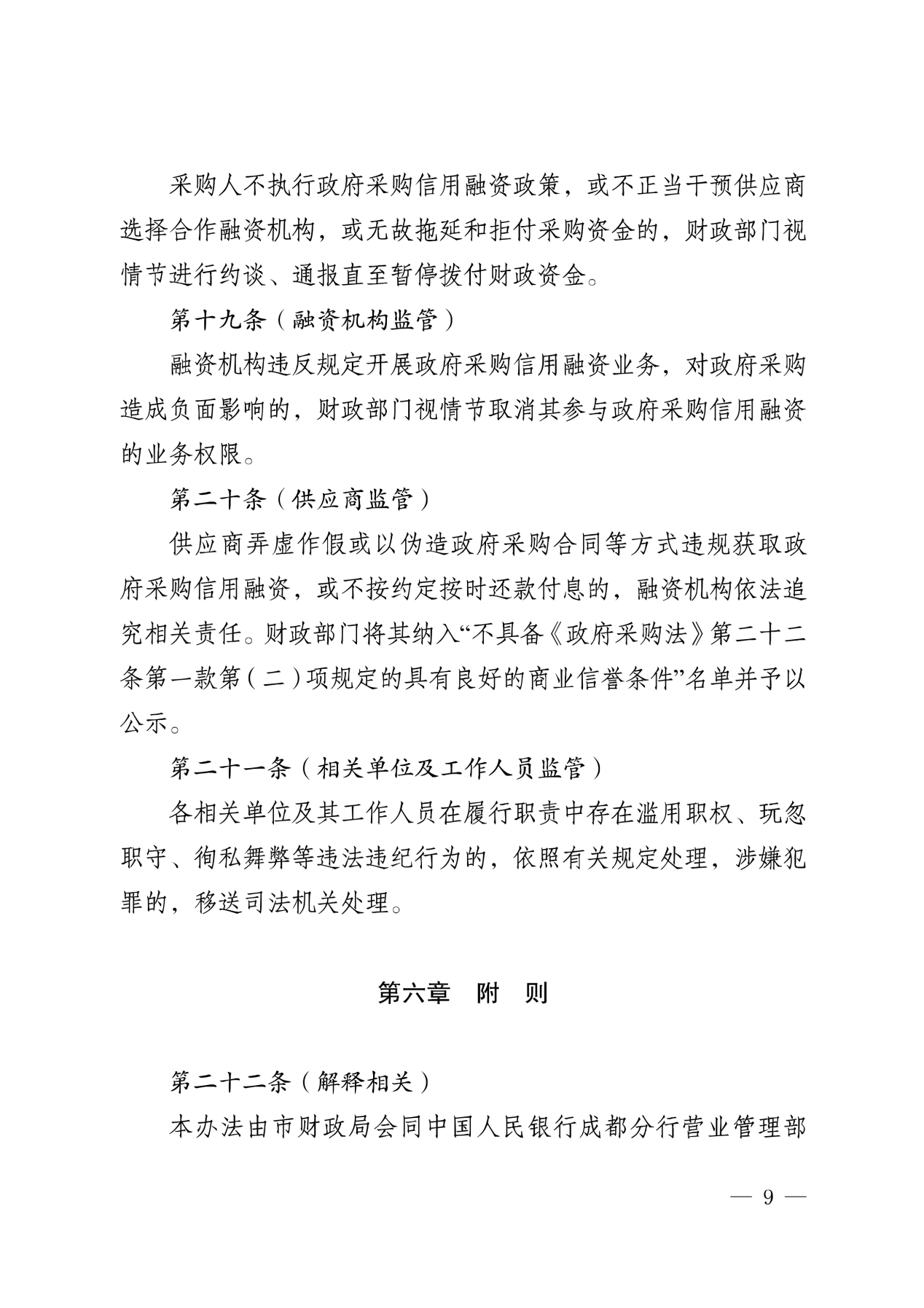 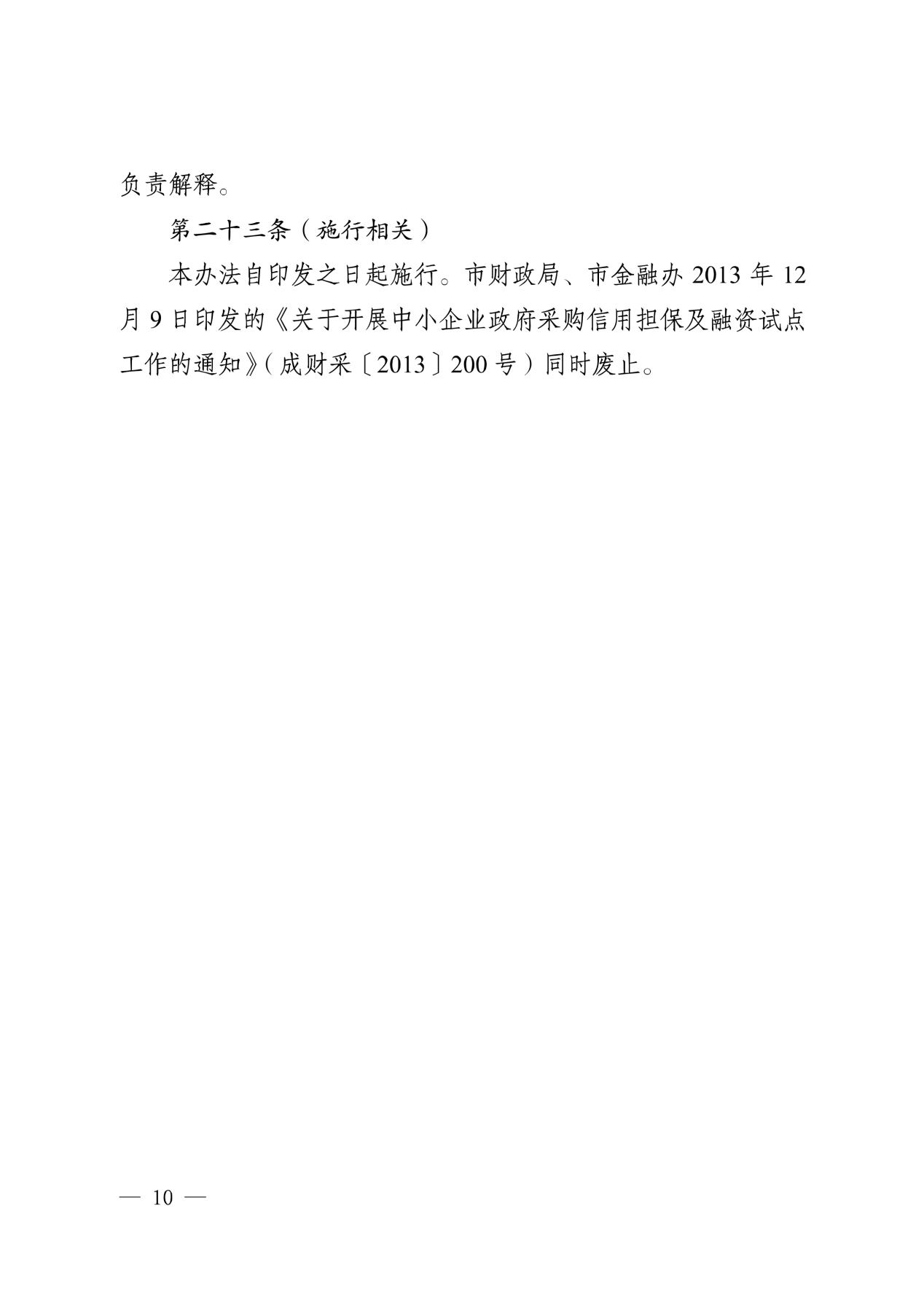 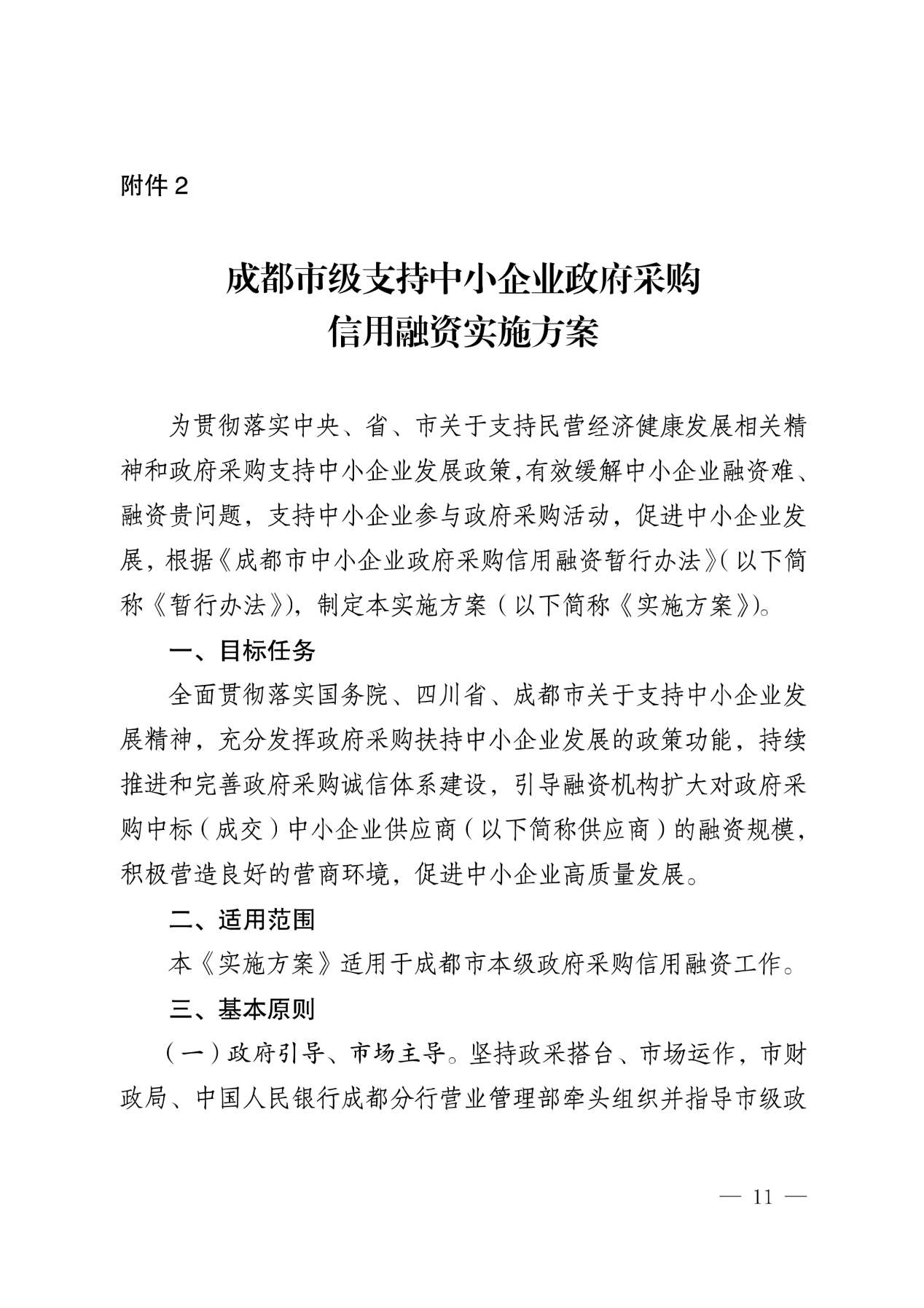 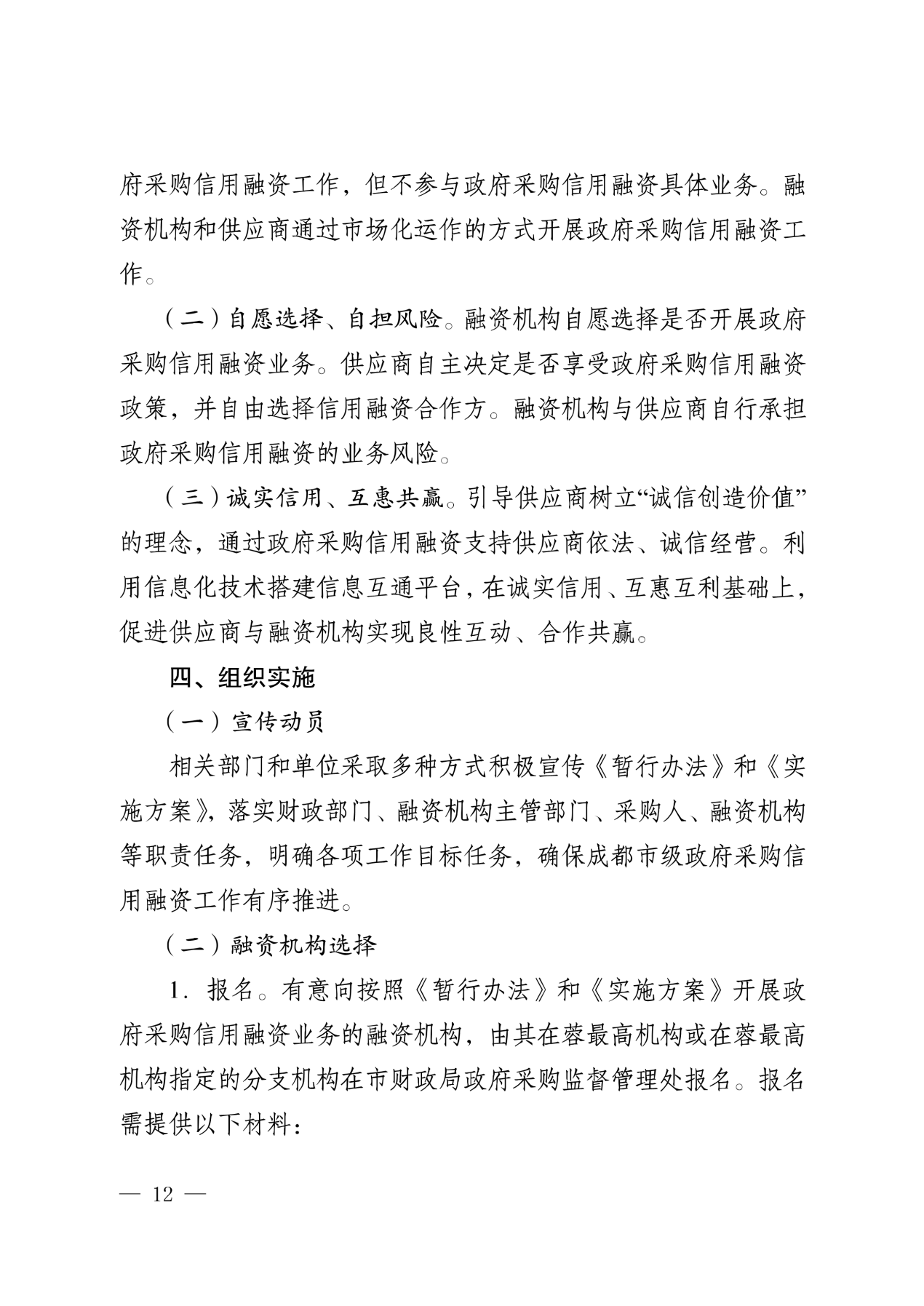 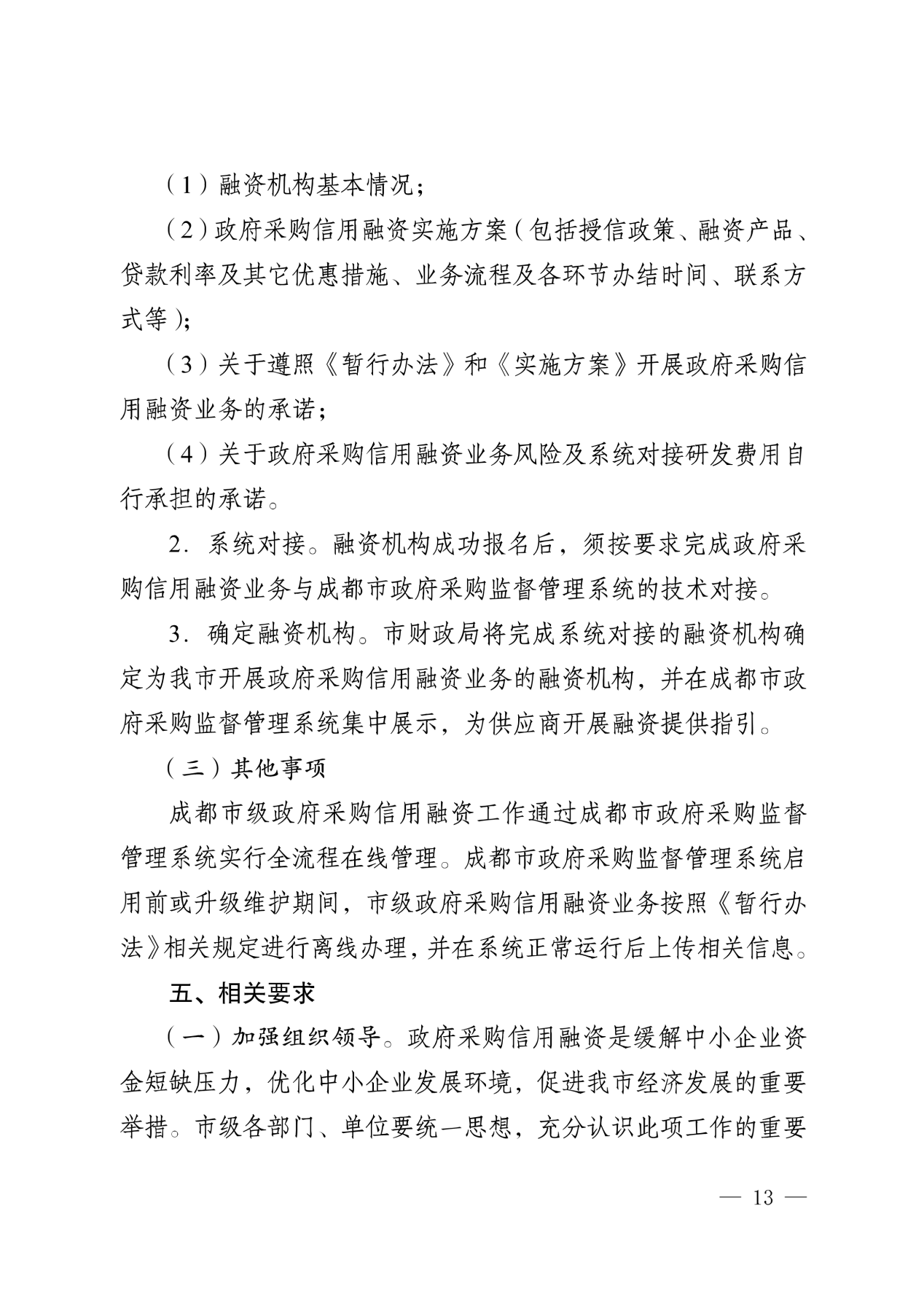 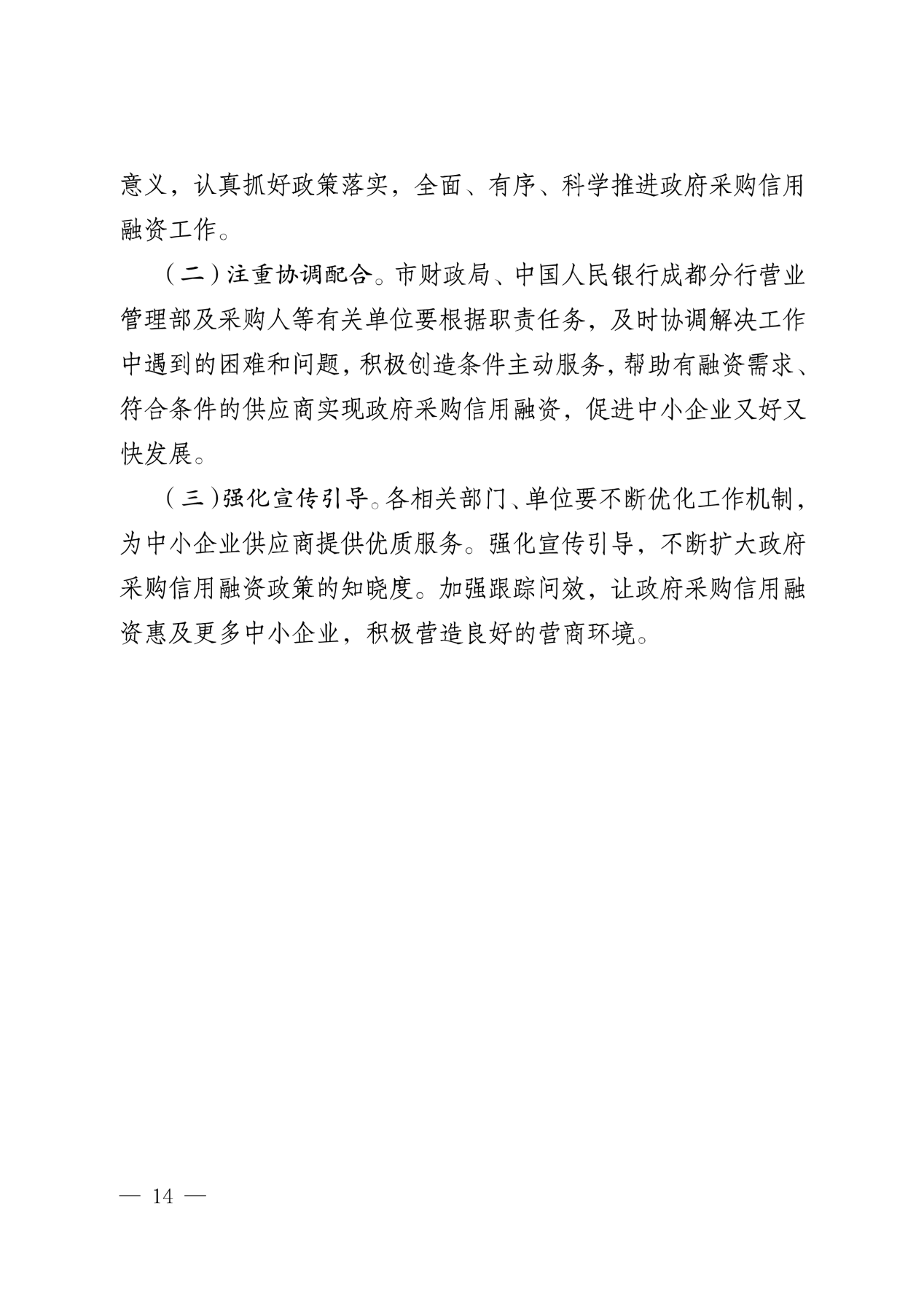 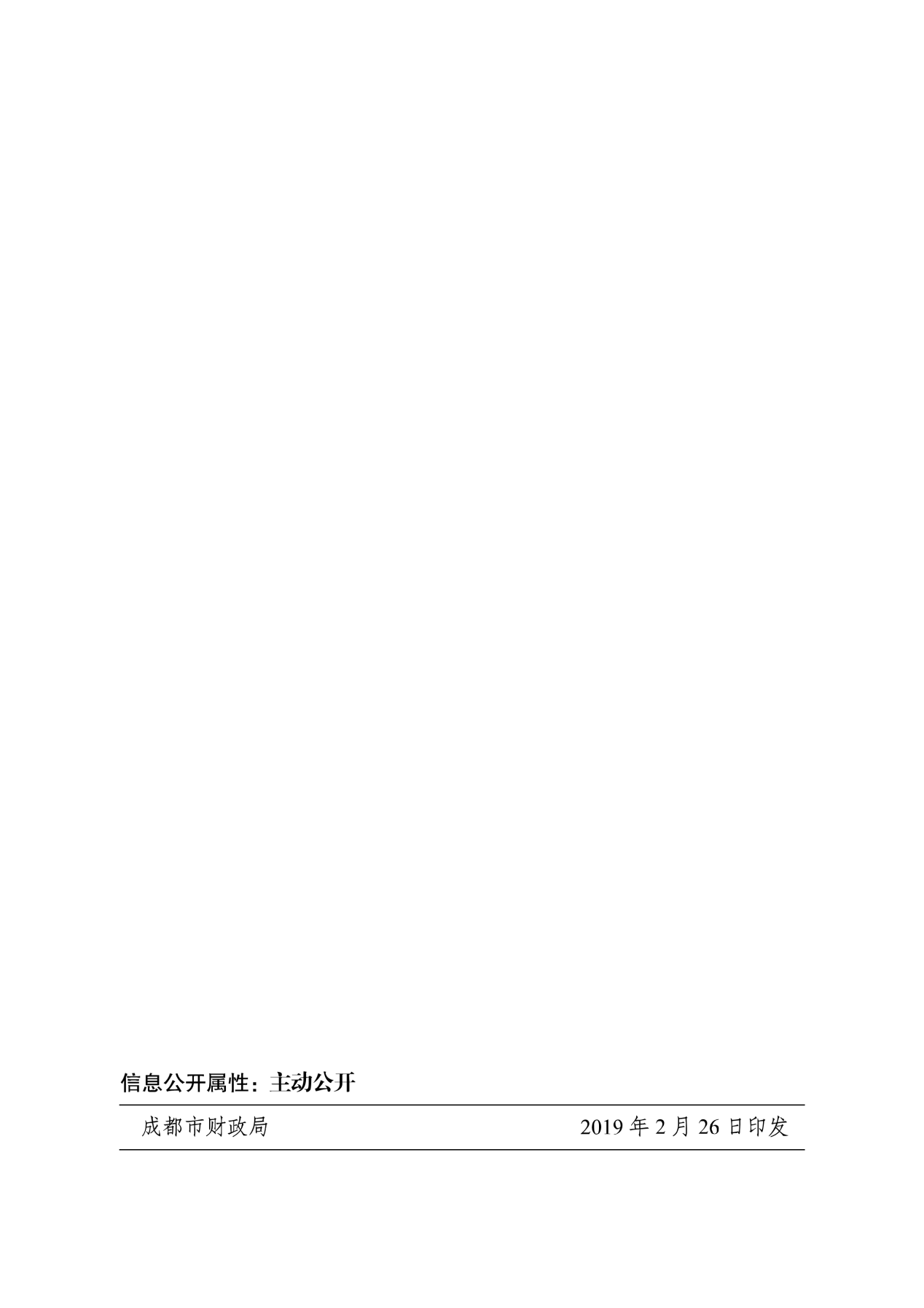 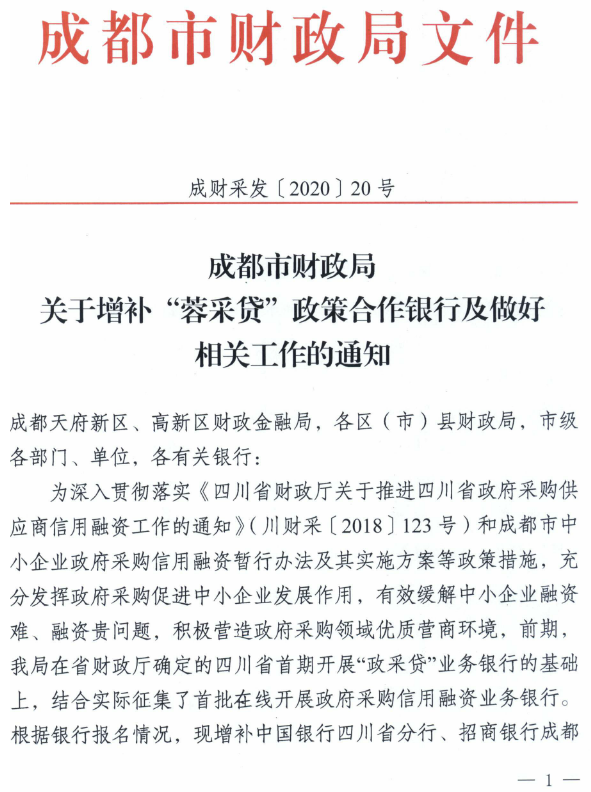 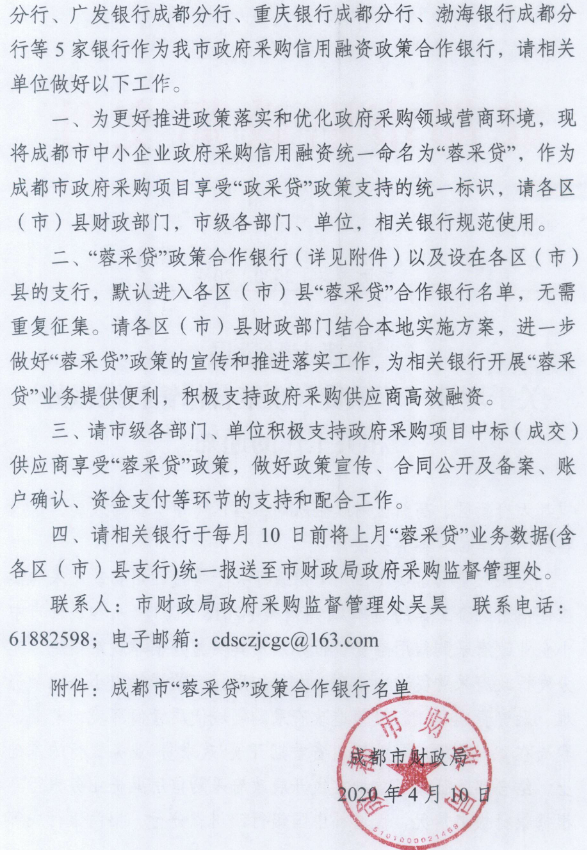 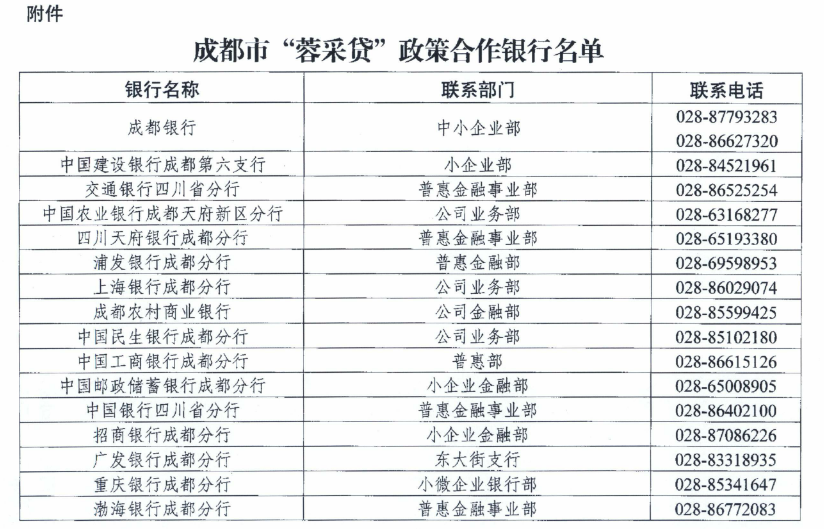 序号条款名称说明和要求采购预算（实质性要求）本项目采购预算为：342万元超过采购预算的投标为无效投标。最高限价（实质性要求）本项目最高限价为：342万元超过最高限价的报价为无效投标。采购项目分包采购的，在采购金额未超过采购项目总预算金额前提下，采购人可以在评标过程中临时调剂各包采购限价（预算金额不得调整；财政预算明确到各包的不得调整），临时调剂的内容，在评标报告中记录。不正当竞争预防措施（实质性要求）评标委员会认为投标人的报价明显低于其他通过符合性审查投标人的报价，有可能影响产品质量或者不能诚信履约的，应当要求其在评标现场合理的时间内提供书面说明，必要时提交相关证明材料；投标人不能证明其报价合理性的，评标委员会应当将其作为无效投标处理。进口产品（实质性要求）本项目招标文件中未载明“允许采购进口产品”的产品，视为拒绝进口产品参与竞争，供应商以进口产品投标时，将按无效投标处理。载明“允许采购进口产品”的产品，不限制国产产品参与竞争。小微企业（监狱企业、残疾人福利性单位视同小微企业）价格扣除本项目不适用节能、环保及无线局域网产品政府采购政策一、节能、环保产品政府采购政策：根据《财政部 发展改革委 生态环境部 市场监管总局关于调整优化节能产品、环境标志产品政府采购执行机制的通知》（财库〔2019〕9号）相关要求，依据品目清单和认证证书实施政府优先采购和强制采购。本项目采购的产品属于品目清单范围的，依据国家确定的认证机构出具的、处于有效期之内的节能产品、环境标志产品认证证书，对获得证书的产品实施政府优先采购或强制采购。本项目采购的产品属于品目清单强制采购范围的，供应商应按上述要求提供产品认证证书复印件并加盖供应商单位公章（鲜章），否则投标无效。（实质性要求）本项目采购的产品属于品目清单优先采购范围的，按照第七章《综合评分明细表》的规则进行加分。注：对政府采购节能产品、环境标志产品实施品目清单管理。财政部、发展改革委、生态环境部等部门确定实施政府优先采购和强制采购的产品类别，以品目清单的形式发布并适时调整。二、无线局域网产品政府采购政策：本项目采购的产品属于中国政府采购网公布的《无线局域网认证产品政府采购清单》的，按照第七章《综合评分明细表》的规则进行加分。评标情况公告所有供应商投标文件资格性、符合性检查情况、采用综合评分法时的总得分和分项汇总得分情况、评标结果等将在四川政府采购网上采购结果公告栏中予以公告。投标保证金根据《四川省财政厅关于进一步做好疫情防控期间政府采购工作有关事项的通知》（川财采〔2020〕28号）文件，本项目不收取投标保证金。合同分包（实质性要求）本项目不接受合同分包。采购项目具体事项/采购文件内容咨询联系人：黄小姐。 联系电话：13111881753开标、评标工作咨询联系人：张女士    联系电话：13281460462中标通知书领取中标公告在四川政府采购网上公告后，请登录我司网站http://sale.scbid.net/ 办理代理服务费缴纳及中标通知书领取的事宜。中标通知书领取：财务部 028-87797107转1地址：中国（四川）自由贸易试验区成都市高新区天府四街66号2栋22层1号。供应商询问根据委托代理协议约定，供应商询问由采购代理机构负责答复。项目问题询问：联系人：黄小姐。 联系电话：13111881753标书领取系统注册及网上报名询问：企业发展部 028-87793117标书领取系统技术问题询问：信息管理部 028-87797107转734服务质量投诉：企业发展部 028-87793117联系地址：中国（四川）自由贸易试验区成都市高新区天府四街66号2栋22层1号。供应商质疑根据委托代理协议约定，供应商质疑由采购代理机构负责答复。联系方式：质量技术部 028-87797776转820/725。地址：中国（四川）自由贸易试验区成都市高新区天府四街66号1栋17层。注：根据《中华人民共和国政府采购法》等规定，供应商质疑不得超出采购文件、采购过程、采购结果的范围, 供应商针对同一采购程序环节的质疑应在法定质疑期内一次性提出。供应商投诉投诉受理单位：本采购项目同级财政部门，龙泉驿区财政局。联系电话：028-84636986。地址：龙泉驿区中街117号。政府采购合同公告备案政府采购合同签订之日起2个工作日内，采购人应将政府采购合同在四川政府采购网公告；政府采购合同签订之日起七个工作日内，政府采购合同将向本采购项目同级财政部门备案。招标服务费依照成本加合理利润的原则,以中标金额作为计算基数,按下列收费标准进行收取:注: 1、按本表费率计算的收费为招标代理服务全过程的收费基准价格。    2、招标代理服务收费按差额定率累进法计算。3、服务费收款单位、开户行、银行账号：收款单位：四川国际招标有限责任公司开户行：中国民生银行股份有限公司成都分行营业部账号：99020017620674764、中标人在领取中标通知书前向招标代理机构交纳招标服务费。送样提醒本项目若涉及样品，要求送样至航兴国际广场1号楼3楼的，供应商应乘坐货梯至三楼，并按现场工作人员要求摆样。承诺提醒关于供应商依法缴纳税收和社会保障资金的相关承诺，项目采购活动结束后，采购人或采购代理机构如有必要将核实供应商所作承诺真实性，如提供虚假承诺将报告监管部门严肃追究法律责任。联合体（实质性要求）本项目不允许联合体参加序号货物名称制造厂家及规格型号数量投标单价（万元）投标总价（万元）交货时间是否属于进口产品备注报价合计（万元）：          大写：报价合计（万元）：          大写：报价合计（万元）：          大写：报价合计（万元）：          大写：报价合计（万元）：          大写：报价合计（万元）：          大写：报价合计（万元）：          大写：报价合计（万元）：          大写：序号产品名称规格型号品牌单位数量单价金额备注分项报价合计（万元）：   大写：分项报价合计（万元）：   大写：分项报价合计（万元）：   大写：分项报价合计（万元）：   大写：分项报价合计（万元）：   大写：分项报价合计（万元）：   大写：序号包号招标要求投标应答中标（成交）供应商的相关信息中标（成交）供应商的相关信息中标（成交）供应商的相关信息中标（成交）供应商的相关信息中标（成交）供应商的相关信息中标（成交）供应商的相关信息中标（成交）供应商的相关信息中标（成交）供应商的相关信息中标（成交）供应商的相关信息*项目名称*项目名称*投标人名称*投标人名称*注册地址*注册地址*行政区域*行政区域*行政区域*供应商规模*供应商规模□大型企业   □中型企业   □小微型企业（对应处打“√”）□大型企业   □中型企业   □小微型企业（对应处打“√”）□大型企业   □中型企业   □小微型企业（对应处打“√”）□大型企业   □中型企业   □小微型企业（对应处打“√”）□大型企业   □中型企业   □小微型企业（对应处打“√”）□大型企业   □中型企业   □小微型企业（对应处打“√”）□大型企业   □中型企业   □小微型企业（对应处打“√”）*单位联系方式*单位联系方式*单位联系人*单位电话*单位联系方式*单位联系方式*单位邮箱注：以上*号项信息供应商须如实填写，信息将录入四川省政府采购计划执行系统，若因供应商提供错误信息造成的问题，由其自身承担。注：以上*号项信息供应商须如实填写，信息将录入四川省政府采购计划执行系统，若因供应商提供错误信息造成的问题，由其自身承担。注：以上*号项信息供应商须如实填写，信息将录入四川省政府采购计划执行系统，若因供应商提供错误信息造成的问题，由其自身承担。注：以上*号项信息供应商须如实填写，信息将录入四川省政府采购计划执行系统，若因供应商提供错误信息造成的问题，由其自身承担。注：以上*号项信息供应商须如实填写，信息将录入四川省政府采购计划执行系统，若因供应商提供错误信息造成的问题，由其自身承担。注：以上*号项信息供应商须如实填写，信息将录入四川省政府采购计划执行系统，若因供应商提供错误信息造成的问题，由其自身承担。注：以上*号项信息供应商须如实填写，信息将录入四川省政府采购计划执行系统，若因供应商提供错误信息造成的问题，由其自身承担。注：以上*号项信息供应商须如实填写，信息将录入四川省政府采购计划执行系统，若因供应商提供错误信息造成的问题，由其自身承担。注：以上*号项信息供应商须如实填写，信息将录入四川省政府采购计划执行系统，若因供应商提供错误信息造成的问题，由其自身承担。供应商应答“采购文件”的主要内容主要中标或者成交标的的名称主要中标或者成交标的的名称主要中标或者成交标的的名称供应商应答“采购文件”的主要内容主要中标或者成交标的的规格型号主要中标或者成交标的的规格型号主要中标或者成交标的的规格型号供应商应答“采购文件”的主要内容主要中标或者成交标的的数量主要中标或者成交标的的数量主要中标或者成交标的的数量供应商应答“采购文件”的主要内容主要中标或者成交标的的单价主要中标或者成交标的的单价主要中标或者成交标的的单价供应商应答“采购文件”的主要内容主要中标或者成交标的的服务要求（如：交货期、质保期、售后服务等等）主要中标或者成交标的的服务要求（如：交货期、质保期、售后服务等等）主要中标或者成交标的的服务要求（如：交货期、质保期、售后服务等等）............................................................投标人名称注册地址邮政编码联系方式联系人电话联系方式传真网址组织结构法定代表人/单位负责人姓名技术职称电话电话技术负责人姓名技术职称电话电话成立时间员工总人数：员工总人数：员工总人数：员工总人数：员工总人数：企业资质等级其中项目经理项目经理营业执照号其中高级职称人员高级职称人员注册资金其中中级职称人员中级职称人员开户银行其中初级职称人员初级职称人员账号其中技工技工经营范围备注年份用户名称项目名称完成时间合同金额是否通过验收是否通过验收备注序号包号 货物（设备）名称招标文件要求投标产品技术参数类别职务姓名职称常住地资格证明（附复印件）资格证明（附复印件）资格证明（附复印件）资格证明（附复印件）类别职务姓名职称常住地证书名称级别证号专业管理人员管理人员管理人员技术人员技术人员技术人员售后服务人员售后服务人员序号产品名称莫奈的湖幼儿园（12班）华润华川幼儿园（12班）青龙湖人才公寓幼儿园（12班）白鹤林幼儿园（9班）数量合计单位1六人桌含六张椅子（大、中班）56565642210套2六人桌含六张椅子（小班）28282821105套3中空三格柜333312个4中空五格柜22228个5中空八格柜22228个6中空二层柜22228个790直角转角柜11114个8图书架121212945个9移动黑板121212945个10教学毯121212945个11小厨房121212945套12卡通口杯柜（架）121212945个13桌面玩具121212945套14实木积木888630套15清水积木444315套16泡沫积木888630套17数字积木2424241890套18篮球架444416套19足球门22228套20单人摇马2424241890套21体能训练组合11114套22小象滑梯11114套231/4平衡圆11114套24小火车钻洞11114套25实木跨栏11114套26彩虹伞444416套27儿童三轮车333312辆28单人三轮车333312辆29反踩踏车333312辆30人力三轮车333312辆31袋鼠三轮车333312辆32三人踩踏车333312辆33大龙球22228个34马鞍球22228个35羊角球22228个36儿童户外大型滑梯114套37儿童户外大型滑梯214套38儿童户外大型滑梯314套39儿童户外大型滑梯414套40小型儿童户外游乐设施114套41小型儿童户外游乐设施214套42小型儿童户外游乐设施314套43小型儿童户外游乐设施414套44打击乐器22228套45钢琴11114台46蒙台梭利专业教具11114套47科学发现室11114套48图书室11114套49生活体验室11114套50美工室11114套包号：01品目号标的名称所属行业包号：011-1六人桌含六张椅子（大、中班）工业包号：011-2六人桌含六张椅子（小班）工业包号：011-3中空三格柜工业包号：011-4中空五格柜工业包号：011-5中空八格柜工业包号：011-6中空二层柜工业包号：011-790直角转角柜工业包号：011-8图书架工业包号：011-9移动黑板工业包号：011-10教学毯工业包号：011-11小厨房工业包号：011-12卡通口杯柜（架）工业包号：011-13桌面玩具工业包号：011-14实木积木工业包号：011-15清水积木工业包号：011-16泡沫积木工业包号：011-17数字积木工业包号：011-18篮球架工业包号：011-19足球门工业包号：011-20单人摇马工业包号：011-21体能训练组合工业包号：011-22小象滑梯工业包号：011-231/4平衡圆工业包号：011-24小火车钻洞工业包号：011-25实木跨栏工业包号：011-26彩虹伞工业包号：011-27儿童三轮车工业包号：011-28单人三轮车工业包号：011-29反踩踏车工业包号：011-30人力三轮车工业包号：011-31袋鼠三轮车工业包号：011-32三人踩踏车工业包号：011-33大龙球工业包号：011-34马鞍球工业包号：011-35羊角球工业包号：011-36儿童户外大型滑梯1工业包号：011-37儿童户外大型滑梯2工业包号：011-38儿童户外大型滑梯3工业包号：011-39儿童户外大型滑梯4工业包号：011-40小型儿童户外游乐设施1工业包号：011-41小型儿童户外游乐设施2工业包号：011-42小型儿童户外游乐设施3工业包号：011-43小型儿童户外游乐设施4工业包号：011-44打击乐器工业包号：011-45钢琴工业包号：011-46蒙台梭利专业教具工业包号：011-47科学发现室工业包号：011-48图书室工业包号：011-49生活体验室工业包号：011-50美工室工业序号产品名称参数1六人桌含六张椅子（大、中班）桌子参数：
规格：120x60x50CM
1、桌面材质：实木多层生态板，达到环保要求E0级。桌面四周无缝对接，具有防水、防脱落，环保、安全（桌面边缘厚42mm），桌面光滑，易清洗，适合3---8岁儿童使用。
2、桌腿材质：采用Φ60mm的国标镀锌钢管，厚度≥1.0mm，经防锈处理，高温静电喷塑。椅子参数：
1、规格尺寸：54*41*28cm。
2、原材料采用PP，经高压注塑机两次注塑，一次成型，正面正常承受坐姿挤压重量不小于120公斤，延时承重8小时不变形，可重复使用；正面正常承受一次性冲击重量不小于165公斤，产品无碎裂变形。正常使用不低于5年。颜料采用标准色母以及抗老化剂，符合环保要求。使用标准模具，产品规格统一，可重叠多层码放。2六人桌含六张椅子（小班）桌子参数：
规格：120x60x45CM
1、桌面材质：实木多层生态板，达到环保要求E0级。桌面四周无缝对接，具有防水、防脱落，环保、安全（桌面边缘厚42mm）。
2、桌腿材质：
①桌腿采用Φ60mm的国标镀锌钢管，厚度≥1.0mm，经防锈处理，高温静电喷塑。椅子参数：
1、规格尺寸：54*41*26cm。
2、原材料采用PP，经高压注塑机两次注塑，一次成型，正面正常承受坐姿挤压重量不小于120公斤，延时承重8小时不变形，可重复使用；正面正常承受一次性冲击重量不小于165公斤，产品无碎裂变形。正常使用不低于5年。颜料采用标准色母以及抗老化剂，符合环保要求。使用标准模具，产品规格统一，可重叠多层码放。3中空三格柜1.规格尺寸：120*30*80cm。
2.材质为1.5cm松木；油漆采用水性木器漆，正面涂层平整光滑，亚光工艺。3.底部添加防滑、防潮脚垫。4中空五格柜1．规格尺寸：110*30*60cm。
2.材质为1.5cm松木；油漆采用水性木器漆，正面涂层平整光滑，亚光工艺。
3.底部添加防滑、防潮脚垫。5中空八格柜1．规格尺寸：120*30*80cm。
2.材质为1.5cm松木；油漆采用水性木器漆，正面涂层平整光滑，亚光工艺。
3.底部添加防滑、防潮脚垫。6中空二层柜1．规格尺寸：110*30*60cm。
2.材质为1.5cm松木；油漆采用水性木器漆，正面涂层平整光滑，亚光工艺。
5.底部添加防滑、防潮脚垫。790直角转角柜1．规格尺寸：60*60*60cm。
2.材质为1.5cm松木；油漆采用水性木器漆，正面涂层平整光滑，亚光工艺。
3.底部添加防滑、防潮脚垫。8图书架1．规格尺寸：120*30*95cm。
2．图书架可分三到四层，每层可不平均分配，便于图书展示和取放。
3.材质为1.5cm樟子松木；油漆采用水性木器漆，正面涂层平整光滑，亚光工艺。
4．底部添加防滑、防潮脚垫。9移动黑板双面（一面为磁性黑板，另一面为白板）外沿为120cm*75cm，配4颗磁钉。10教学毯1.产品规格：240*200cm，厚度：0.3cm；
2.产品材质：尼龙，耐磨耐脏、易清洗。
3.底部需采用防滑设计（提供合法的机构出具的有效的合格的教学毯甲醛检测报告）。11小厨房1.产品规格：其中：微波炉规格:36*24*28cm；洗衣机规格:40*53*34cm；灶台规格:40*53*34cm；洗碗槽规格:40*65*34cm；冰箱规格:40*79*34cm。每套5件。
2.产品材质：木质。12卡通口杯柜（架）1.规格尺寸约：142*35*128cm；
2.外观为卡通造型；
3.材质为E1标准密度板烤漆，贴面刨花板，18mm厚。油漆采用环保油漆，内部隔层为多层板，共42个隔层供杯子摆放，正面涂层平整光滑，亚光工艺；
4.口杯架的外表面和内表面以及儿童手指可触及的隐蔽处，均没有锐利的棱角、毛刺以及小五金部件露出的锐利尖锐，所有接触人体的边棱均倒圆角，R≥2mm。
5.木材含水率低于使用地区年平均含水率。
6.符合相关的国家标准和行业标准。13桌面玩具1.拼装玩具：产品规格：大窗板16*8*2cm，大窗板扣5*2*3cm，五孔长条16*4*2cm，大H：8*4*2cm，轮子7.5*1.8cm，大A：6*4*2cm，一孔齿轮4.4*0.7cm，五孔齿轮6.4*0.7cm，三孔齿轮6.4*1.6cm，大管16*2*2cm，8*2*2cm八角管12.5*1*1cm，8*1*1cm。颜色：红色、黄色、蓝色、绿色、白色、黑色。材质：工程塑料。每套170件。
▲2.齿形玩具：产品规格：大长条11*4*1.7cm，小长条7.5*4*1.7cm，正方形4*4*1.7cm，三角形4.5*3*1.7cm，轮子3.6*2.2cm，轮轴8.5*2*1.7cm，小条7.4*2*1.7cm，短条4*2*1.7cm。颜色：红色、黄色、蓝色、绿色、橙色、浅蓝色。材质：工程塑料。每套250件。
3.拼插玩具：产品规格：7.5*7.5*0.22cm。颜色：红色、黄色、蓝色、绿色、橙色、黑色、白色、咖啡色、浅蓝色、紫色。材质：工程塑料。每套200件。
4.镶嵌玩具：产品规格：白板:30.8*22*1cm,大齿轮：11.7*1.1cm，中齿轮8.4*1.1cm，3号齿轮7.2*1.1cm，小齿轮5.8*1.1cm，十字接头7.2*4.2*2.8cm，立柱2.4*2.7cm，链条扣3.4*1.8*1.1cm。颜色：红色、黄色、绿色、蓝色、白色、紫色、浅绿色、橙色。材质：工程塑料。每套340件。
5.建构玩具：产品规格：球Ф3.4cm；轮子4.3*4.3*3.5cm；正方形9.5*9.5*0.8cm；长方形9.5*7.1*0.8cm；等腰三角形7.9*4.9*0.8cm；等边三角形5.5*5.5*0.8cm；黄长管14.7*1.5*1.1cm；黄中管9.8*1.5*1.1cm；蓝短管6.3*1.5*1.1cm；红短管3.9*1.5*0.7cm；红接头3.9*1.5*0.7cm。颜色：红色、黄色、蓝色、绿色、黑色。材质：工程塑料。每套675件。
6.穿孔玩具：产品规格：圆柱体3.1*3.1*3.1cm、正方体3.1*3.1*3.1cm、3.1*3.1*3.1cm、三角体3.2*3.2*3.1cm、六边形3.2*3.2*3.2cm、圆形Ф3.4*3.2cm
椭圆形3.2*3.2*3.8cm；颜色：红色、黄色、蓝色、绿色、咖啡色、橙色、紫色；材质：ABS；绳子颜色：红色、黄色、蓝色、绿色。每套270件。以上6种玩具为1套。14实木积木1.采用烘干松木制作，不形变；表面喷涂透明环保清漆，木纹本色；可拼插、连接、堆叠组合；积木形状至少包含圆柱体、长方体、拱形门、三角形、半圆形等。
2.圆柱体积木：①圆柱体直径62mm，高238mm,8件；②圆柱体直径62mm，高120mm,12件。
3.长方体积木：①长方体宽77mm，厚27mm，长478mm，24件；②长方体宽77mm，厚27mm，长240mm，12件；③长方体宽77mm，厚27mm，长157mm，12件。
4.拱形门套件：包含拱形门.可嵌套的半圆拱形.四分之一的半圆拱形.半圆形等，总尺寸长478mm.宽245mm.厚27mm，不少于6套。
5.三角形：①直角三角形，二个直角边分别为119mm*77mm，厚27mm，不少于16件；②等边三角形，二个等边分别为237mm*237mm，厚27mm，不少于12件。
全套积木件数138件。15清水积木1.产品规格：榉木，100块/套，其中：正方体：3*3*3cm，20块；3*3*6cm，4块；长方体：3*6*3cm，18块；8.9*2.8*1.4cm，8块；5.9*2.8*1.4cm，20块；圆柱体：φ3cm高3.2cm，8块，φ3cm高6cm，4块，拱形门：6*3cm，4块；半圆：φ3.7cm高1.7cm，4块；三角形：4.1*4.1*5.8cm，4块，3*3*4.2cm，4块。2.产品材质：榉木，积木原色无毛刺，边缘圆润光滑。16泡沫积木材质EVA，每套50件。17数字积木1.材质：实木。产品产品规格：数字1：6.2*2.4*1.5cm，数字2：6.1*2.4*3cm，数字3：6.1*2.4*4.4cm，数字4:6.1*2.4*6cm，数字5:6.1*2.4*7.5cm，数字6:6.3*2.5*8.9cm，数字7:6.2*2.5*10.5cm，数字8:6.4*2.5*11.9cm，数字9:6.2*2.4*13.4cm，数字10:6.2*4*14.4cm。每箱68件，每箱附教学卡25张。18篮球架1.规格尺寸约：70*70*117-180cm。
2.篮板及底座为工程塑料，篮球架立柱扎实耐用，与底座稳固衔接。
3.材质为工程塑料，吹塑成型，环保。底部可充沙或水。19足球门1.规格尺寸约：100*66*78cm。
2.材质为工程塑料，选用PP塑料吹塑成型，可重叠。20单人摇马材质：工程塑料（滚塑工艺）
规格：84*30*50cm21体能训练组合17件/套，规格尺寸：H桥墩：60*30*45cm、钻洞桥墩：120*30*60cm、三角连接台：64*60*45cm、拱形钻洞：80*60*60cm、跷跷板桥墩：150*30*45cm、滑道梯：75*30*45cm、平衡桥：120*30*15cm、拱桥：40*30*30cm、摇摆桥：120*30*25cm、圆圈钻洞：直径70cm、触觉梯：40*30*30cm22小象滑梯1.规格尺寸约：167*90*115cm。
2.材质为工程塑料，吹塑成型，可重叠，环保。231/4平衡圆规格尺寸4片/套直径：110cm宽：42cm
材质为工程塑料，选用PP塑料吹塑成型，可重叠。
24小火车钻洞1.规格尺寸约：240*98*106cm。
2.材质为工程塑料，滚塑成型，环保。
25实木跨栏规格尺寸约：30*80*20cm、1套10个材质为实木，可重叠，环保。26彩虹伞规格尺寸约：直径：5m面料：100%190T环保聚酯纤维；辅料：100%210D环保牛津布、高密度腈纶织带。27儿童三轮车▲1.产品规格：112*56*64cm。2.车身铝合金，ABS塑料，Eva胶轮，承重40Kg，前轮：30cm，后轮：22cm，钢管：直径22mm，壁厚2mm。3.生产工艺：注塑、电镀、防锈、浇铸。28单人三轮车1.产品规格：75*44*52cm；2.车身铝合金，ABS塑料，Eva胶轮，承重40Kg，前轮：30cm，后轮：22cm，钢管：直径22mm，壁厚2mm。3.生产工艺：注塑、电镀、防锈、浇铸。29反踩踏车1.产品规格：88*56*60cm；2.车身铝合金，ABS塑料，Eva胶轮，承重40Kg，钢管：直径22mm，壁厚2mm。3.生产工艺：注塑、电镀、防锈、浇铸。30人力三轮车1.产品规格：116*73*69cm；2.车身铝合金，ABS塑料，Eva胶轮，承重40Kg，钢管：直径22mm，壁厚2mm。3.生产工艺：注塑、电镀、防锈、浇铸。31袋鼠三轮车1.产品规格：84*59*89cm；2.车身铝合金，ABS塑料，Eva胶轮，承重40Kg，钢管：直径22mm，壁厚2mm。3.生产工艺：注塑、电镀、防锈、浇铸。32三人踩踏车1.产品规格：104*92*68cm；2.车身铝合金，ABS塑料，Eva胶轮，承重40Kg，钢管：直径22mm，壁厚2mm。3.生产工艺：注塑、电镀、防锈、浇铸。33大龙球1.采用有毒有害物质限量符合国家标准的PVC橡胶材料制作。安全环保。
2.充气后直径约100cm，承重不小于50kg。34马鞍球1.采用有毒有害物质限量符合国家标准的PVC橡胶材料制作。安全环保。
2.充气后直径约22寸，承重不小于50kg。35羊角球1.采用有毒有害物质限量符合国家标准的PVC橡胶材料制作。安全环保。
2.充气后直径约22寸，承重不小于50kg。36儿童户外大型滑梯1▲1.产品规格：930*910*470cm；
2.产品功能：具有钻、攀、爬、滑等功能；
3.产品配置：主立柱不少于18根，四角浸塑平台不少于5个，S型楼梯区浸塑平台不少于1个；浸塑楼梯不少于2个，其中1组浸塑楼梯需连接浸塑台阶；各类造型围板不少于7个，围板采用工程塑料滚塑成型，各个围板造型附属功能与围板一体（其中：树叶泡泡圆镜围板1个，透明亚克力玻璃罩嵌入围板造型，规格尺寸：95*36*120cm；滑道出口围板3个（含：围板球帽造型1个，规格尺寸108*27*97cm，围板树叶造型2个，规格尺寸：94*13*123cm）；树叶数字围板1个，围板配置4个转筒可以旋转猜数，规格尺寸：94*22*119；风火轮围板1个，围板风火轮造型，尺寸：95*18*121cm，栏杆围板1个，围板造型带有4根栏杆，尺寸：94*12*118cm）；装饰造型顶2个（其中：莲花造型顶1个，尺寸170*170*102cm，玉米造型顶1个，尺寸：156*156*100cm）、立柱造型顶不少于5个（其中：玉米造型顶1个，尺寸：56*56*76cm；啄木鸟造型顶1个，尺寸：56*16*17cm；圣诞树造型顶2个，尺寸：53*53*83cm；四叶草造型顶1个，尺寸：80*50*12cm）；滑梯滑道不少于5道（其中：S型滑道1个，平台高度190cm，S型滑梯滑道出口配备波纹造型塑料防护栏2个，滑道出口围板1个）；钻筒1组；藤蔓攀爬杆2组。其他扣件、安全螺丝等配件配备齐全完全保证产品安全及不少于十年正常使用的备用量。
4.主立柱材料：直径114mm,厚度2.3mm镀锌管。表面采用静电粉末喷涂处理，表面粉末喷涂材料采用低金属含量材质，符合国家安全标准，通过重金属含量标准。粉末喷涂材料添加抗紫外线稳定剂，达到八级抗紫外线标准。
5.承重平台材质：冷轧钢板浸塑，尺寸：116.5*116.5cm；厚度2.2mm，井字型承重加固设计，承载力不低于450公斤。冲孔机一次成型，平台孔径大小一致、无锐利毛边、无变型，浸塑表面有软接触功能对使用人员形成保护层。工艺过程加入抗紫外线、抗风化稳定剂，保证5年以上不褪色、不锈蚀、不剥离。6.主材塑料件：材质：塑料粒子为环保型专用滚塑聚乙烯。加工过程中添加抗紫外线稳定剂、抗静电剂及抗老化剂，防褪色、脆化。滚塑一次性成型。7.柱盖底盘：
材质：铸铝合金，表面处理：表面采用室外专用聚酯系树脂静电粉末喷涂处理，表面粉末喷涂材料采用低金属含量材质，不含溶剂，无三废公害，另添加抗紫外线稳定剂，达到八级抗紫外线标准；符合国家安全标准，通过重金属含量标准检测。8.连接扣件：材质：铸铝合金，机械抛光。表面处理：表面采用室外专用聚酯系树脂静电粉末喷涂处理。9.五金零件：安全螺丝材质：不锈钢材质；种类：采用半圆头内六角安全螺丝与T型平头六角螺丝。螺丝一般工具无法松动，可预防任意调整功能。37儿童户外大型滑梯2▲1.产品规格：1060*750*520cm；
2.产品功能：具有钻、攀、爬、滑、荡等功能；
3.产品配置：主立柱不少于12根，四角浸塑平台不少于3个，S型楼梯区浸塑平台不少于1个；浸塑楼梯不少于2组，其中一组需连接一组浸塑台阶；各类造型围板不少于8个，围板采用工程塑料滚塑成型，各个围板造型附属功能与围板一体。（其中：飞镖盘围板1个，围板尺寸96*12*123cm；栏杆围板2个，围板造型带有3根栏杆，围板尺寸：96*14*123cm；球帽出口围板1个，围板球帽造型，围板尺寸：108*27*97cm；单人出口围板1个，尺寸：96*13*120cm；旋涡围板1个，围板旋涡造型附带一个字母和一个时钟表盘，围板尺寸：96*11*123cm；乒乓球围板1个，透明亚克力球形罩镶嵌于围板上，内置2个球门一颗乒乓球，围板尺寸：96*120*123cm；音乐围板1个，围板内置75*75cm的管风琴造型，管风琴内置5根铝合金发音管，外置5个打击拨片，拨动拨片能敲击出5种不同音阶的声音，余音5ms，围板尺寸：95*37*121cm）；造型装饰顶不少于2个，（其中：装饰顶洋葱造型1个，尺寸：Ø200*128cm；飞船圆镜顶1个，尺寸：149*135*43cm）；立柱顶部装饰物不少于4个（其中：四叶草装饰顶2个，尺寸：138*111*125cm；向日葵顶1个，尺寸：38*35*75cm；圣诞树顶1个，尺寸：96*96*110cm）；滑梯滑道不少于4道（其中：S型滑道1个，平台高度190cm，S型滑梯滑道出口配备波纹造型塑料防护栏2个，滑道出口围板1个）；钻筒不少于1组，尺寸：Φ88*118cm；秋千不少于1组2个座位。其他扣件、安全螺丝等配件配备齐全完全保证产品安全及不少于十年正常使用的备用量。4.主立柱材料：主立柱采用直径127mm镀锌管，壁厚2.5mm。整体加工后采用物理工序除尘、除油、除表面浮锈后，表面采用室外专用（环保型）聚酯系树脂静电粉末喷涂处理，表面粉末喷涂材料采用低金属含量材质，不含溶剂，无三废公害，另添加抗紫外线稳定剂，达到八级抗紫外线标准；符合国家安全标准，通过重金属含量标准检测。
5.承重平台材质：冷轧钢板浸塑，尺寸：122*122mm*8cm，厚度厚度2.2mm，井字型承重加固设计，承载力不低于750公斤。冲孔机一次成型，平台孔径大小一致、无锐利毛边、无变型，浸塑表面有软接触功能对使用人员形成保护层。工艺过程加入抗紫外线、抗风化稳定剂，保证5年以上不褪色、不锈蚀、不剥离。6.主材塑料件：材质：塑料粒子为环保型专用滚塑聚乙烯。加工过程中添加抗紫外线稳定剂、抗静电剂及抗老化剂，防褪色、脆化。滚塑一次性成型。
7. 柱盖底盘：材质：铸铝合金，表面处理：表面采用室外专用聚酯系树脂静电粉末喷涂处理，表面粉末喷涂材料采用低金属含量材质，不含溶剂，无三废公害，另添加抗紫外线稳定剂，达到八级抗紫外线标准；符合国家安全标准，通过重金属含量标准检测。
8. 连接扣件：材质：铸铝合金，机械抛光。表面处理：表面采用室外专用聚酯系树脂静电粉末喷涂处理。
9.五金零件： 安全螺丝材质：不锈钢材质；种类：采用半圆头内六角安全螺丝与T型平头六角螺丝。螺丝一般工具无法松动，可预防任意调整功能。38儿童户外大型滑梯3▲1.产品规格：1320*610*480cm；
2.产品功能：具有钻、攀、爬、滑等功能；
3.产品配置：主立柱不少于22根，四角浸塑平台不少于6个，S型楼梯区浸塑平台不少于1个；浸塑楼梯不少于2组（其中：楼梯浸塑台阶需连接一个附属浸塑平台）；各类造型围板不少于12个，围板采用工程塑料滚塑成型，各个围板造型附属功能与围板一体。（其中：出口围板1个，尺寸：96*13*120cm；圆镜围板4个，透明亚克力圆镜罩镶嵌于围板上，尺寸：96*35*123cm；栏杆围板5个，围板造型带有3根栏杆，尺寸：96*14*123cm； XO数字围板1个，围板带有5个X数字和4个O数字转轮，拨动转轮可以进行游戏，尺寸：96*12*123cm；球帽出口围板1个，围板球帽造型，尺寸：108*27*97cm）；造型装饰顶不少于3个，（其中：六角装饰顶1个，装饰顶洋葱造型，尺寸：≥Ø280*130cm；4角装饰顶2个，装饰顶斗笠帽造型，尺寸：≥：Ø200*80cm）；立柱顶部装饰物不少于7个（其中：椰树造型顶3个，啄木鸟造型顶1个，太阳花造型顶1个，树冠花造型顶2个）；滑梯滑道不少于5道（其中：S型滑道1个，平台高度190cm，S型滑梯滑道出口配备波纹造型塑料防护栏2个，滑道出口围板1个；透明桶滑道1道，滑梯高度210cm，透明桶直径76cm）；钻网不少于1组；攀爬网（架）不少于1组，龙骨桥不少于1组，空中走廊不少于1组。其他扣件、安全螺丝等配件配备齐全完全保证产品安全及不少于十年正常使用的备用量。4.主立柱材料：主立柱采用直径114mm镀锌管，壁厚2.3mm。整体加工后采用物理工序除尘、除油、除表面浮锈后，表面采用室外专用（环保型）聚酯系树脂静电粉末喷涂处理，表面粉末喷涂材料采用低金属含量材质，不含溶剂，无三废公害，另添加抗紫外线稳定剂，达到八级抗紫外线标准；符合国家安全标准，通过重金属含量标准检测。
5.承重平台材质：冷轧钢板浸塑，尺寸：1165*1165 mm,厚度2.0mm，井字型承重加固设计，承载力不低于450公斤。冲孔机一次成型，平台孔径大小一致、无锐利毛边、无变型，浸塑表面有软接触功能对使用人员形成保护层。工艺过程加入抗紫外线、抗风化稳定剂，保证5年以上不褪色、不锈蚀、不剥离。6.主材塑料件：
材质：塑料粒子为环保型专用滚塑聚乙烯。加工过程中添加抗紫外线稳定剂、抗静电剂及抗老化剂，防褪色、脆化。滚塑一次性成型。
7.柱盖底盘：
材质：铸铝合金，表面处理：表面采用室外专用聚酯系树脂静电粉末喷涂处理，表面粉末喷涂材料采用低金属含量材质，不含溶剂，无三废公害，另添加抗紫外线稳定剂，达到八级抗紫外线标准，颜色保持长久鲜艳；符合国家安全标准，通过重金属含量标准检测。
8.连接扣件：
材质：铸铝合金，机械抛光。表面处理：表面采用室外专用聚酯系树脂静电粉末喷涂处理。
9.五金零件：
安全螺丝材质：不锈钢材质；种类：采用半圆头内六角安全螺丝与T型平头六角螺丝。螺丝一般工具无法松动，可预防任意调整功能。39儿童户外大型滑梯4▲1.产品参考规格：940*810*490cm；2.产品功能：具有钻、攀、爬、滑等功能；
3.产品配置：主立柱不少于12根，四角浸塑平台不少于2个，S型楼梯区浸塑平台不少于1个，浸塑楼梯不少于1组，等边三角浸塑平台不少于2个；各类造型围板不少于5个，围板采用工程塑料滚塑成型，各个围板造型附属功能与围板一体。（其中：太空出口围板1个，尺寸：105*44*144cm；太空瞭望镜围板1个，围板造型带有一个瞭望窗，尺寸：105*38*143cm；太空数字围板1个，围板带有9个数字转轮，拨动转轮可以进行数字游戏，尺寸：105*30*143cm；太空球帽出口围板1个，围板球帽造型，尺寸：108*27*97cm；太空钻筒出口围板1个）；造型、装饰顶不少于3个；滑梯滑道不少于4道（其中：S型滑道1个，平台高度190cm，S型滑梯滑道出口配备波纹造型塑料防护栏2个，滑道出口围板1个）。其他扣件、安全螺丝等配件配备齐全完全保证产品安全及不少于十年正常使用的备用量。
4.主立柱材料：主立柱采用直径127mm镀锌管，壁厚2.5mm。整体加工后采用物理工序除尘、除油、除表面浮锈后，表面采用室外专用（环保型）聚酯系树脂静电粉末喷涂处理，表面粉末喷涂材料采用低金属含量材质，不含溶剂，无三废公害，另添加抗紫外线稳定剂，达到八级抗紫外线标准；符合国家安全标准，通过重金属含量标准检测。
5.承重平台材质：冷轧钢板浸塑，尺寸：122*122mm*8cm，厚度2.2mm，井字型承重加固设计，承载力不低于750公斤。冲孔机一次成型，平台孔径大小一致、无锐利毛边、无变型，浸塑表面有软接触功能对使用人员形成保护层。工艺过程加入抗紫外线、抗风化稳定剂，保证5年以上不褪色、不锈蚀、不剥离。6.主材塑料件：
材质：塑料粒子为环保型专用滚塑聚乙烯。加工过程中添加抗紫外线稳定剂、抗静电剂及抗老化剂，防褪色、脆化。滚塑一次性成型。
7.柱盖底盘：
材质：铸铝合金，表面处理：表面采用室外专用聚酯系树脂静电粉末喷涂处理，表面粉末喷涂材料采用低金属含量材质，不含溶剂，无三废公害，另添加抗紫外线稳定剂，达到八级抗紫外线标准；符合国家安全标准，通过重金属含量标准检测。
8.连接扣件：材质：铸铝合金，机械抛光。表面处理：表面采用室外专用聚酯系树脂静电粉末喷涂处理。9.五金零件：安全螺丝材质：不锈钢材质；种类：采用半圆头内六角安全螺丝与T型平头六角螺丝。螺丝一般工具无法松动，可预防任意调整功能。40小型儿童户外游乐设施1▲1.产品规格：≥560*400*420cm；
2.产品功能：具有钻、攀、爬、滑等功能；
3.产品配置：主立柱不少于6根，四角浸塑平台不少于2个，S型楼梯区浸塑平台不少于1个；浸塑楼梯不少于1组，各类造型围板不少于4个，围板采用工程塑料滚塑成型，各个围板造型附属功能与围板一体。（其中：泡泡圆镜围板1个，尺寸：93*35*121cm；单人出口围板1个，尺寸：93*83*105cm；窗户栏杆围板1个，尺寸：94*12*118cm；座椅围板1个，尺寸：93*36*83cm）；装饰顶不少于1个，装饰顶哈巴狗造型，尺寸：144*144*68cm；立柱造型顶不少于1个，太阳花造型，尺寸：Φ90*24cm；滑梯滑道不少于2道（其中：S型滑道1个，平台高度≥180cm，S型滑梯滑道出口配备波纹造型塑料防护栏2个，滑道出口围板1个，单人滑道1个）；其他扣件、安全螺丝等配件配备齐全完全保证产品安全及不少于十年正常使用的备用量。
4.立柱材料：直径114mm,厚度2.3mm镀锌管。表面采用静电粉末喷涂处理，表面粉末喷涂材料采用低金属含量材质，符合国家安全标准，通过重金属含量标准。粉末喷涂材料添加抗紫外线稳定剂，达到八级抗紫外线标准。
5.承重平台材质：冷轧钢板浸塑，尺寸：116.5*116.5cm；厚度2.2mm，井字型承重加固设计，承载力不低于450公斤。冲孔机一次成型，平台孔径大小一致、无锐利毛边、无变型，浸塑表面有软接触功能对使用人员形成保护层。工艺过程加入抗紫外线、抗风化稳定剂，保证5年以上不褪色、不锈蚀、不剥离。6.主材塑料件：
材质：塑料粒子为环保型专用滚塑聚乙烯。加工过程中添加抗紫外线稳定剂、抗静电剂及抗老化剂，防褪色、脆化。滚塑一次性成型。
7.柱盖底盘：
材质：铸铝合金，表面处理：表面采用室外专用聚酯系树脂静电粉末喷涂处理，表面粉末喷涂材料采用低金属含量材质，不含溶剂，无三废公害，另添加抗紫外线稳定剂，达到八级抗紫外线标准，颜色保持长久鲜艳；符合国家安全标准，通过重金属含量标准检测。
8.连接扣件：
材质：铸铝合金，机械抛光。表面处理：表面采用室外专用聚酯系树脂静电粉末喷涂处理。
9.五金零件：
安全螺丝材质：不锈钢材质；种类：采用半圆头内六角安全螺丝与T型平头六角螺丝。螺丝一般工具无法松动，可预防任意调整功能。41小型儿童户外游乐设施2▲1.产品规格：≥840*520*400cm；
2.产品功能：具有钻、攀、爬、滑等功能；
3.产品配置须符合：主立柱不少于10根，四角浸塑平台不少于3个，S型滑梯区浸塑平台不少于1个；浸塑楼梯不少于1个，浸塑台阶不少于1个，浸塑楼梯需连接浸塑台阶；爬筒不少于1个；各类造型围板不少于5个（其中：滑梯出口围板不少于2个，包含：双人球帽造型出口围板1个，尺寸：108*27*97cm，单人滑梯出口围板1个，尺寸：92*83*105cm；围栏围板不少于2个，窗户围板不少于1个，尺寸：94*13*123cm）；造型玩具顶不少于2个，造型顶需瓦片屋顶造型，尺寸：163*156*68cm；攀爬坡不少于1组；滑梯滑道不少于4道，包含S型滑道1道；其他扣件、安全螺丝等配件配备齐全完全保证产品安全及不少于十年正常使用的备用量。
4.立柱材料：直径114mm,厚度2.3mm镀锌管。表面采用静电粉末喷涂处理，表面粉末喷涂材料采用低金属含量材质，符合国家安全标准，通过重金属含量标准。粉末喷涂材料添加抗紫外线稳定剂，达到八级抗紫外线标准。
5.承重平台材质：冷轧钢板浸塑，尺寸：116.5*116.5cm；厚度2.2mm，井字型承重加固设计，承载力不低于450公斤。冲孔机一次成型，平台孔径大小一致、无锐利毛边、无变型，浸塑表面有软接触功能对使用人员形成保护层。工艺过程加入抗紫外线、抗风化稳定剂，保证5年以上不褪色、不锈蚀、不剥离。6.主材塑料件：
材质：塑料粒子为环保型专用滚塑聚乙烯。加工过程中添加抗紫外线稳定剂、抗静电剂及抗老化剂，防褪色、脆化。滚塑一次性成型。
7.柱盖底盘：
材质：铸铝合金，表面处理：表面采用室外专用聚酯系树脂静电粉末喷涂处理，表面粉末喷涂材料采用低金属含量材质，不含溶剂，无三废公害，另添加抗紫外线稳定剂，达到八级抗紫外线标准；符合国家安全标准，通过重金属含量标准检测。
8.连接扣件：
材质：铸铝合金，机械抛光。表面处理：表面采用室外专用聚酯系树脂静电粉末喷涂处理。
9.五金零件：安全螺丝材质：不锈钢材质；种类：采用半圆头内六角安全螺丝与T型平头六角螺丝。螺丝一般工具无法松动，可预防任意调整功能。42小型儿童户外游乐设施3▲1.产品规格：≥760*550*320cm；
2.产品功能：具有钻、攀、爬、滑等功能；
3.产品配置须符合：主立柱不少于10根，四角浸塑平台不少于1个，六角浸塑平台不少于1个；S型滑梯区浸塑平台不少于1个；浸塑楼梯不少于1个；浸塑台阶不少于1个；各类造型围板不少于5个（其中：单人出口围板1个，尺寸：92*83*105cm；双人球帽造型出口围板1个，尺寸：108*27*97cm，小熊围板2个，尺寸：93*105*70cm，泡泡直格围板1个，尺寸：94*104*70cm）；造型玩具顶不少于1个，造型顶需瓦片屋顶造型，尺寸：163*156*68cm；椰树造型顶不少于3个，尺寸：155*157*80cm；攀爬坡不少于1组；滑梯滑道不少于4道（其中：S型滑道1个，平台高度≥180cm，S型滑梯滑道出口配备波纹造型塑料防护栏2个，滑道出口围板1个）；其他扣件、安全螺丝等配件配备齐全完全保证产品安全及不少于十年正常使用的备用量。
4.主立柱材料：直径114mm,厚度2.3mm镀锌管。表面采用静电粉末喷涂处理，表面粉末喷涂材料采用低金属含量材质，符合国家安全标准，通过重金属含量标准。粉末喷涂材料添加抗紫外线稳定剂，达到八级抗紫外线标准。
5.承重平台材质：冷轧钢板浸塑，尺寸：116.5*116.5cm；厚度2.2mm，井字型承重加固设计，承载力不低于450公斤。冲孔机一次成型，平台孔径大小一致、无锐利毛边、无变型，整齐、美观，浸塑表面有软接触功能对使用人员形成保护层。工艺过程加入抗紫外线、抗风化稳定剂，保证5年以上不褪色、不锈蚀、不剥离。6.主材塑料件：
材质：塑料粒子为环保型专用滚塑聚乙烯。加工过程中添加抗紫外线稳定剂、抗静电剂及抗老化剂，防褪色、脆化。滚塑一次性成型。
7.柱盖底盘：
材质：铸铝合金，表面处理：表面采用室外专用聚酯系树脂静电粉末喷涂处理，表面粉末喷涂材料采用低金属含量材质，不含溶剂，无三废公害，另添加抗紫外线稳定剂，达到八级抗紫外线标准；符合国家安全标准，通过重金属含量标准检测。
8.连接扣件：
材质：铸铝合金，机械抛光。表面处理：表面采用室外专用聚酯系树脂静电粉末喷涂处理。
9.五金零件：
安全螺丝材质：不锈钢材质；种类：采用半圆头内六角安全螺丝与T型平头六角螺丝。螺丝一般工具无法松动，可预防任意调整功能。43小型儿童户外游乐设施4▲1.产品规格：≥550*470*360cm；
2.产品功能：具有攀、爬、滑等功能；
3.产品配置：滚塑四角平台不少于6个，尺寸（95*95*18cm）；各类造型围板不少于11个（造型可以是时钟或门板门窗造型等，其中需包含有一个数字围板，一个门窗造型围板，一个圆镜造型围板，一个窗户造型围板，一个时钟造型围板，一个小龟车围板，一个窗户造型围板），造型顶不少于1个，直滑梯不少于1个，滚塑造型爬梯不少于1个，弯滑梯不少于1个。
4.立柱采用Ø60mm，热镀锌钢管，焊接采用氩弧焊及CO2气体保护焊，整体加工成型后外套专业食品级工程塑料套件；
5.塑料件采用滚塑专用料经滚塑成形，符合GB/T4454-1996要求，塑料壁厚6mm以上，抗紫外光（UV）能力达到8级，安全环保。44打击乐器包含8音铝板琴5个、5铃皮摇铃5个、鱼蛙5个、齿木5个、鼓铃5个、腕铃5对、手串铃5对、单排手摇5个、单响筒5个、砂球25个、方梆子5个、鸟叫器5个、沙蛋5个、自响筒5套、转响板5套、2铃板镲5个、长颈鹿响筒5个、圆舞板5套、雨声响筒5个、双响筒5个、铃圈5个、能组成一个小型的打击乐团，进行演奏。45钢琴1、技术参数及指标：
1）长1510mm，宽600mm，高1210mm，中盘材料选用实木结构。
2）油漆：黑色PE不饱和树脂漆,漆黑饱满且清澈明亮，硬度2H以上，保证耐磨耐用。
3）音板：实木音板
4）桥码：弯压式，A级榉木制造，音频振动迅速、精准、纯正。
5）钢板：用HT150材料铸制而成，承重力为16吨以上。
6）琴弦：采用合格的琴弦，铃木钢丝，悬臂式结构
7）击弦机：采用LUO顶级击弦机，击弦机材质采用新材料ABS碳素纤维材料，弦槌击弦距离不少于43mm，弦槌无晃动，色泽均匀一致，无分层，调整到位后，制音头离弦、贴弦一致，动作整齐。
8）弦槌：采用榉木制作，呢毡密度为0.4～0.9R的钢琴弦槌呢毡，色泽均匀一致。
9）键盘：复合键盘，抗菌处理 ，为克服木材变形的缺陷，白键皮采用塑料材料，键盘表面硬度为2H以上，以提高键皮表面的耐磨性，耐用性。
10）脚踏、：金属一体铸造。
11）配高级琴凳、琴罩、擦琴布、脚垫、踏脚套、说明书、合格证等。46蒙台梭利专业教具蒙氏88件/套，1、感官教育教具：
插座圆柱体组，重量板，长棒，触觉板，棕色梯，铁制几何嵌板，粉红塔，二项式，彩色圆柱体，三项式，嗅觉筒，色板，音筒，神秘袋，味觉瓶，手眼调节掷圈，温觉板，圆圆板，几何嵌板橱，几何体支柱，构成三角形，圆柱体阶梯，几何立体组及投影板。计：23种
2、数学教育教具：
塞根板，1000串珠链，1－100连续数板，砂数字板，加减法板，不规则拼盘，数棒（3岁以下），数数棒组，邮票游戏，1公分方块组，分数小人，彩色小数棒，乘除法板，几何图形板，加减乘除阵盘，纺锤棒箱，立方体，数字拼板，十进位法及银行游戏，算术尺，数字与筹码，算术天平组，100串珠链，十进位组，体积组，圆形分数板，三倍数，几何体阶梯，灰色串珠棒，四方拼盘，黑色串珠棒，组合几何体盘，彩色串珠棒，分解几何盘，黄色串珠棒，数数看，平方珠链，称盘组，立体珠链及框架，二倍数，接龙减龙游戏。计;41种
3、语言、科学文化教育教具：
双字母砂字板，鸟嵌板，活动字母箱，蚂蚁嵌板，印刷字母卡，大树叶嵌板，拼音结构练习，鱼嵌板，砂纸字母板，乌龟嵌板，中国地图嵌板，花嵌板，亚洲地图嵌板，马嵌板，世界洲际地图嵌板，树嵌板，活动时钟，太阳系九大行星嵌板，树叶嵌板，植物卡片，动物卡片。计：21种
4、日常生活教育教具：
二指抓，地毯，衣饰及衣饰架。计：3种47科学发现室▲1、光学积木块:积木尺寸：2*2cm/2*3cm/2*4cm，材质：PVC/铝。有蓝绿黄橙红白6种颜色发光积木单脚连接即可发光的积木。每颗积木都内置有LED灯，可搭建出植物、动物、人物、飞机、热气球等各色各样的创意造型。具有渐变模式、常亮模式、闪烁模式等8种亮灯模式。包括1个搭建底座、2*2cm大颗粒积木30颗、2*3cm大颗粒积木10颗、2*4cm大颗粒积木6颗。2套;2、光线探测仪:规格尺寸：135*40*35mm，材质：ABS。 2个;3、调色眼镜:规格尺寸：145*60*35mm，4插座眼镜架1付，材质：ABS的；红色、黄色、蓝色镜片各2片，模拟昆虫视野的凹凸镜片2片，材质：PE。可将任意两种不同颜色的镜片组合插在眼镜架上，变成一种新的颜色。2套;4、智能未来创想墙:墙面尺寸：1.155*1.54m（长高）。包括连线编程app、智能硬件模块、12块墙面底板、6块双面平台底板、421颗大颗粒积木块、小设备组件及乐高场景件91个。智能硬件模块清单：核心4个、马达2个、舵机2个、按钮1个、旋钮1个、摇杆1个、距离传感器1个、颜色传感器1个、声音传感器1个、100cm3芯数据线3根。1套;5、三棱镜:材质：三棱镜镜体为玻璃材质，支架为塑料材质。规格：三棱镜长8cm,等边三角形长2.5cm。整体尺寸为12.5*17cm。可做太阳光谱带等多种实验，能够使光在通过棱镜时发生色散现象，出现七彩。2个;6、电子发明材料:结合纸艺轻松创造电子发明的stem材料。采用环保纸板为底板或墙面，采用导电胶布连接LED灯、振动马达、蜂鸣器、太阳能电池板、纽扣电池、自锁开关等电路元件。全套包括：导体机器人、立体手电筒、小车储钱罐、闪烁小车、万家灯火、振动机器人、太阳能风车、智能路灯系统等8个电路模块材料包及导电胶带。2套;7、手电筒:材质：塑料。规格：4.7*4.7*11.5cm。充电式节能LED灯，8小时超长续航。用于探秘光、影子等实验。2个;8、放大镜:材质：树脂。规格：手柄长度9cm，镜片外径11cm，内径9cm，镜内嵌入直径2cm的4倍放大镜一个。防滑手柄设计防止破裂。引导幼儿探究放大镜的放大和聚焦特点。2个;9、磁力套件:材质：ABS塑料。底座为10孔凹槽式设计，便于收纳，器材含0-20cm塑料刻度尺1把、直径3.5cm环形磁铁8块，长度为14.8cm手柄式条形磁铁2块，高11.5cm磁悬浮底座支架一个,高8cm的人物造型磁铁2个，5*6*3.5cm磁铁小车2个，9.5*6.5cm透明铁粉盒2个。多种组合磁铁方式。2套;10、光学套件:材质：ABS塑料。含29个组件：长度8.7cm，直径3.6cm的蓝色镜筒，10.8cm*4cm*1.7cm的红色连接块；14.6cm*10.2cm*4.5cm紫色底座；15.7cm长，直径2.8cm的三棱镜；直径为3.8cm和2.1cm的绿色连接件以及光学镜片和多种异形组件。该套器材可组装成万花筒、望远镜、显微镜等多种简易光学仪器。2套;11、七合一透镜:材质：外框是木质，内部是镜片。产品规格：10*10*2.5cm，红、黄、蓝、绿四色透明镜各1块、双面平面境1块、曲面镜1块、双面放大镜1块。2套;12、细沙:材质：30-50目水洗无尘海沙。规格：5kg/袋。2袋;13、充气沙盘:材质：PVC塑料。规格：60*45cm。可在沙盘中做沙中探宝、沙水混合等游戏。2个;14、沙槽:材质:塑料。规格:42*30*10cm。用于储存沙子。2个;15、小探究大发现器材箱:材质：外箱体为环保塑料材质，规格44.5*43.5*19㎝，抽屉式设计，箱内垫环保珍珠棉凹槽，收纳便捷，外贴PP亮膜材质。4箱;16、声音探测仪:规格尺寸：135*40*35mm，材质：ABS。探测仪上的10个LED灯代表声音的10个级别，灯上分别标注有1-10的数字，方便幼儿记录。2个;17、8路传声筒:产品尺寸：77mm绿色接管（6个），70mm紫色三角接管（6个），1060mm黄色短管（12个），94mm蓝色电话听筒（4个），94mm红色电话听筒（4个），3000mm黄色长管（3个）。可供8个孩子在12米的范围组成一个电话网。1套;18、重力滚珠:产品尺寸：硅胶底板尺寸：372x471mm产品配件：背胶硅胶垫x6，直线轨道x14，弯曲轨道x6，跷跷板轨道x3，旋转风车x3，木制球x4，木球托盘x4、连接器x32产品材质：硅胶、ABS、树脂、榉木1套;19、物理实验台:产品尺寸：74x15x50cm；产品配件：黄色和灰色ABS，手柄，灰色PP和黄色TPE，螺丝刀，灰色PA扳手，灰色PA螺钉，灰色PA长螺丝，灰色PA短螺钉，灰色PA止动螺母，灰色尼龙螺母，红色橡皮筋，红白ABS，磁铁，PE拍手，ABS风扇，PE手柄，黑色PP天棚，橙色PA和黑色ABS，小车轮，橙色PA和黑色ABS，大车轮，橙色PA和黑色ABS，2孔旋转器，橙色PA和黑色ABS，3孔旋转器，橙色PA和黑色ABS，大齿轮，橙色功放盒，橙色PA挂钩，产品材质：100%聚丙烯管柱；1套;20、人体模型:材质：PVC。规格：19*50*12.5cm。其部件包含：脑1个，左右肺各1个，心2个，肝1个，胃1个，大小肠连胰脏1个，盲肠盖1个，躯干1个。1个;21、3D安全打印笔套装:（1支打印笔+250米长耗材）打印笔长度：150mm，有黄色、蓝色可选，打印耗材长度：250米。4套;22、感温板:规格尺寸：135*220mm，材质：高灵敏度的感温材料。遇到不同的温度都会呈现不同的颜色。在小方块上压手印，颜色的深浅代表小手每个部位的不同温度，可反复使用。4个;23、人体围裙:材质：毛绒布。规格：64*45cm。1件魔术贴围裙，包含11个配件。1件;24、人体分层（男孩）:材质：木质。规格：29*16.6*2cm。包含：人体骨骼、人体内脏、人体肌肉、人体外表4层。1个;25、人体分层（女孩）:材质：木质。规格：29*16.6*2cm。包含：人体骨骼、人体内脏、人体肌肉、人体外表4层。1个;26、小耙子:材质：冷轧钢板。规格：20.5*7.5cm。卡通造型，工程塑胶柄部，环保烤漆，可用于种植探索，防止手受伤。1个;27、小铲子:材质：冷轧钢板。规格：20.5*7.5cm。卡通造型，工程塑胶柄部，环保烤漆，可用于种植探索，防止手受伤。1个;28、小铁锹:材质：冷轧钢板。规格：20.5*7.5cm。卡通造型，工程塑胶柄部，环保烤漆可用于种植探索，防止手受伤。1个;29、昆虫观察镜:材质：ABS。规格：宽19cm，高12.8cm。放置区直径φ6.5cm，顶部为直径φ3.2cm的6倍放大镜，底部为直径φ3cm的4倍放大镜。可2人同时从顶部和底部观察，能够清楚观察到昆虫的背部和腹部特征。2个;30、青蛙成长记标本:材质：外壳塑料。规格：19.5*25.5cm。有2个小放大镜，6块包埋表标本组成，标本为透明晶体，可以360度观察。1个;31、蚕宝宝成长记标本:材质：外壳塑料。规格：19.5*25.5cm。由5块标本组成，两种规格：小块3块尺寸：2.7*4.3*1.5cm，大块2块尺寸：4*7.2*2cm，2个小号放大镜，直径2.7cm，高6cm。标本为透明晶体，可以360度观察。1个;32、玉米发芽啦标本:材质：外壳塑料。规格：19.5*25.5cm。由5块标本组成，两种规格：小块3块尺寸：2.7*4.3*1.5cm，大块2块尺寸：4*7.2*2cm，2个小号放大镜，直径2.7cm，高6cm。标本为透明晶体，可以360度观察，选用有机高分子树脂材料，安全系数可达食品安全级别。标本记录了玉米由种子、胚根长出、胚根伸长、长出主根和侧根、长出茎、长出真叶的生长过程。1个;33、叶子标本:材质：外壳塑料。规格：19.5*25.5cm。有5块包埋表标本组成，两种规格：小块3块尺寸：2.7*4.3*1.5cm，大块2块尺寸：4*7.2*2cm，2个小号放大镜，直径2.7cm，高6cm。标本为透明晶体，可以360度观察，选用有机高分子树脂材料，安全系数可达食品安全级别，包含：五角枫叶、马尾松叶、竹叶、侧柏叶、乌蕨叶。1个;34、小种子去旅行标本:材质：外壳硬卡纸。由7块标本组成，两种规格：小块6块尺寸：3.5*6*2cm，大块1块尺寸：7.5*7.5*2cm。标本为透明晶体，可以360度观察，选用有机高分子树脂材料，安全系数可达食品安全级别。包含：械树种，蒲公英，莲子，松子，苍耳，大豆，油菜籽7件有机包埋标本，记录了常见的种子传播方式。1个;35、北极熊模型:材质：塑胶。规格：26*12*12cm。1个;36、狮子模型:材质：PVC。规格：23*7*14cm。1个;37、熊猫模型:材质：塑胶。规格：20*8*11cm。1个;38、考拉模型:材质：塑胶。规格：11*9*14cm。1个;39、企鹅模型:材质：塑胶。规格：14*10*30cm。1个;40、海豹模型:材质：塑胶。规格：20*10*5cm。1个;41、海豚模型:材质：塑胶。规格：25*8*6cm。1个;42、鲨鱼模型:材质：塑胶。规格：25*13*8cm。1个;43、生命的变化器材箱:材质：外箱体为环保塑料材质，规格44.5*43.5*19㎝，抽屉式设计，箱内垫环保珍珠棉凹槽，收纳便捷，外贴PP亮膜材质。2箱;44、护目镜:材质：ABS塑料。规格：16*7.5cm。无异味，透明度高，特制长度松紧带，让幼儿佩戴舒适不滑落。2个;45、锥形瓶:材质：ABS塑料。规格：10*20*3.4cm。安全橡胶塞口防止泄露，可盛放固体和液体。在锥形瓶中幼儿可以进行多种小实验。2个;46、漏斗:材质：环保塑料。规格：8*8cm。2个;47、镊子:材质：ABS塑料。规格：15*6*2cm。环保涂层颜色方便识别让幼儿学习使用夹子，学习夹取物体，锻炼手指灵活性。2个;48、实验试管组:材质：ABS塑料。包含：1个试管支架、2支短试管、1支长试管。红黄绿标志性颜色，幼儿可在试管中做多种化学小实验。2套;49、大滴管:材质：橡胶。规格：10*5*5cm。轻松拿捏，无异味。幼儿可以利用滴管取各种液体，了解滴管的使用方法。2个;50、量杯:材质：塑料。规格：7.5*7.5*9.5cm，体积500ml。用于精确量取一定量的液体，也可在量杯内完成小实验。2个;51、量勺:材质：塑料。规格：整体尺寸12*3.3cm。量勺称重克数分别为1g、2.5g、5g、7.5g、15g,可用于实验材料的精准添加。2个;52、六格器皿:材质：ABS。规格：12.5*8.5*2.5cm，六格培养皿，可用于水转移及颜色变化小实验。2个;53、实验材料及辅助工具:实验材料包含：食品级红、黄、蓝三色色素，碘酒，小苏打粉、VC片等。用于颜色变化和化学小实验等。辅助工具包含：9号密封袋2个、吸水方巾1个、气球2个。2套;54、打气筒:材质：塑料。规格：18*3cm。1个打气筒作为充气沙盘及气球的配件使用。1个;55、不倒翁:材质：外部塑料，内部铁质。规格：8*8*10.5cm。可调节不倒翁重心。2个;56、水温计:材质：ABS。规格：10*14.5cm。可测量温度：0℃-50℃。内部为煤油液体，无水银。2个;57、弹簧测力计:材质：外壳塑料，内部弹簧铁质。规格：17.5*2.5*2.5cm。圆筒测力计，单位标注为N和g。2个;58、直尺:材质：塑料。规格：20*3cm。利用尺子测量不同距离，也可做摩擦起电的现象。4个;59、火山喷发套装:材质：塑料。规格：11.5*11.5*6cm。内含碳酸氢钠干粉，柠檬酸，火山模型，注射器，小量勺。用于模拟火山喷发现象。2套;60、飞轮风哨:材质：木质+绳子。规格：6*6cm。图案采用高温热转印工艺。360°细致打磨，光滑无毛刺。木质拉环设计，抽拉方便不勒小手。4个;61、量杯套装:材质：加厚PC。规格：200ml，120ml,60ml,30ml。规格齐全，刻度准确，四合一便于携带和收纳，用于量取不同量的液体。2套;62、泡泡工具:材质：塑料。内含6件套吹泡泡工具和泡泡液。2套;63、龙卷风演示器:妙接器材质：ABS。规格：3.3*4.9cm。用于进行水中龙卷风实验，在实验过程中感知妙接器的作用。瓶子材质：ABS。规格：200ml，5.5*14cm。可用于龙卷风实验、声音的振动实验等。4套;64、气象板:主要材质：HIPS-850，整体尺寸：38.5*40.5*2.6cm，由坚硬耐磨室内和室外两用的材料做成的。带挂孔，可固定；圆形拨盘设计，方便改变记录条件，室内和室外两用，供七天记录使用，八个方面记录天气状况。星期指示：通过拨盘可调到星期一至星期日任意一天，月份指示：通过拨盘可调到1至12月任意月份，日期指示：通过拨盘可调到1至31日任意日期，温度指示：可调节记录当天的温度，云量指示：通过指针可调到以下4种云量情况，分别为：无云、高云（包括卷积云、卷层云）、中云（包括高积云、高层云）、低云（包括低积云、雨层云），风向指示：通过指针可调到以下8种风向情况，分别为：东、东南、南、西南、西、西北、北、东北；风力指示：通过指针可调到以下6种风力情况，无风、微风、中度风、强风、狂风、暴风；天气指示：通过指针可调到以下6种天气状况，晴朗、多云、下雾、下雪、打雷、下雨。1个;65、垃圾分类:材质：塑料。规格：13*8.5*10cm。包含：有害垃圾、其他垃圾、可回收垃圾、厨余垃圾四个垃圾箱及100张实物认知卡片，并配有说明书。2套;66、电学套件:材质：塑料，内含：1号导线3个，2号导线8个，3号导线3个，4号导线3个，5号导线和6号导线各1个，按压开关2个，开关1个，触摸板1个，簧片开关1个，灯1个，弹簧电线1个，磁铁1块，电机轴帽1个，发动机轴1个，备用导线壳4个（1号2号各两个），星星灯1个，小熊音箱1个，电机1个，声音控制开关1个，迷宫1组，电池盒1个，三合一面板1个，收音机面板1个，集成放大面板1个，天线1根，风扇1个，大小底板各1个。可完成如：电灯开关，风扇，点亮LED灯等120种试验。2套；67、月相仪:材质：ABS。规格：23*23*8.5cm。上下盖采用ABS一次成型，观察带采用厚度为5mm的eva，上有印刷各个时间段的月相变化及时间。用来观察月相的变化，探究月相变化成因及农历初至月底的几种典型月相。1个;68、直立气象站:材质：塑料。规格：32*32*9cm。拼插式设计，立杆形，适于户外使用，可手持或自立，包含风速仪、温度计、湿度计、雨量计、太阳钟等组件，可以测量风力、风速、降雨量和了解天气状况等。1个;69、天平:材质：榉木。规格：56*12*25cm。通过天平测量引导幼儿能够区分物体的重与轻，能够通过实验使天平的两端保持平衡。2个;70、小变化大学问器材箱:材质：外箱体为环保塑料材质，规格44.5*43.5*19㎝，抽屉式设计，箱内垫环保珍珠棉凹槽，外贴PP亮膜材质。6箱;71、螺母套装:材质：木质。包含：多种规格螺母、多种长度螺丝、木条若干。2套;72、设计套件:材质：ABS。拼插式设计,包含多色连接杆（长度22cm绿色连接杆，长度22cm红色连接杆，长度14.5cm橘色连接杆，长度5.5cm白色连接杆，长度3cm蓝色连接杆）,多色雪花片拼插件（直径6.5cm绿色雪花片，直径6.5cm红色雪花片，直径6.5cm半圆形黄色雪花片，蓝色橘色扇形雪花片）以及脚底模型，螺旋桨零件。可以完成多种造型设计，比如蝴蝶和小桌子。还能完成功能性模型设计，比如秋千，摩天轮等。2套;73、百变小设计器材箱:材质：外箱体为环保塑料材质，规格44.5*43.5*19㎝，抽屉式设计，箱内垫环保珍珠棉凹槽，外贴PP亮膜材质。4箱;74、手持金属探测仪:产品尺寸：31*13*5cm，含发生孔、LED指示灯、三颗LED探测报警灯、金属探测环，电池供电（需2节5号电池）。2个;75、活字印刷套装:材质：外框为木质，活字为铅活字。规格：外框尺寸为18*23cm,内框为12*16cm。活字尺寸为1.5*1.5cm。包含：铅活字诗词套装、木托盘、木空字块、匀墨垫板、油墨400ml、匀墨辊、马莲、宣纸1份（10张）。1个;76、滚轴测量仪:材质：塑料。规格：组装好的长度：83cm，手柄长：70cm，橡胶轮胎直径：32cm，轮面上标注5厘米进制刻度盘，从5厘米至100厘米。带有橡胶轮胎，能够持久使用而保持精度。车轮上的指针可以用来测量中间距离，用于计算距离。2个;77、AR地球仪:材质：球面为绒面，高清晰球体、CTP调频精印。规格：球体直径32cm。AR地球仪，可借助手机了解动物信息、地球知识信息、八大行星运转展示、不同地区的天气情况等信息。可桌上摆放或落地放置、手持查看。5*5度经纬网格，国际日期变更线，南北回归线和南北极圈；演示地球的自转和公转；计算地方时和区时除了世界七大洲、四大洋外，还表示了世界上著名的山系、高原、平原、海洋、河流、湖泊、沙漠等地形要素。全部表示了世界上国家和地区的名称和界线。多达千条的城市名称，涵盖了世界主要城市，同时顾及时事热点地区地名。1个;78、八大行星:材质：球体HIPS、旋杆PP-7033N、底座ABS-GP22，规格：48*18*30cm，重量约0.9kg，包含：支撑杆8个，星球8个，太阳1个，太阳支柱1个，基座1个，8个球体分别为：金星、木星、火星、水星、土星、地球、天王星、海王星。底座包含：8个星体的语音按钮，可以进行语音教学。1个;79、手持显微镜:"材质：塑料。规格：14*5*2.5cm。1、可调焦，并自带纯白光源采用长寿命高亮晶体发光二极管为照明视场，使用时不受环境光线限制。;2、带刻度，能够准确读出细小物品的实际尺寸。;3、本显微镜对准观察物在调焦清晰时，本显微镜刻度尺上的1小格等于实际尺寸0.02mm，0~1mm等于实际尺寸0.02mm，视场为1.6mm。;4、放大倍数为100倍，观测清晰，精确、纯白光源照明不偏色。2个;80、水槽:材质：采用全新PP材料,抗腐蚀,耐高温。规格：20*20*10cm，容积2.5-5升。用于水的主题活动，配合多种器材轻松进行试验，储存所需用水和处理实验收集剩余水量。2个;81、水净化:材质：ABSPC安全塑料。规格：总高34cm，底座直径10.3cm，透明管直径5cm。由四种精致可拆卸配件组建而成（透明圆柱管4个，不锈钢滤网4个，莲花座连接件4个，收集底座1个），过滤网上分别放石头、沙子、过滤纸、活性炭将污泥水倒入套件后观看水的净化过程。2套;82、人体导电:材质：塑料外壳底座，铁制导电球。规格：底座尺寸40*30*7cm,模具一体成型，两端呈弧形，上翘47度，两面四角注塑有0.15cm脚垫，长度2.5*2.5cm，仪器整体高度29cm（不含风叶），两只感觉球采用304不锈钢空心球，直径4.6cm，高度10cm,M6螺丝固定，后面装有一个风车和灯光切换开关，型号TEN1122，耐压600V，电流3A，最后面装有一个风力发电模型和一枝花朵，风车模型采用环保ABS材料注塑而成，5块组件拼接而成，尺寸21.5（不含风叶）*4.5*4.5cm，底部用M4香蕉插头座连接，不用时可取下，花朵采用亚克力粘合制成，上面装有七彩M5LED灯，底部用M4香蕉插头座连接，不用时可取下，探究人也是导体。1个;83、机器人:材质：ABS环保材料、电子元件，规格：23*14*40cm，具有语音对话，科普知识，讲睡前故事等功能，触摸机器人的头部，可发出趣味语音，也会科普一些小知识，同时，还具有智能编程功能，多种趣味动作组合玩耍，90分钟畅玩时间，手机APP，遥控器均可操作。1个;84、天文望远镜:镜筒材料：铝合金。镀膜：多层镀膜。三脚架：不锈钢三脚架。物镜焦距：500mm。目镜1：MA目镜20mm（25倍）。目镜2：MA目镜10mm（50倍）。目镜3：非球面目镜4mm（125倍）。天顶镜：90度正像镜。光学结构：折射式。寻星镜：6x24光学寻星镜。增倍镜：2X增倍镜。托架：AZ经纬仪。引导幼儿对天文学的兴趣，了解望远镜的使用方式。1个;85、科技改变生活器材箱:外箱体为环保塑料材质，规格44.5*43.5*19㎝，抽屉式设计，箱内垫环保珍珠棉凹槽，收纳便捷，外贴PP亮膜材质。五大主题器材箱及教师材料箱。2箱;86、教学参考:材质：纸质，封面彩印。规格29.2x21cm。，教师教学活动指导专用，内含：针对课程体系说明，配套教具说明、活动组织流程、学习活动评价、教师课堂用语、课程实施案例等。涵盖6个学期的教学内容，每学期1本教参。1套;87、产品手册:A4，黑白印刷，内容包含产品配置清单、参数和产品简介等。1本;88、幼儿操作卡:材质：200g铜版纸彩色印刷。规格：18*25cm。每套98张操作指导卡片，包含所有课程的详细使用步骤。2套;89、队名牌卡片:材质：铜版纸彩色印刷。规格：18*13cm。适用于团队队名。4张;90、教学U盘:材质：金属。规格：3.9*1.2*0.5cm。容量：32GB，接口类型：USB2.0。U盘内包含：课程PPT内容、器材操作说明、教学资料使用说明等资料。1个;91、队长服:材质：纯棉。规格：均码，肩宽约35cm，衣长约65cm，胸围40cm，袖长44cm。纯棉白色八分袖外套，袖子上印有队长标识。4件;92、证书:材质：铜版纸彩色印刷。规格：14.8*21cm。用于活动奖励、优秀队长证书等作用。100张;93、充电电池盒:材质：塑料。规格：6.5*11.5cm。多功能电池盒，可进行五号和七号电池充电。1个;94、充电电池（5号）:电池类型：镍氢电池。规格：1.4*1.4*4.9cm。循环使用寿命约1000次。8节;95、幼儿操作卡支架:材质：亚克力。规格：18*25cm。强磁，圆角。用于放幼儿操作卡片。4个;96、队名牌支架:压克力材质，规格:21cm×15cm。4个;97、挂钩:材质：塑料。规格：6*6cm。透明无痕挂钩。5个;98、教师资料箱:外箱体为环保塑料材质，规格44.5*43.5*19㎝，抽屉式设计，箱内垫环保珍珠棉凹槽，收纳便捷，外贴PP亮膜材质。1箱;99、标题字:材质：高密度pvc电脑雕刻技术，人工上色包边打磨，厚度8mm。单字规格：21*21cm。1组;100、未来小熊logo:材质：高密度pvc电脑雕刻技术，人工上色包边打磨，厚度8mm。规格：70*70cm。未来小熊logo形象挂图。1张;101、文化墙1:材质：木质相框，相纸图案，规格：60*45cm，品牌故事挂图。1张;102、文化墙2:材质：木质相框，相纸图案，规格：60*45cm，小组活动人物介绍挂图。1张;103、文化墙3:材质：木质相框，相纸图案，规格：60*45cm，探索发现理念文化挂图。1张;104、文化墙4:材质：木质相框，相纸图案，规格：60*45cm，团队合作理念文化挂图。1张;105、理念挂图1:采用高密度pvc材质，uv贴喷绘，立体雕刻，尺寸为50x50cm1张;106、理念挂图2:采用高密度pvc材质，uv贴喷绘，立体雕刻，尺寸为50x50cm1张;107、理念挂图3:采用高密度pvc材质，uv贴喷绘，立体雕刻，尺寸为50x50cm1张;108、理念挂图4:采用高密度pvc材质，uv贴喷绘，立体雕刻，尺寸为50x50cm1张;109、理念挂图5:采用高密度pvc材质，uv贴喷绘，立体雕刻，尺寸为50x50cm1张;110、青蛙成长挂图:采用高密度pvc背板，尺寸60*60cm，青蛙生长全过程。1张;111、草莓生长挂图:采用高密度pvc背板，尺寸60*60cm，草莓生长全过程。1张;112、幼儿图书读物:幼儿科学读物一套(8本)，涵盖：弹性与弹力、水的状态、浮力、摩擦力、磁铁、声音、重力、热的传递等主题科学读本，该系列读本与科学实验活动相互配合使用。1套;科学室操作台，规格：120*60*50cm7张1.规格：120*60*50cm。2.松木。3.油漆采用环保油漆型聚脂漆，正面涂层平整光滑，光泽柔和，亚光工艺。
科学室椅子，规格：座高28cm42把1、规格尺寸：座高28cm。2.松木。3.油漆采用环保油漆型聚脂漆，正面涂层平整光滑，光泽柔和，亚光工艺。
科学室仪器柜，规格：120*30*80cm8个1.规格：120*30*71cm2.材质为樟子松木；油漆采用环保油漆型聚脂漆，正面涂层平整光滑，光泽柔和，亚光工艺。48图书室一、阅读桌： 1.规格：120*60*50cm。2.松木。3.油漆采用环保油漆型聚脂漆，正面涂层平整光滑。7张；二、阅读椅子：1、规格尺寸：座高28cm。2.松木。3.油漆采用环保油漆型聚脂漆，正面涂层平整光滑，亚光工艺。42把。三、图书室书架A：1.规格：50*50*105cm，3个，可旋转。2.材质松木。油漆采用环保油漆，内部隔层为多层板，正面涂层平整光滑，亚光工艺。3.书架的外表面和内表面以及儿童手指可触及的隐蔽处，均没有锐利的棱角、毛刺以及小五金部件露出的锐利尖锐，所有接触人体的边棱均应倒圆角，R=2mm。4.书架的涂层、漆膜不含有过量的有毒物质。5.木材含水率应不高于使用地区年平均含水率。四、图书室书架B：1.规格：90*35*40cm，3个。2.材质松木。油漆采用环保油漆，内部隔层为多层板，正面涂层平整光滑，亚光工艺。3.书架的外表面和内表面以及儿童手指可触及的隐蔽处，均没有锐利的棱角、毛刺以及小五金部件露出的锐利尖锐，所有接触人体的边棱均应倒圆角，R=2mm。4.书架的涂层、漆膜不含有过量的有毒物质。5.木材含水率应不高于使用地区年平均含水率。五、图书室书架C：1.规格：40*40*120cm，3个。2.材质松木，油漆采用环保油漆，内部隔层为多层板，正面涂层平整光滑，亚光工艺。3.书架的外表面和内表面以及儿童手指可触及的隐蔽处，均没有锐利的棱角、毛刺以及小五金部件露出的锐利尖锐，所有接触人体的边棱均应倒圆角，R=2mm。4.书架的涂层、漆膜不含有过量的有毒物质。5.木材含水率应不高于使用地区年平均含水率。六、图书室书架D：1.规格：30*30*30cm，1套，几何组合柜2.材质松木，油漆采用环保油漆，内部隔层为多层板，正面涂层平整光滑，亚光工艺。3.书架的外表面和内表面以及儿童手指可触及的隐蔽处，均没有锐利的棱角、毛刺以及小五金部件露出的锐利尖锐，所有接触人体的边棱均应倒圆角，R=2mm。4.书架的涂层、漆膜不含有过量的有毒物质。5.木材含水率应不高于使用地区年平均含水率。七、图书室书架E：1.规格：120*30*95cm，4个。2.材质松木。油漆采用环保油漆，内部隔层为多层板，正面涂层平整光滑，亚光工艺。3.书架的外表面和内表面以及儿童手指可触及的隐蔽处，均没有锐利的棱角、毛刺以及小五金部件露出的锐利尖锐，所有接触人体的边棱均应倒圆角，R=2mm。4.书架的涂层、漆膜不含有过量的有毒物质。5.木材含水率应不高于使用地区年平均含水率。八、图书室书架F：1.规格：80*50*60cm4个2.材质松木。油漆采用环保油漆，内部隔层为多层板，正面涂层平整光滑亚光工艺；3.书架的外表面和内表面以及儿童手指可触及的隐蔽处，均没有锐利的棱角、毛刺以及小五金部件露出的锐利尖锐，所有接触人体的边棱均应倒圆角，R=2mm。4.书架的涂层、漆膜不含有过量的有毒物质。5.木材含水率应不高于使用地区年平均含水率。九、图书室教学毯：规格：240*200cm2张，尺寸：240*200cm材质：尼龙，耐磨耐脏、易清洗厚度：0.3cm底部防滑设计，提供合法的机构出具的有效的合格的教学毯甲醛检测报告。49生活体验室▲1.迷你电磁炉：2套,材质：黑晶面板尺寸270*68mm多烹饪器械通用，底部散热设计，防滑脚垫，增加稳定性，安全使用，加厚黑晶面板耐高温，防刮。2.迷你平底锅：2套,材质：熟铁尺寸：24cm一体成型。3.迷你蒸锅：2套,材质：201不锈钢尺寸：24cm可视化玻璃盖烹饪全程可见，镜面抛光，独立蒸片，防烫电木手柄。4.烤箱：1台,额定功率：1600w产品容量：≤33L内胆材质：镀铝板尺寸：尺寸≤51cm*31cm*34cm。5.小冰箱：1台,额定电压：220v综合耗电：0.27Kwh/24h产品容量：冷藏室≤27L，冷冻室≤15L尺寸：71cm*40.5cm**36cm双门双温无氟冰箱用于冷冻或保鲜各种原料和半成品；6.电动打蛋器：2台,额定功率：180w机身材质：食品级ABS尺寸：≤19.5*7.5*15.5cm。7.教师手动打蛋器：2个,材质：201不锈钢尺寸：长度≤30.5cm。8.儿童手动打蛋器：12个,材质：201不锈钢尺寸：长度≤25.5cm。9.蛋糕饼铛：1台,材质：额定电源220V-50Hz,,额定功率600W尺寸：≤20cm*20.8cm*13cm。10.蛋糕机：1台,材质：电木外壳+不粘锅烤盘功率：640w。11.棉花糖机：1台,材质：PP额定电压：220v。12.和面机：1台,额定电压：220v额定功率：1200w产品容量：≤5L面盆材质：不锈钢尺寸：≤384*220*350mm。13.面条机：1台,材质：食用级不锈钢尺寸：≤21cm*19cm*13.5cm。14.盛面箱：2个,材质：环保PP材质尺寸：22cm*29.5cm*21cm。15.揉面垫：6个,材质：食品级硅胶尺寸：≤50cm*60cm柔。16.欧式西点盘（方形）：3个,材质：竹木尺寸：24*17cm。17.欧式西点盘（圆形）：3个,材质：竹木，尺寸：直径20cm竹纹细密。18.面食工具收纳筐：12个,材质：环保PP，尺寸：≤29.1cm*20.3cm*8.3cm。19.切面刀：18个,材质：食用级PP尺寸：≤11cm*13.2*9.4cm重量：≤19g；20.擀面杖：18个,材质：榉木，尺寸：≤2.5cm*23.7cm木质经过砂纸抛光、细腻、光滑，木纹清晰，光滑无刺。21.电动榨汁机：1台，机身配件均为食品级不锈钢，额定电压：220V，容杯容积：≤1750ml功率：1600W尺寸：220*210*480mm。22.手动榨汁机：1台,材质：食品级不锈钢尺寸：≤23cm*10cm*30cm进料口尺寸：≤7.5cm*7.5cm,桌面厚度：≤5.5cm,净重：≤2.4kg。23.晾面架：2个,材质：实木，尺寸：≤45cm*40cm托条总长：≤40cm无漆无蜡。24.儿童安全用刀：2把,材质：PP塑料规格：30*5cm无缝注塑工艺。25.不锈钢盆（小）：2个,材质：201不锈钢尺寸：28cm。26.不锈钢盆（中）：2个,材质：201不锈钢尺寸：30cm。27.不锈钢盆（大）：2个,材质：201不锈钢尺寸：32cm。28.菜板：1张,材质：楠竹尺寸：≤45cm*32cm*1.8cm。29.桌子：2张,材质：实木多层板，尺寸:≤240cm*100cm*55cm。30.凳子：18个,材质：实木、PU，规格：高≥30cm面直径≥29cm。31.6格展示架：2张,材质：实木多层板尺寸：≤120cm*30cm*58cm。32.5格展示架：2个,材质：实木多层板尺寸：≤120cm*30cm*58cm。33.储物柜：1组,材质：实木多层板尺寸：≤180cm*40cm*90cm。34.卡通面包制作流程图：1套,材质：环保PVC尺寸：250*57cm。35.标语：1套,材质：亚克力尺寸：180*92cm。36.教学黑板纸：1套,材质：软磁片，尺寸：120*150cm。37.摆件：1组,材质：PP塑料尺寸：18-20cm。38.卡通工具说明墙：1套,材质：油画布尺寸60*45cm。39.面包模型：2个,材质：PU尺寸：16*8cm。40.面包模型：2个,材质：PU尺寸：10.5*5.5cm。41.面包模型：2个,材质：PU尺寸：20*4cm。42.面包模型：2个,材质：PU尺寸：13.5*6*4cm。43.工具挂网：2套,材质：铁尺尺寸：65*95cm。44.铁艺挂钩：2组,材质：木尺寸：39*12cm背面木质与铁艺部分结合为螺丝旋紧。45.一字木质置物板：3个,材质：实木尺寸：12*30cm。46.储粮罐：1套,材质：玻璃尺寸：500ml、860ml、1000ml。47.石磨碾子模型：1个,材质：精美实木规格：≤20cm*13cm*10cm。48.小石磨模型：1个,材质：精美实木规格：≤13.5cm*12.5cm*6cm。49.时来运转模型：1个,材质：精美实木规格：≤17cm*10.5cm*14cm。50.粮缸模型：1个,材质：石浆泥规格：≤8.5cm*8.5cm*8cm。51.竹筒：1个,材质：陈年楠竹规格：高13cm直径8.5cm-9.5cm。52.麦穗：1把,材质：天然麦穗修剪后的高度在50-60cm左右，100支一束，粗度约为6cm左右。53.认识粮食：1套,材质：铜版纸、塑封膜、麻绳、食品级塑料瓶、各种粮食选材12种粮食。54.入馆规则：1组,材质：松木、KT板尺寸：高150cm、可制画架高度105cm、宽48.5-56.5cm。55.纸胶带：2个,材质：美纹纸尺寸：≤1.8cm*2000cm。56.防撞角：1包,材质：NBR材质净含量：10个。57.免钉胶：2个,材质：中性硅胶净含量：60g。58.LOGO：1套,材质：亚克力板尺寸：120cm*80cm。59.壁纸：8卷,材质：无纺布尺寸：0.53m*10m环保透气。60.壁纸胶：2包,材质：天然植物淀粉尺寸：2kg超强粘力，防翘边；61.教材（资源库）小班：1套,生活馆课程全年96节课外加6节亲子课共102节课。62.入园培训：1次,第一部分：理论传授,1.创建生活馆的目的，给幼儿带俩哪些收获，给幼儿园带来哪些长远影响。2.介绍生活馆以及生活馆的功能性。3.生活馆的课程体系，包括各个区域的体验，面食制作，社会角色体验。4.生活馆传递的文化第二部分：实际操作1.认识生活馆的功能性2.详细讲解各施设设备的使用方法，达到每位老师熟练操作。3.生活馆各设备使用的注意事项。；63.模具挂钩：35个,材质：实木挂钩、PVC贴尺寸：≥7.2cm*7.2cm*5.4cm承重：≤10kg加厚PVC材料，强力黏胶。加大贴片，承重面积大、牢固，用于挂模具。64.冷却架：2个,材质：食用级碳钢尺寸：≤34cm*24cm*19.5cm重量：≤645g食品级碳钢材质。65.铝制模具：1套,材质：食用级铝合金尺寸：≤7*5*2.2cm重量：≤9g。66.十二生肖模具：1套,材质：实木尺寸：≥12cm*2.7cm*7cm。67.圆形月饼模具：2套,材质:食品级ABS尺寸：6.7*14.7*5.2cm片花：直径≤4.7cm。68.方形月饼模具：2套,材质：食品级ABS尺寸：6.7*14.7*4.6cm片花:直径≤4.1cm。69.卡通模具：2套,材质：实木尺寸：≥18cm*2.7cm*8cm木质卡通模具每套5个。70.不锈钢模具：2套,材质：430不锈钢尺寸：4-10.5cm。71.创意组合模具：2套,材质：实木尺寸：≥30cm*2.7cm*8cm木质创意组合模具每套5个。72.印花模具：1套,材质：食用级PP尺寸：0.8cm-5.8cm。73.卡通版不锈钢模具：3套,材质：304不锈钢尺寸：高度≥1.7cm、尺寸≥6-10cm、重量：单重≥120g。74.饼干印花模具：18套,材质：食品级ABS塑料食品级塑料。尺寸：每款外观大小不一样，大概5厘米左右，用于饼干制作；75.硅胶奶酪模具：12套,材质：硅胶尺寸：21.5*16*2.5cm多种图案。76.压饭团模具：4套,材质：PP塑料尺寸：13-15cm一套10个。77.冰淇淋模具：12套,材质：硅胶尺寸：21*12.5*2.2cm。78.布丁碗：18个,材质：瓷尺寸：6.7*3.8cm。79.面食工具收纳筐：18个,材质：环保PP尺寸：≤29.1cm*20.3cm*8.3cm。80.欧式西点盘（大）：3个,材质：食品级PC尺寸：≤35.5cm*26.5cm。81.欧式西点盘（中）：3个,材质：食品级PC尺寸：≤30.2cm*22.4cm。82.欧式西点盘（小）：3个,材质：食品级PC尺寸：≤25.4cm*19.1cm。83.面包夹：12个,材质：304不锈钢尺寸：23.8*4.5cm。84.手提蛋糕盒：4个,材质：PP塑料尺寸：30*15cm。85.儿童一次性手套：4包,材质：食品级PE尺寸：100只/包贴合手型。86.成人一次性手套：2包,材质：食品级PE尺寸：100只/包贴合手型。87.计时器：4个,材质:ABS尺寸：10*6cm。88.日历牌：1个,材质：木+金属尺寸：20*8.5*12cm。89.量杯：1个,材质：食品级PP塑料规格：500ml双刻度食品级PP塑料加厚用料。90.榨汁杯：2个,材质：304不锈钢尺寸：高度≤6cm外径≤6.9cm不锈钢选材。91.量勺：1套,材质：食品级PP塑料规格：1.25g、2.5g、5g、7.5g、15g食品级PP塑料加厚用料。92.电子秤：1个,材质：不锈钢称面、ABS注塑机身规格：≤16*20*2.8cm承重量：≤3kg,精度0.3g。93.儿童安全用刀：2把,材质：PP塑料规格：30*5cm无缝注塑工艺。94.不锈钢盆（小）：2个,材质：201不锈钢尺寸：28cm精选201不锈钢精铸而成。95.不锈钢盆（中）：2个,材质：201不锈钢尺寸：30cm精选201不锈钢精铸而成。96.不锈钢盆（大）：2个,材质：201不锈钢尺寸：32cm精选201。97.分蛋器：12个,材质：PP塑料尺寸：12cm*6cm。98.面粉筛：12个,材质：不锈钢直径：14cm长度：32.5cm硅胶手柄。99.铝箔纸：6卷,材质：加厚铝箔尺寸：30cm*10m。100.食品硅油纸：6卷,材质：双面硅加工耐油纸尺寸：30cm*5m。101.披萨盘：6个,材质：碳钢+特氟龙不粘层尺寸：≤21.5cm*2.5cm重量：≤150g。102.裱花袋：4套,材质：PE环保材料尺寸：≤32cm*36cm*21cm。103.曲奇枪：18把,材质：PP+GPPS塑料尺寸：≤16*4cm。104.饭团模具：18个,材质：PP聚丙烯尺寸：≤6.5cm*17cm重量：≤40g。105.保鲜膜：6卷,材质：食品PE级材质尺寸：≤0.3m*20m。106.保鲜袋：6卷,材质：食品PE级材质规格：50只/卷。107.裱花嘴套装：2套,材质：430不锈钢尺寸：≤19.5cm*13cm*3.5cm重量：≤185g。108.蛋糕托磨刀：12个,材质：PP聚丙烯尺寸：≤2.2cm*22cm重量：≤15g。109.蛋糕铲：18个,材质：FDA食品级硅胶，尺寸：≤28cm*5.5cm重量：≤55g。110.抹刀：8个,材质：不锈钢尺寸：≤2.7cm*32.3cm重量：≤82g。111.蛋糕转台：6个,材质：铝合金+硅胶（底部)，尺寸：≤22.8*9.5cm,。112.蛋糕活底模具：6套,材质：铝合金尺寸：内径15.3cm高度7.5cm重量：≤108g。113.慕斯杯：100套,材质：食用级PS，尺寸：5.5cm*7cm。114.纸杯蛋糕：200个,材质：食品级白芯卡纸尺寸：≤4.7cm*4.8cm*6cm重量：≤0.02g。115.物料碗：18个,材质：玻璃尺寸：≤6.5cm*14.5cm*7.5cm重量：≤300g。116.儿童专用围裙：18套,材质：涤纶围裙，尺寸：≤55cm*45cm。117.教师围裙：2套,材质：涤纶尺寸:≤70*55cm。118.小毛巾：10个,材质：竹纤维尺寸：≤25cm*25cm。119.毛巾挂钩：2个,材质：201不锈铁尺寸：≤37cm*4.2cm钩子宽度：≤3.3cm。120.垃圾桶：1个,材质：环保PP材料，尺寸：≤24cm*27cm。121.插排：3个,材质：环保PP尺寸：≤10.4cm*6cm*3.5cm额定电压：250V额定电流：10A/16A用于为设备输入电源；122.安全插座盖：1个,材质：ABS绝缘材质尺寸：二相≥2.8cm*1.8cm*1.8cm,,三相≥3.2cm*2.8cm*2.6cm。123.食品夹：30个,材质：聚丙烯尺寸：≤7*1.3*0.7cm；124.防烫手套：2副,材质:棉尺寸：≤25cm*18cm。50美工室1、晾画架：1、规格：43.8×50×120cm2、材质：桦木夹板、金属晾晒美术作品，防止颜料、胶水未干导致纸张粘连；可放置30张A3大小的画稿，底部配有万向滑轮并带有锁定装置。2台
2、站立式多功能涂鸦板：1、规格:52.5×40×111cm2、材质：榉木、2台
3、站立式涂鸦板：1、规格:69×40×110cm2、材质：榉木、夹板2台
4、桌面式涂鸦板1、规格:52.5×30×65cm2、材质：榉木、夹板。2台
5、五合一花边剪：1、规格：5把/套2、材质：塑料、金属。3套。
6、压花器套装：1、规格：15个/套2、材质：塑料、金属。
7、多种花型压花器： 3套
8、几何切刀：1、规格：26个/袋2、材质：塑料，内含25个切刀和1根擀面杖，用此款切刀轻易地切出正方形、长方形、三角形、菱形等几何形状。3套
9、蔬菜切刀：1、规格：6个/袋2、材质：塑料。3套。
10、动物切刀：1、规格：6个/袋2、材质：塑料。4套。
11、万圣节切刀：1、规格：6个/袋2、材质：塑料。4套。
12、黏土模型组：1、规格：17pcs，4色（袋装不含盒）2、材质：塑料；共17件，包含不同的图案。3套
13、擀面杖：1、规格：6个/袋2、材质：塑料。4套
14、丛林模板：1、规格：6个/袋2、材质：塑料3套
15、人物大模板：1、规格：12个/袋2、材质：塑料6套
16、双面画架：16.1产品尺寸：60*120cm。16.2框体采用18mm厚，环保三聚氰胺双贴面高密度刨花板，枫木纹，原木色，饰面刨花板甲醛释放量符合标准要求。16.3边缘使用环保热熔胶与PVC封边条封边，边角倒圆弧设计，热熔胶总挥发性有机物符合《室内装饰装修材料胶粘剂中有害物质限量》的标准，；PVC封边条邻苯二甲酸酯含量符合标准要求。16.4表面耐磨、耐污、耐划伤，易清洁，耐磨测试250R无透底现象。16.5五金件选用环保五金，安全无毒，钡、铅、镉、锑、硒、铬、汞、砷等含量符合标准要求。16.6两面均配置有塑料储物盒，方便画笔及颜料的存放。结构稳固，不易倾倒。12套
17、蔬菜模板；1、规格：6个/袋2、材质：塑料4套
18、农场滚轮：1、规格：15×11cm2、材质：EVA；每套5个。3套
19、城镇滚轮：1、规格：15×11cm2、材质：EVA；每套5个。4套
20、手掌印：1、规格：4个/袋2、材质：橡胶。4套
21、EVA手掌印-笑脸：1、规格：6个/袋2、材质：EVA。3套
22、海绵印-蔬菜：1、规格：10×8×5cm；规格：6个/袋2、材质：海绵。4套
23、海绵印-水果：1、规格:10×8×5cm；规格：6个/袋2、材质：海绵。5套。
24、大头海绵刷1、规格：20x11cm/5个装2、海绵材质。6套。
25、旋转绘画工具：1、规格：10cm2、材质：塑料、EVA片。4套。
26、蘑菇点点刷：1、规格：5cm长/5个装。5套。
27、雪花泥：27.1规格：单桶高11cm，单桶直径9.7cm12色可选（深蓝、浅蓝、深绿、浅绿、黑、白、橙、黄、棕、红、粉、紫色）每色200克27.2材质：水溶聚合物安全粘土，添加无毒塑料泡沫。4套。
28、橡皮泥：1、规格：12色可选（红、粉、黄、桔黄、草绿、浅绿、深蓝、天蓝、紫、棕色、黑、白），每色1kg2、材质：橡胶、油、色粉。5套。
29、3mm毛条：1、规格：100个/袋2、材质：绒毛+铁丝。5套。
30、6mm毛条：1、规格：100个/袋2、材质：绒毛+铁丝。5套。
31、雪糕棒套装：31.1规格：原木色、压舌板15CM×220根、雪糕棒11.5CM×180根、多色塑料夹片700个、20个黑色塑料车轮。31.2材质：PE塑料+桦木。4套。
32、混装管子绒球：规格：800个/包颜色：大红、桔红、金黄、果绿、宝蓝、深紫，大小各50个左右；粉红、深咖啡、黑色、白色，大小各25个左右。1袋配一盘50码实心线。5套。
33、白色纸盘：33.1规格：35个/袋33.2材质：纸质天然纸浆环保材料。套6。34、大木人片：34.1规格：12个/袋，不同的男孩女孩形象34.2 材质：木质。5套。
35、泡沫球：规格：20—70mm(每套160个大小泡沫球)各种泡沫球，可涂色。5套。
36、黑白塑料眼睛/桶装：36.1规格：罐装/5层36.2材质：塑料；各种型号眼睛五层装。9套
37、彩色纽扣：1、规格：450g/袋2、材质：塑料。8袋。
38、创意环创64块模板套装：38.1规格：①配机器2台，展开尺寸：76*31*16cm②尺寸：16*16*1.5cm，模板5块③尺寸：16*31*1.5cm，模板21块④尺寸：26*26*1.5cm，模板31块⑤尺寸：26*62*1.5cm，模板1块⑥尺寸：16*16*0.2cm，保护垫板2块⑦尺寸：16*31*0.2cm，保护垫板2块⑧尺寸：26*26*0.2cm，保护垫板2块⑨尺寸：26*62*0.2cm，保护垫板1块38.2创意压花机利用机器和模板模切出各种图形，如树叶、小鸟、小狗、小猫、花朵、云朵、雪花、正方形、圆等等，适用于各种美术和手工材料，毋需手剪。38.3依据教育部颁发的《3-6岁儿童学习与发展指南》指导意见研发，套装内包含2套课程，分别是小班（上、下学期）、中班（上、下学期）、大班（上、下学期）共计108节创意美术课程，小班（上、下学期）、中班（上、下学期）、大班（上、下学期）共计96节创意手工课程。38.4套装含有一本幼儿园环创设计案例，包括了幼儿园环创、手工、自制教具等参考作品案例。38.5压模机使用方便安全，可以压制各种美术和手工材料，毋需手剪。压模机使用方法简单，老师和孩子均可以操作。38.6压模机根据国家的测试要求，采用酸萃取的方法，毒性元素的迁移量用电感耦合等离子体发射光谱仪（ICP-OES)分析测试，在检测结果中不含可迁移元素锑（Sb）、砷（As)、钡（Ba）、镉（Cd）、铬（Cr）、铅（Pb）、汞（Hg）、硒（Se）等重金属。所有测试结果与《学生用品的安全通用要求》相符。1套
39、美术桌规格尺寸：120*120*60cm，厚度2cm,材质：实木、玻璃6张
40、方凳规格尺寸：35*35*35cm,椅面厚度15cm,材质：实木42把序号产品名称规格单位数量1儿童户外大型滑梯3中的主立柱小样、承重平台小样、主材塑料件小样1、主立柱小样：长≥50CM，1根2、承重平台小样：≥长10CM*宽10CM，1块3、主材塑料件小样：≥长5CM*宽3CM，1块注：以上小样除以上尺寸要求以外，其他材质要求或尺寸要求详见“儿童户外大型滑梯3”中对应的要求。套12儿童户外大型滑梯2中的音乐围板同“技术要求”要求/13儿童三轮车同“技术要求”要求/14桌面玩具中的2：齿形玩具同“技术要求”要求/1序号评分因素分值评分标准说    明1报价30分满足招标文件要求且投标报价最低的报价为评标基准价，其价格分为满分。其他投标人的价格分统一按照下列公式计算：报价得分=(评标基准价／投标报价)×30分（共同评分因素）2技术参数及要求20分供应商针对论证文件“技术参数要求”中技术参数条款的响应得分规则如下：1、供应商针对一般技术参数条款的响应得分规则如下：（一般技术参数条款是指：指以产品为计算单元，其包含的所有非“▲”和“*”技术参数要求条款视为一条一般技术参数，共50条）一般技术参数条款响应得分=（供应商满足一般技术参数条款的数量÷一般技术参数条款的总数量）×5分。2、供应商针对“▲”技术参数条款的响应得分规则如下（共12条）： “▲”技术参数条款响应得分=（供应商满足“▲”技术参数条款的数量÷“▲”技术参数条款的总数量）×15分。①针对“▲”技术参数条款的技术响应，如果技术条款对技术支撑材料没有具体要求的，投标人需提供技术支撑材料（如产品检测报告复印件或制造厂家参数证明复印件或产品厂家官网最新参数证明截图等）；如果技术条款对技术支撑材料有要求，应按要求提供，否则对应“▲”技术参数条款将视为不满足。“▲”技术参数条款中如涉及多项子条款，任意一项及以上子条款偏离，视为该项“▲”技术参数条款偏离。投标人须认真核实所有投标产品的技术参数与技术参数支持资料，并对其在投标文件中提供的资料真实性负责，并承担由此带来的一切法律责任和后果。（技术类评分因素）3投标人状况5分1.投标人获得ISO14001环境管理体系认证证书得1分；（证书认证时间需在有效期内）。
2.投标人获得GB/T45001职业健康安全管理体系认证证书得1分；（证书认证时间需在有效期内）。
3.投标人获得ISO9001质量管理体系认证证书得1分；（证书认证时间需在有效期内）。
4.投标人获得中国环境标志（II型）产品认证证书（无动力类游乐设备——滑梯），得2分。（共同评分因素）4样品10分（一）评标委员会根据实物样品、招标标准的相关要求、现场看样评审：（此项总分：8分）1、外观（3.2分）：对投标人所供样品的外观无倒刺、无脱色、无破损、无变形等，样品无明显缺陷的得4分，每有一处存在不足的扣0.8分，此项扣完为止； （此处“不足”是指：样品存在倒刺、脱色、破损、变形的情形）2、材质（2.4分）：对投标人提供的样品材质品质、纹理、光滑度等质感方面进行评审，样品无明显缺陷的得2.4分，若样品存在不足的，每有一处扣0.8分，2.4分扣完为止；（此处“不足”是指：样品存在品质方面材质陈旧、纹理分布不均匀、表面粗糙不光滑的情形）3、工艺（2.4分）：对投标人所供样品的工艺在拼接、胶合、弯曲等方面进行评审，样品无明显缺陷的得2.4分，若样品存在不足的，每有一处扣0.8分，2.4分扣完为止；（此处“不足”是指：样品存在拼接松动、胶合差粘连不牢靠、弯曲造型处不均匀的情形）说明：投标人未送、少送、错送样品的或者样品非盲样，具有明显标识或标记的，本项不得分。（二）投标人提供核心产品“儿童户外大型滑梯3”的彩色效果图，评审委员会根据以下标准进行评审：（此项总分：2分）1、提供产品≥5个视线角度（（前、后、左、右、顶））的整体效果图；（应在效果图中标注出攀、钻、爬、滑、益智等功能的说明）2、提供儿童户外大型滑梯3结构图（应在结构图标注出①材质、②规格及③安装工艺的说明）；投标人所提供的效果图每满足以上一项要求的得1分，此项最多得2分。（技术类评分因素）5类似业绩2分投标人在2018年至今在类似幼儿园教玩具设备采购项目，每具备一个业绩得1分，满分得2分。（说明：提供中标（成交或中选）通知书复印件或合同复印件）（共同评分因素）6投标人实力、产品质量及安全保障8分一、根据合法的机构出具的有效的合格的检测报告复印件进行评审，若检测报告上面有产品型号须和本次投标产品型号一致，检测报告须有CMA认证标识，复印件加盖投标人鲜章：1.提供静态塑胶/拼装玩具系列检测报告，得0.5分。2.提供镶嵌玩具检测报告，得0.5分。3.提供静态塑胶/穿孔玩具检测报告，得0.5分。4.提供垫子检测报告，得0.5分。5.提供儿童三轮车检测报告，得0.5分。6.提供卡通口杯柜（架）检测报告，得0.5分。7.提供足球门检测报告，得0.5分。8.提供羊角球检测报告，得0.5分。9.提供环保塑料粒子检测报告，得0.5分。10.提供环保色母检测报告，得0.5分。11.提供环保塑粉检测报告，得0.5分。            12.提供不锈钢安全螺丝检测报告，得0.5分。13.提供镀锌钢管检测报告，得0.5分。14.提供镀锌钢板检测报告，得0.5分。15.提供小型儿童户外游乐设施检测报告，得0.5分。16.提供儿童户外大型滑梯检测报告，得0.5分。中标人在签订合同之前需提供原件由采购人审核（共同评分因素）7实施方案12分1、投标人对此项目的实施进行综合技术分析（包含：安全保障措施，应急处理方案，运输方案等）方案内容提供完整齐全的得6分；在此基础上每有一项内容要素缺失或仅有大纲标题无正文内容或不可行的扣2分，此项分值扣完为止。2、投标人提供项目技术方案（包括：安装调试、组织实施方案、人员配备、备品备件准备等）：方案内容提供完整齐全的得6分，在此基础上，每有一项内容要素缺失或仅有大纲标题无正文内容或不可行的扣1.5分，此项分值扣完为止（技术类评分因素）8售后服务11分1、以投标人和产品制造商的售后服务网点设置、服务保障措施的合理性、完备性情况、响应时间、固定的专业售后服务人员得满分8分，每少一项扣1.6分，扣完为止。2、提供类似项目产品用户出具的产品质量或售后服务质量信誉证明，20份以上得3分；10份（含）以上得2分；10份以下得1分；没有的或出现不合格，质量差的证明不得分。（共同评分因素）9节能、环境标志、无线局域网产品2分投标产品中属于政府采购优先采购范围的，则每有一项为节能产品或者环境标志产品或者无线局域网产品的得0.5分，非节能、环境标志产品的、无线局域网产品的不得分。本项最多得2分。注：1. 节能产品、环境标志产品优先采购范围以品目清单为准。财政部、发展改革委、生态环境部等部门根据产品节能环保性能、技术水平和市场成熟程度等因素，确定实施政府优先采购和强制采购的产品类别及所依据的相关标准规范，以品目清单的形式发布并适时调整。无线局域网产品优先采购范围以中国政府采购网公布的《无线局域网认证产品政府采购清单》为准。2. 投标产品属于优先采购范围内的节能产品或者环境标志产品的，提供国家确定的认证机构出具的、处于有效期之内的节能产品、环境标志产品认证证书复印件加盖供应商公章（鲜章）。3. 投标产品属于优先采购范围内的无线局域网产品的，提供政府采购清单对应页并加盖供应商单位公章（鲜章）。政策合同类评分因素货物品名规格型号单位数量单价（万元）总价（万元）随机配件交货期递交投标文件签收表递交投标文件签收表递交投标文件签收表递交投标文件签收表递交投标文件签收表递交投标文件签收表递交投标文件签收表项目名称：招标编号：开标时间：开标地点：包号投标人递交时间密封合格与否（签收人确认）联系方式签收回执确认签收人年  月  日时   分□是□否联系人：投标人代表签字：年  月  日时   分□是□否电话：投标人代表签字：年  月  日时   分□是□否邮箱：投标人代表签字：备注：请以正楷字填写各项目内容，“递交时间”、“联系方式”请在现场签收时填写。我公司将向投标人出具投标文件签收回执，请投标人代表在“签收回执确认”签字确认。备注：请以正楷字填写各项目内容，“递交时间”、“联系方式”请在现场签收时填写。我公司将向投标人出具投标文件签收回执，请投标人代表在“签收回执确认”签字确认。备注：请以正楷字填写各项目内容，“递交时间”、“联系方式”请在现场签收时填写。我公司将向投标人出具投标文件签收回执，请投标人代表在“签收回执确认”签字确认。备注：请以正楷字填写各项目内容，“递交时间”、“联系方式”请在现场签收时填写。我公司将向投标人出具投标文件签收回执，请投标人代表在“签收回执确认”签字确认。备注：请以正楷字填写各项目内容，“递交时间”、“联系方式”请在现场签收时填写。我公司将向投标人出具投标文件签收回执，请投标人代表在“签收回执确认”签字确认。备注：请以正楷字填写各项目内容，“递交时间”、“联系方式”请在现场签收时填写。我公司将向投标人出具投标文件签收回执，请投标人代表在“签收回执确认”签字确认。备注：请以正楷字填写各项目内容，“递交时间”、“联系方式”请在现场签收时填写。我公司将向投标人出具投标文件签收回执，请投标人代表在“签收回执确认”签字确认。